ŠKOLSKI KURIKULUM ZA ŠKOLSKU 2023./2024. GODINUOSNOVNA ŠKOLA KRUNE KRSTIĆATRG GOSPE LORETSKE  323000 ZADARKLASA: URBROJ: Školskim kurikulumom utvrđuju se aktivnosti, programi i/ili projekti, njihovi ciljevi, namjena, nositelji, način realizacije i vremenik provođenja, kao i okvirni troškovnik te način njihova praćenja u redovitim i izbornim programima, dopunskoj nastavi, dodatnome radu, izvannastavnim aktivnostima i ostalim oblicima odgojno-obrazovnog rada.RavnateljicaJasmina Matešić, prof.OSOBNA KARTA OŠ KRUNE KRSTIĆAIZBORNA NASTAVA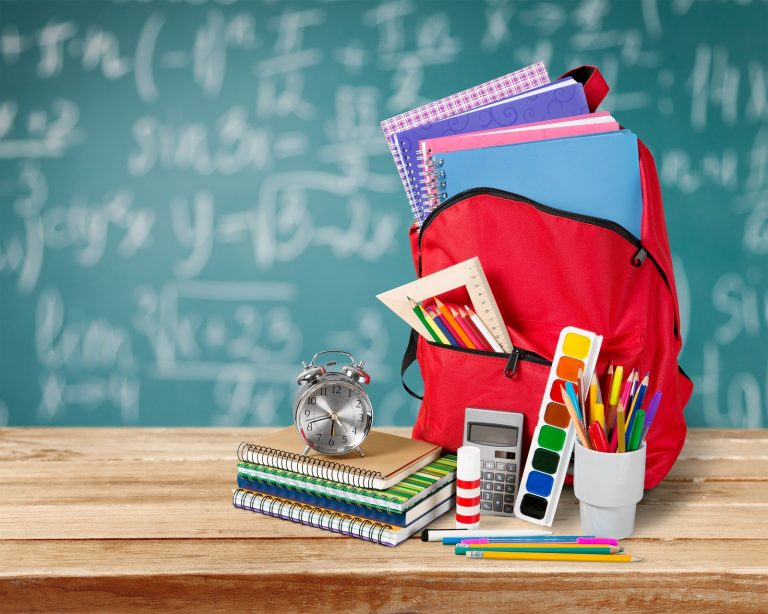 Izborna nastava odnosi se na učenikov osobni izbor određenog nastavnog predmeta iz ponude nastavnih predmeta kao izbornih odgojno-obrazovnih sadržaja u školi. Svrha organiziranja izborne nastave je omogućavanje slobode u kreiranju odgojno-obrazovnog procesa, proširivanje i produbljivanje znanja i sposobnosti u onom odgojno-obrazovnom području za koje učenik pokazuje posebne sklonosti i pojačan interes. Izborni predmeti obvezni su tijekom cijele školske godine za sve učenike koji se za njih opredijele, a roditelj i učenik biraju izborni predmet na početku prvog razreda ili najkasnije do 30.lipnja tekuće za sljedeću školsku godinu. Za upis učenika u izborni predmet potrebna je pisana suglasnost roditelja.INFORMATIKAVJERONAUKTALIJANSKI JEZIKNJEMAČKI JEZIKDODATNA NASTAVA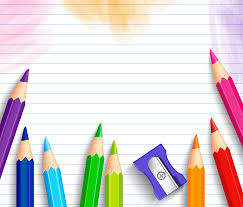 Dodatna nastava oblik je rada u školi koji se organizira za darovite učenike. Dodatna nastava predstavlja odgojno-obrazovni program koji se odnosi na učenika ili učenike koji prate redovni nastavni program s visokom razinom zanimanja za pojedini predmet ili nastavno područje. Za takve se učenike organizira dodatna nastava kako bi proširili postojeće znanje, stekli bolje sposobnosti i vještine iz određenih nastavnih predmeta ili samo jednoga nastavnog predmeta. DOPUNSKA NASTAVA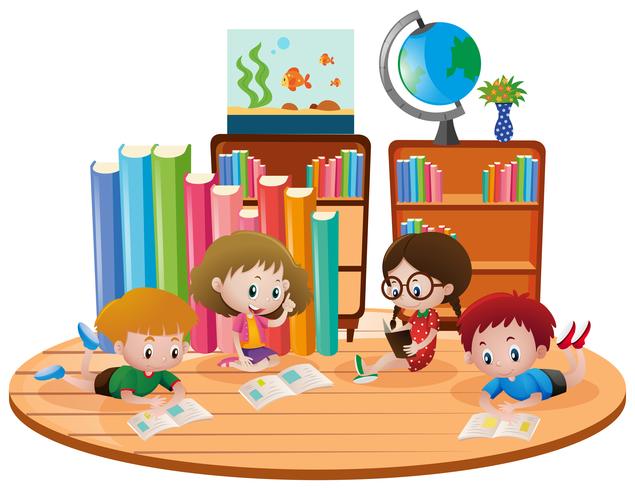 Dopunski rad organizira se za učenike kojima je potrebna dodatna pomoć u učenju i nadoknađivanju znanja, stjecanju sposobnosti i vještina iz određenih nastavnih područja, više nastavnih predmeta ili samo jednog nastavnog predmeta. Organizira se na određeno vrijeme kad je učenicima potreban takav oblik pomoći. Dopunski rad se može organizirati za sve nastavne predmete izuzevši likovnu, glazbenu, tehničku, tjelesnu kulturu i izborne predmete.IZVANNASTAVNE AKTIVNOSTI 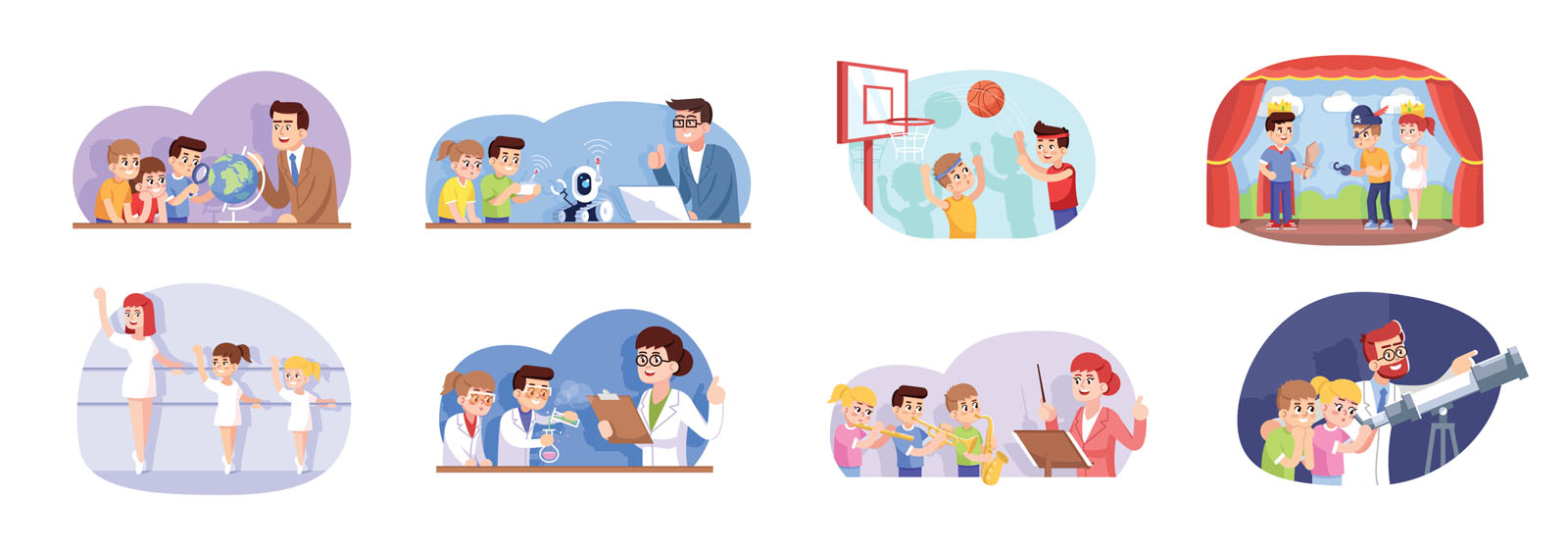 Izvannastavne aktivnosti organiziraju se za sve učenike – učenike prosječnih sposobnosti, darovite učenike, učenike koji zaostaju za očekivanom razinom učenja i učenike s posebnim potrebama. Prakticiranje izvannastavnih aktivnosti pretpostavlja samostalnu učeničku odluku o uključivanju, što odražava i njihovo htijenje za većim uspjehom, a pokazuje i veću motivaciju za učenjem u slobodnijim okruženjima poučavanja/učenja. Izvannastavne aktivnosti su djelotvoran način sprječavanja društveno neprihvatljivoga ponašanja, kvalitetnog provođenja slobodnog vremena, a iznimno su poticajne za samoaktualizaciju učenika i samostalno-istraživačko učenje.IZVANUČIONIČKA NASTAVA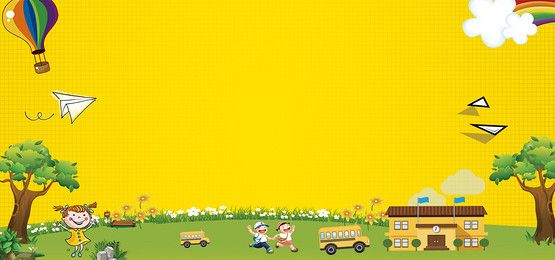 Izvanučionička nastava je oblik nastave koji podrazumijeva ostvarivanje planiranih programskih sadržaja izvan škole. Cilj izvanučioničke nastave je učenje otkrivanjem u neposrednoj životnoj stvarnosti u kojemu se učenici susreću s prirodnom i kulturnom okolinom, ljudima koji u njoj žive i koji su utjecali na okolinu. Rad izvan škole potiče radost otkrivanja, istraživanja i stvaranja, pogodan je za timski rad, utječe na stvaranje kvalitetnih odnosa unutar odgojno-obrazovne skupine te potiče intelektualna čuvstva. U izvanučioničku nastavu spadaju: izleti, ekskurzije, odlasci u kina, kazališta, galerije i druge ustanove, terenska nastava, škola u prirodi, škola plivanja i drugi slični organizirani oblici poučavanja/učenja izvan škole.Terenska nastava je oblik izvanučioničke nastave koji se izvodi u izvornoj stvarnosti, s ciljem njenog upoznavanja u kojoj se mogu primjenjivati i istraživačke metode.SINDIKALNI IZLETPROJEKTIMODEL CSTRUČNO RAZVOJNA SLUŽBA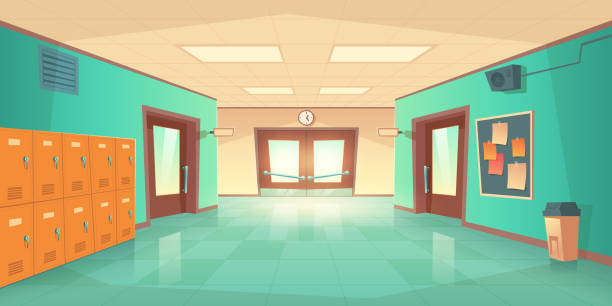 Stručno-razvojnu službu škole najčešće čine pedagog, psiholog, socijalni radnik ili socijalni pedagog, logoped, defektolog i knjižničar (Jurić i sur., 2001, prema Sekulić-Majurec, 2007). Stručno-razvojna služba škole, odnosno stručni suradnici, imaju zadaću predviđanja, osmišljavanja, usmjeravanja i poticanja razvoja odgojno-obrazovne djelatnosti koja se mora temeljiti na suvremenim znanstvenim spoznajama te mora biti u skladu s potrebama i potencijalima učenika. Oni su zaduženi za stvaranje uvjeta u kojima bi se mogli ostvariti različiti odgojno-obrazovni ciljevi poput cjelovitog razvoja osobnosti nastavnika i učenika ili rješavanja razvojnih problema djece. Zaduženi su za stvaranje poticajne okoline za školsko i izvanškolsko učenje i unaprjeđivanje kvalitete programskih, organizacijskih i materijalno-tehničkih uvjeta rada te općenito školskog i odgojno-obrazovnog sustava, a brinu i o razvoju karijera djelatnika škole te obrazuju roditelje za odgovorno roditeljstvo. (Jurić i sur., 2000)ŠKOLSKA KNJIŽNICA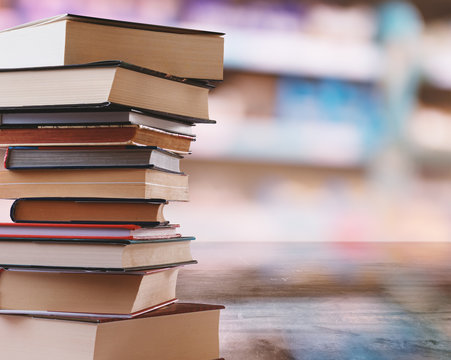 Školska knjižnica je sastavni dio odgojno-obrazovnog procesa. Podržava obrazovne ciljeve onako kako su zacrtani u nastavnom planu i programu škole te pruža obavijesti i spoznaje bitne za uspješno uključivanje u suvremeno društvo koje se temelji na znanju i informacijama. Promiče čitanje, izvore i službe školske knjižnice u školi i izvan nje te je mjesto gdje učenici stječu vještine za učenje kroz cijeli život, razvijaju maštu i osposobljavaju se za život odgovornih građana. Nudi knjige i ostalu građu koja svim članovima školske knjižnice omogućuje razviti kritičko mišljenje i pomaže im da postanu stvarni korisnici obavijesti, u svim oblicima i putem svih medija. PRODUŽENI BORAVAK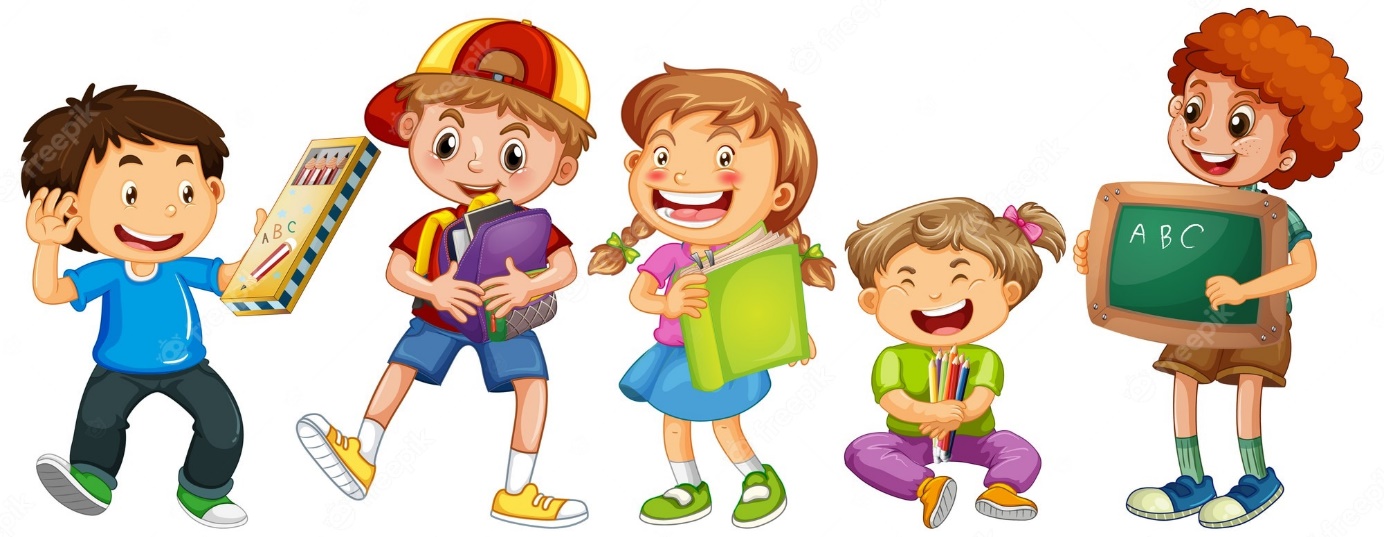 Produženi boravak je neobvezni oblik neposrednog odgojno-obrazovnog rada koji se provodi izvan redovite nastave i ima svoje pedagoške, odgojne, zdravstvene i socijalne vrijednosti. Zakonom o odgoju i obrazovanju u osnovnoj i srednjoj školi uvođenje i provođenje ovoga programa u osnovnim školama povjereno je jedinicama lokalne i područne (regionalne) samouprave koje i financiraju izvođenje programa KULTURNA I JAVNA DJELATNOST ŠKOLEŠkolske su priredbe prilika za okupljanje, predstavljanje, edukaciju i zabavu. Svaka školska godina započinje svečanom priredbom dobrodošlice za učenike prvih razreda, zajedničkim roditeljskim sastankom za njihove roditelje te raznim aktivnostima koje učenicima prvih razreda pomažu u boljem snalaženju u novoj sredini (radionice, upoznavanje sa šk. knjižnicom). U svrhu proširivanja i potvrđivanja znanja, svake se godine obilježavaju važni datumi, a povodom istih organiziraju se priredbe, radionice, sportske aktivnosti, izložbe, edukacije i sl.  Sudjelujući u humanitarnim akcijama, pokazujemo svoju humanost i razumijevanje drugoga.Projektnim danima želja nam je ukazati da su projekti važni jer kod učenika razvijaju istraživačke vještine kao i vještine planiranja i kritičkog promišljanja, nerijetko i vještine potrebne za rješavanje problema. Posebno je vrijedno razvijanje interpersonalnih vještina, grupnog i timskog rada kao i rada u timovima s odraslima. Razvija se čitav niz vještina potrebnih u „stvarnom životu“.Temelj zdravog sustava odgoja i obrazovanja je uključivanje roditelja u obrazovne akcije. Škola koja je usmjerena na dijete vidi roditelje kao svoje najvažnije partnere jer su oni ti koji najbolje poznaju svoje dijete. Učitelji, dakle, trebaju uvažavati roditelje, kao što roditelji trebaju uvažavati njih. Njihove su uloge u odgoju i obrazovanju djeteta različite, ali komplementarne. Uzajamno poštovanje, dijeljenje informacija, osjećaja i vještina, dogovaranje i zajedničko odlučivanje, nužno je kako bi se ispunila odgovornost za razvitak djeteta. Treba imati na umu da je za postizanje navedenog potrebno vrijeme i trud uključenih.PROGRAMIZDRAVSTVENI ODGOJ I OBRAZOVANJE – razredna i predmetna nastava	Zdravstveni odgoj u hrvatskim školama originalni je hrvatski doprinos ostvarenju tih ciljeva. Kroz četiri modula (Živjeti zdravo, Prevencija nasilničkog ponašanja, Prevencija ovisnosti, Spolna/rodna ravnopravnost i odgovorno spolno ponašanje), koji uz već prisutne sadržaje međupredmetne teme Zdravlje, sigurnost i zaštita okoliša, zdravstveni odgoj dodatno promiče i osigurava pozitivan i odgovoran odnos učenika prema zdravlju, sigurnosti, zaštiti okoliša i održivu razvoju te na taj način osigurava punoću definicije zdravlja kao stanja potpunog tjelesnog, duševnog i socijalnog blagostanja, a ne samo odsutnosti bolesti i iznemoglosti.RAZREDNA NASTAVAPREDMETNA NASTAVAGRAĐANSKI ODGOJ – razredna i predmetna nastava	Građanski odgoj bit će sproveden prema odluci Ministarstva znanosti, obrazovanja i sporta objavljenog u NN 104/14, a dodatno će se njegovo integriranje u nastavu obilježavati sa kraticom GO uz one nastavne jedinice koje su povezane s građanskim odgojem. Plan integriranja Programa međupredmetnih i interdisciplinarnih sadržaja Građanskog odgoja i obrazovanja u postojeće predmete i izvanučioničke aktivnosti u I., II., III. i IV. razredu osnovne škole.RAZREDNA NASTAVAPREDMETNA NASTAVA SAMOVREDNOVANJE ŠKOLESamovrednovanje rada škole predstavlja proces sustavnog i kontinuiranog praćenja, analiziranja i procjenjivanja uspješnosti vlastitog rada i škole u cjelini. To je unutarnje vrednovanje koje pokušava dati odgovore na pitanja: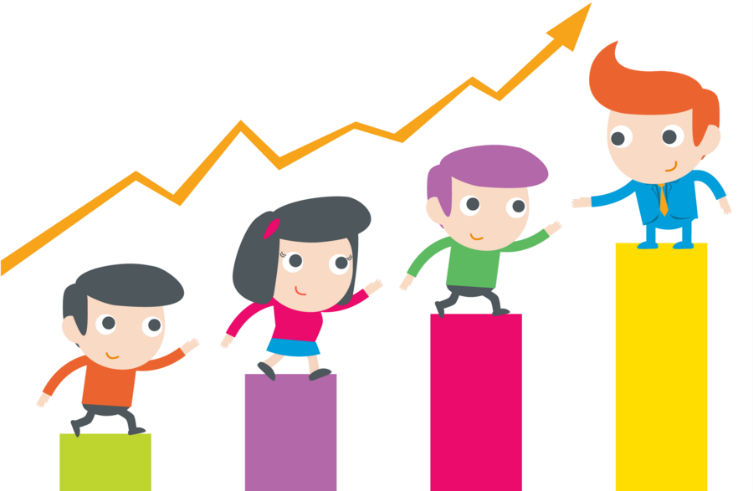 Koliko je dobra naša škola? Što mi to dobro radimo što pridonosi pozitivnoj slici Škole? Što je to za što smo svi zainteresirano da bude bolje?Kako to znamo?Čime to možemo dokazati?Cilj samovrednovanja i dobit od cjelokupnog procesa:Unaprjeđenje planiranje koje se treba temeljiti na utvrđivanju onoga što je dobro i onoga što traži poboljšanja i promjene.Osnaživanje škole u brizi za unaprjeđivanje vlastite kvalitete.Razvoj organizacijskih kapaciteta i kulture kvalitete.Školski kurikulum napisale i uredile učiteljice razredne nastave:Marina Gambiraža, Matea Jurić, Dolores Zurak i Sanja ŽupanovićSanja ŽupanovićNaziv  škole: OŠ Krune Krstića Adresa škole: Trg Gospe Loretske 3, Zadar Županija: Zadarska Telefonski broj: 023224800 Broj telefaksa: 023224808 Internetska pošta: os-zadar-002@skole.t-com.hr Internetska adresa: www.os-kkrstica-zd.skole.hr Šifra škole: 13-107-002 Matični broj škole: 3141853 OIB: 11741048889 Upis u sudski registar (broj i datum): TT98/2411-5MBS:060152104, od 2.veljače 1999.g. Škola vježbaonica za: RN, Njem. j., Tal. j., Eng. j. ,  Hrvatski jezik Ravnatelj škole: Jasmina Matešić Zamjenik ravnatelja: /Voditelj smjene: / Voditelj područne škole: Josipa Grdović Broj učenika: 535Broj učenika u razrednoj nastavi: 235Broj učenika u predmetnoj nastavi: 300Broj učenika s teškoćama u razvoju: 58Broj učenika u produženom boravku: 88Broj učenika putnika: 69Ukupan broj razrednih odjela: 30Broj razrednih odjela u matičnoj školi: 26Broj razrednih odjela u područnoj školi:  4Broj razrednih odjela RN-a: 14Broj razrednih odjela PN-a: 16Broj smjena: 2 u matičnoj, 1 u područnoj školi Početak i završetak svake smjene: 8:00-13:10 i 14:00 – 19:10Broj radnika: 81Broj učitelja predmetne nastave: 32Broj učitelja razredne nastave: 15 Broj učitelja u produženom boravku: 4 Broj stručnih suradnika: 4Broj ostalih radnika: 26Broj nestručnih učitelja: 1Broj pripravnika: /Broj osobnih pomoćnika:13Broj mentora i savjetnika: 11Broj voditelja ŽSV-a: 2Broj računala u školi: 80 +47 prijenosnih računala + 31 prijenosno računalo za učenikeBroj specijaliziranih učionica: 2 Broj općih učionica: 24  u matičnoj školi i 5 u područnoj školi Broj sportskih dvorana: 1 Broj sportskih igrališta: 2 u matičnoj školi i 1 u područnoj školi Školska knjižnica: 1 Školska kuhinja: 1 Razvoj informatičkih kompetencijaRazvoj informatičkih kompetencijaCILJEVI:Osnovni cilj nastave je stjecanje informatičke pismenosti. Osposobljavanje učenika za samostalnu uporabu računala u svakodnevnom životu te poticanje inicijative i kreativnosti. Razvoj pozitivnog stava prema informatici te podizanje učenikovog samopouzdanja u vlastite sposobnosti i umijeća.Osnovni cilj nastave je stjecanje informatičke pismenosti. Osposobljavanje učenika za samostalnu uporabu računala u svakodnevnom životu te poticanje inicijative i kreativnosti. Razvoj pozitivnog stava prema informatici te podizanje učenikovog samopouzdanja u vlastite sposobnosti i umijeća.NAMJENA:Učenicima 7. i 8. razreda.Učenicima 7. i 8. razreda.NOSITELJ:Učiteljice Informatike, Branka Bajo i Anita Nikić.Učiteljice Informatike, Branka Bajo i Anita Nikić.NAČINI REALIZACIJE:Putem nastave u specijaliziranoj učionici, samostalan rad na računalu, samostalan rad učenika kod kuće, timski rad, rad u paru.Putem nastave u specijaliziranoj učionici, samostalan rad na računalu, samostalan rad učenika kod kuće, timski rad, rad u paru.VREMENIK:70 sati godišnje, 2 sata tjedno.70 sati godišnje, 2 sata tjedno.TROŠKOVNIK:Papir A4 – 3 paketa, toner, održavanje informatičke učionice, sredstva za stručno usavršavanje učitelja. Papir A4 – 3 paketa, toner, održavanje informatičke učionice, sredstva za stručno usavršavanje učitelja. VREDNOVANJE:Poznavanje i razumijevanje nastavnih sadržaja (pisanim i usmenim ispitivanjem sadržaja). Rad na računalu.Poznavanje i razumijevanje nastavnih sadržaja (pisanim i usmenim ispitivanjem sadržaja). Rad na računalu.Razvoj informatičkih kompetencijaRazvoj informatičkih kompetencijaCILJEVI:Osnovni cilj je stjecanje informatičke pismenosti. Osposobljavanje učenika za samostalnu uporabu računala u svakodnevnom životu te poticanje inicijative i kreativnosti.Osnovni cilj je stjecanje informatičke pismenosti. Osposobljavanje učenika za samostalnu uporabu računala u svakodnevnom životu te poticanje inicijative i kreativnosti.NAMJENA:Učenicima 1. – 4. razreda.Učenicima 1. – 4. razreda.NOSITELJ:Učiteljice Informatike: Anita Nikić, Mirjana Peša i Ana Kanjer.Učiteljice Informatike: Anita Nikić, Mirjana Peša i Ana Kanjer.NAČINI REALIZACIJE:Putem nastave u specijaliziranoj učionici, samostalan rad na računalu, timski rad, rad u paru. Putem nastave u specijaliziranoj učionici, samostalan rad na računalu, timski rad, rad u paru. VREMENIK:Tijekom školske godine.Tijekom školske godine.TROŠKOVNIK:Papir za printer – 2 paketa, toner, usavršavanje učitelja prema Pravilniku o načinima i postupcima vrednovanja učenika.Papir za printer – 2 paketa, toner, usavršavanje učitelja prema Pravilniku o načinima i postupcima vrednovanja učenika.VREDNOVANJE:Poznavanje i razumijevanje nastavnih sadržaja. Rad na računalu.Poznavanje i razumijevanje nastavnih sadržaja. Rad na računalu.Dan zahvalnosti za plodove zemljeDan zahvalnosti za plodove zemljeCILJEVI:Poučiti učenike o kruhu kao izrazu životne i duhovne snage.Potaknuti učenike na zahvalnost na Božjim darovima: pšenici i drugim plodovima zemlje, kruhu i hrani koju svakodnevno blagujemo.Potaknuti učenike na zahvalnost ljudima koji su svojim radom učinili naš život ljepšim i boljim.Razvijati odnos prema kruhu, vodi i hrani kroz razmišljanja o gladi u svijetu, čuvanju okoline.Poučiti učenike o kruhu kao izrazu životne i duhovne snage.Potaknuti učenike na zahvalnost na Božjim darovima: pšenici i drugim plodovima zemlje, kruhu i hrani koju svakodnevno blagujemo.Potaknuti učenike na zahvalnost ljudima koji su svojim radom učinili naš život ljepšim i boljim.Razvijati odnos prema kruhu, vodi i hrani kroz razmišljanja o gladi u svijetu, čuvanju okoline.NAMJENA:Za učenike od prvog do osmog razreda.Za učenike od prvog do osmog razreda.NOSITELJI:Školski zbor, voditelj dramsko – recitatorske skupine, župnik, ravnateljica, pedagog, razredni učitelji, vjeroučitelji.Školski zbor, voditelj dramsko – recitatorske skupine, župnik, ravnateljica, pedagog, razredni učitelji, vjeroučitelji.NAČINI REALIZACIJE:Blagoslov i blagovanje kruha.Prigodna priredba za Dane kruha.Blagoslov i blagovanje kruha.Prigodna priredba za Dane kruha.VREMENIK:Program Dani kruha – Dani zahvalnosti za plodove zemlje održat će se tijekom mjeseca listopada.Program Dani kruha – Dani zahvalnosti za plodove zemlje održat će se tijekom mjeseca listopada.TROŠKOVNIK://VREDNOVANJE:Stvaralački rad učenika: pisanje molitve zahvalnosti, slikanje, modeliranje kruha i krušnih proizvoda, izrada plakata na temu gladi u svijetu.Izlaganje učeničkih radova i razmjena iskustava sa ostalim učenicima.Stvaralački rad učenika: pisanje molitve zahvalnosti, slikanje, modeliranje kruha i krušnih proizvoda, izrada plakata na temu gladi u svijetu.Izlaganje učeničkih radova i razmjena iskustava sa ostalim učenicima.Ususret BožićuUsusret BožićuCILJEVI:Upoznati učenike sa značenjem Božića u kršćanskom životu.Promicati svijest o potrebi međusobne pomoći i suradnje, tolerancije i poštivanju različitosti.Razvijati kod učenika svijest o očuvanju duhovne i povijesno-kulturne baštine Republike Hrvatske.Stvaranje svečanog božićnog ozračja u školi.Osvijestiti i osposobiti učenike za uređenje prostora u kojima obitavaju.Učenicima njegovati skrb i brigu za starije osobe i ostvarivati međugeneracijsku razmjenu stvaralaštva.Upoznati učenike sa značenjem Božića u kršćanskom životu.Promicati svijest o potrebi međusobne pomoći i suradnje, tolerancije i poštivanju različitosti.Razvijati kod učenika svijest o očuvanju duhovne i povijesno-kulturne baštine Republike Hrvatske.Stvaranje svečanog božićnog ozračja u školi.Osvijestiti i osposobiti učenike za uređenje prostora u kojima obitavaju.Učenicima njegovati skrb i brigu za starije osobe i ostvarivati međugeneracijsku razmjenu stvaralaštva.NAMJENA:Za učenike od prvog do osmog razreda.Za učenike od prvog do osmog razreda.NOSITELJI:Vjeroučitelji i ostali razredni učitelji.Vjeroučitelji i ostali razredni učitelji.NAČINI REALIZACIJE:Izrada čestitki i božićnih ukrasa.Organizacija Božićnog sajma – prodajne izložbe.Humanitarna akcija – posjet Domu za odrasle osobe.Izrada čestitki i božićnih ukrasa.Organizacija Božićnog sajma – prodajne izložbe.Humanitarna akcija – posjet Domu za odrasle osobe.VREMENIK:Tijekom mjeseca prosinca.Tijekom mjeseca prosinca.TROŠKOVNIK:Troškovi za različit materijal potreban za izradu ukrasa i čestitki - hamer papir, razni papiri u boji, ljepila i ostalo; pokloni za starije osobe –  95,00 euraTroškovi za različit materijal potreban za izradu ukrasa i čestitki - hamer papir, razni papiri u boji, ljepila i ostalo; pokloni za starije osobe –  95,00 euraVREDNOVANJE:Samovrednovanjem, zadovoljstvom sudionika, uspješnošću prodaje i količinom prikupljenih sredstava u humanitarne svrhe.Samovrednovanjem, zadovoljstvom sudionika, uspješnošću prodaje i količinom prikupljenih sredstava u humanitarne svrhe.Humanitarna akcija – Djeca djeciHumanitarna akcija – Djeca djeciCILJEVI:Omogućiti školovanje što većem broju djece u zemljama Afrike. Odgajati učenike za “činjenje dobra”, za ljudsku i kršćansku solidarnost. Razvijati osjećaj za prepoznavanje potreba drugih i drugačijih, siromašnih i obespravljenih. Jačati međusobno zajedništvo i rast u istinskoj ljubavi. Razvijati svijesti o važnosti dobrovoljnog ulaganja vlastitog vremena, truda, znanja i vještina za dobrobit druge osobe ili za opće dobro, a radi razvoja humanijeg i ravnopravnijeg društva.Omogućiti školovanje što većem broju djece u zemljama Afrike. Odgajati učenike za “činjenje dobra”, za ljudsku i kršćansku solidarnost. Razvijati osjećaj za prepoznavanje potreba drugih i drugačijih, siromašnih i obespravljenih. Jačati međusobno zajedništvo i rast u istinskoj ljubavi. Razvijati svijesti o važnosti dobrovoljnog ulaganja vlastitog vremena, truda, znanja i vještina za dobrobit druge osobe ili za opće dobro, a radi razvoja humanijeg i ravnopravnijeg društva.NAMJENA:Za učenike od petog do osmog razreda.Za učenike od petog do osmog razreda.NOSITELJI:Vjeroučitelji.Vjeroučitelji.NAČINI REALIZACIJE:Odricanje od jedne ne toliko važne stvari (slatkiš, igračka, sličice...). Organizacija humanitarne tombole, izrada različitih predmeta, organizacija prodajne izložbe – humanitarna akcija – pomoć potrebitima (obitelj učenika naše škole)Odricanje od jedne ne toliko važne stvari (slatkiš, igračka, sličice...). Organizacija humanitarne tombole, izrada različitih predmeta, organizacija prodajne izložbe – humanitarna akcija – pomoć potrebitima (obitelj učenika naše škole)VREMENIK:Tijekom školske godine.Tijekom školske godine.TROŠKOVNIK://VREDNOVANJE:Stvaralački rad učenika: izrada plakata; analiza podataka socioloških istraživanja o vlastitoj percepciji i stvarnom stanju siromaštva ili bogatstva u svijetu; gledanje dokumentarnog filma o posljedicama nepravedne raspodjele dobara Zemlje; samovrednovanje.Stvaralački rad učenika: izrada plakata; analiza podataka socioloških istraživanja o vlastitoj percepciji i stvarnom stanju siromaštva ili bogatstva u svijetu; gledanje dokumentarnog filma o posljedicama nepravedne raspodjele dobara Zemlje; samovrednovanje.Milijun djece moli zajedno za mir i jedinstvoMilijun djece moli zajedno za mir i jedinstvoCILJEVI:Poticanje svijesti o važnosti i utjecaju molitve na osobni mir svakog čovjeka, za jedinstvo i mir u obiteljima, u našoj zemlji i u cijelom svijetu.Poticanje svijesti o važnosti i utjecaju molitve na osobni mir svakog čovjeka, za jedinstvo i mir u obiteljima, u našoj zemlji i u cijelom svijetu.NAMJENA:Za učenike od prvog do osmog razreda.Za učenike od prvog do osmog razreda.NOSITELJI:Vjeroučitelji.Vjeroučitelji.NAČINI REALIZACIJE:Susret u molitvi u samostanu Školskih sestara Franjevki.Susret u molitvi u samostanu Školskih sestara Franjevki.VREMENIK:18. listopada u 9 sati.18. listopada u 9 sati.TROŠKOVNIK://VREDNOVANJE:Samovrednovanjem; zadovoljstvom sudionika; radošću povezanosti u duhu molitve za mir i jedinstvo sa djecom cijelog svijeta.Samovrednovanjem; zadovoljstvom sudionika; radošću povezanosti u duhu molitve za mir i jedinstvo sa djecom cijelog svijeta.Duhovna obnova – Isus Krist – put do istinske radostiDuhovna obnova – Isus Krist – put do istinske radostiCILJEVI:Prepoznati potrebu duhovnog rasta i jačanje vlastitog identiteta u procesu cjelovitog razvoja osobe, izgraditi ispravne životne stavove, produbiti osjećaj i svijest učenika kako individualni rast dobiva smisao ako se ugrađuje na dobro zajednice. Ostvariti ozračje odgovornosti i suodgovornosti učenika kroz međusobno druženje, zajedništvo i istinsku radost čiji je temelj Isus Krist.Prepoznati potrebu duhovnog rasta i jačanje vlastitog identiteta u procesu cjelovitog razvoja osobe, izgraditi ispravne životne stavove, produbiti osjećaj i svijest učenika kako individualni rast dobiva smisao ako se ugrađuje na dobro zajednice. Ostvariti ozračje odgovornosti i suodgovornosti učenika kroz međusobno druženje, zajedništvo i istinsku radost čiji je temelj Isus Krist.NAMJENA:Za učenike od prvog do osmog razreda.Za učenike od prvog do osmog razreda.NOSITELJI:Vjeroučitelji.Vjeroučitelji.NAČINI REALIZACIJE:Susret u molitvi u samostanu Školskih sestara Franjevki.Susret u molitvi u samostanu Školskih sestara Franjevki.VREMENIK:Vrijeme došašća i korizme.Vrijeme došašća i korizme.TROŠKOVNIK://VREDNOVANJE:Samovrednovanje,; iznošenje dojmova ostalim učenicima; zadovoljstvo sudionika.Samovrednovanje,; iznošenje dojmova ostalim učenicima; zadovoljstvo sudionika.Humanitarna akcija – Marijini obrociHumanitarna akcija – Marijini obrociCILJEVI:Odgajati učenike za „činjenje dobra“, za ljudsku i kršćansku solidarnost. Razvijati osjećaj za prepoznavanje potreba drugih i drugačijih, siromašnih i obespravljenih, pružiti olakšanje onima koji trpe, u bilo kojem dijelu svijeta, zbog krize i siromaštva, pružiti brigu siročadi, napuštenoj i ranjivoj djeci, osigurati po jedan svakodnevni obrok u školama za svakog učenika. Jačati međusobno zajedništvo i rast u istinskoj ljubavi. Odgajati učenike za „činjenje dobra“, za ljudsku i kršćansku solidarnost. Razvijati osjećaj za prepoznavanje potreba drugih i drugačijih, siromašnih i obespravljenih, pružiti olakšanje onima koji trpe, u bilo kojem dijelu svijeta, zbog krize i siromaštva, pružiti brigu siročadi, napuštenoj i ranjivoj djeci, osigurati po jedan svakodnevni obrok u školama za svakog učenika. Jačati međusobno zajedništvo i rast u istinskoj ljubavi. NAMJENA:Za učenike od 1. do 8. razreda.Za učenike od 1. do 8. razreda.NOSITELJI:VjeroučiteljiVjeroučiteljiNAČINI REALIZACIJE:Suradnja sa školskom kuhinjom, kuhanje palente, sportske igre.Suradnja sa školskom kuhinjom, kuhanje palente, sportske igre.VREMENIK:Tijekom školske godine 2023./2024. Tijekom školske godine 2023./2024. TROŠKOVNIK://VREDNOVANJE:Samovrednovanje, zadovoljstvo sudionika uspješnošću prikupljenih sredstava.Samovrednovanje, zadovoljstvo sudionika uspješnošću prikupljenih sredstava.Marijina djeca – upoznajmo hrvatske sakralne objekteMarijina djeca – upoznajmo hrvatske sakralne objekteCILJEVI:Pomoći vjeroučenicima u upoznavanju Marijine ljubavi i dobrote, te Božje brige i dobrote prema ljudima i svemu stvorenome. Potaknuti vjeroučenike na prihvaćanju svoga mjesta u obitelji, razredu, školi i Crkvi, te poslanja u životu župe, Crkve i društvene zajednice. Upoznati hrvatske sakralne prostore. Imenovati i objasniti veličinu i vrijednost kulturno - povijesnih spomenika od ranokršćanskog vremena do naših dana.Razvijati odgovornost svih za zajednički život u društvu.Ispravno vrednovati ulogu Katoličke Crkve kroz povijest naroda koji su živjeli na našim prostorima.  Uočiti važnost i potrebu njegovanja tolerancije, dijaloga i međusobnog uvažavanja. Pomoći vjeroučenicima u upoznavanju Marijine ljubavi i dobrote, te Božje brige i dobrote prema ljudima i svemu stvorenome. Potaknuti vjeroučenike na prihvaćanju svoga mjesta u obitelji, razredu, školi i Crkvi, te poslanja u životu župe, Crkve i društvene zajednice. Upoznati hrvatske sakralne prostore. Imenovati i objasniti veličinu i vrijednost kulturno - povijesnih spomenika od ranokršćanskog vremena do naših dana.Razvijati odgovornost svih za zajednički život u društvu.Ispravno vrednovati ulogu Katoličke Crkve kroz povijest naroda koji su živjeli na našim prostorima.  Uočiti važnost i potrebu njegovanja tolerancije, dijaloga i međusobnog uvažavanja. NAMJENA:Za učenike od trećeg do osmog razredaZa učenike od trećeg do osmog razredaNOSITELJI:VjeroučiteljiVjeroučiteljiNAČINI REALIZACIJE:Organizacija prodajne izložbe; Posjet crkvama i samostanima grada Zadra, Marijanskom svetištu Gospa od Zečeva – Nin, Benediktinskom samostanu na Ćokovcu, Franjevačkom samostanu na VisovcuOrganizacija prodajne izložbe; Posjet crkvama i samostanima grada Zadra, Marijanskom svetištu Gospa od Zečeva – Nin, Benediktinskom samostanu na Ćokovcu, Franjevačkom samostanu na VisovcuVREMENIK:Tijekom školske godine 2023./2024. Tijekom školske godine 2023./2024. TROŠKOVNIK:Različiti materijali potrebni za izradu krunica.Refundiranje troškova putovanja prodajom izrađenih proizvoda.Različiti materijali potrebni za izradu krunica.Refundiranje troškova putovanja prodajom izrađenih proizvoda.VREDNOVANJE:Radni listići, umne mape, plakati, ppt, kviz, tombola, asocijacije, križaljke, usmena i pismena provjera znanja.Anketni listić za vjeroučenike.Radni listići, umne mape, plakati, ppt, kviz, tombola, asocijacije, križaljke, usmena i pismena provjera znanja.Anketni listić za vjeroučenike.Govorna i pisana komunikacija na talijanskom jezikuGovorna i pisana komunikacija na talijanskom jezikuCILJEVI:Osposobiti učenike za osnovnu govornu i pisanu komunikaciju na talijanskom jeziku. Razvijati interes za talijanski jezik, kulturu i civilizaciju.Osposobiti učenike za osnovnu govornu i pisanu komunikaciju na talijanskom jeziku. Razvijati interes za talijanski jezik, kulturu i civilizaciju.NAMJENA:Učenici od 4. do 8. razreda.Učenici od 4. do 8. razreda.NOSITELJI:Učitelji talijanskog jezika (prema zaduženjima za školsku godinu 2023./2024.). Suradnja s Udrugom Dante Alighieri i Talijanskom zajednicom.Učitelji talijanskog jezika (prema zaduženjima za školsku godinu 2023./2024.). Suradnja s Udrugom Dante Alighieri i Talijanskom zajednicom.NAČINI REALIZACIJE:Nastava u školi i suradnja s Udrugom Dante Alighieri – Zadar, Talijanskom zajednicom i Odjelom za talijanistiku Sveučilišta u Zadru.Nastava u školi i suradnja s Udrugom Dante Alighieri – Zadar, Talijanskom zajednicom i Odjelom za talijanistiku Sveučilišta u Zadru.VREMENIK:70 nastavnih sati tijekom školske godine (2 sata tjedno).70 nastavnih sati tijekom školske godine (2 sata tjedno).TROŠKOVNIK:Papir i toner za fotokopiranje.Papir i toner za fotokopiranje.VREDNOVANJE:U skladu sa Zaključcima školskog stručnog vijeća učitelja talijanskog jezika o elementima ocjenjivanja, načinima i postupcima vrednovanja u nastavi talijanskog jezika u školskoj godini 2023. / 2024.U skladu sa Zaključcima školskog stručnog vijeća učitelja talijanskog jezika o elementima ocjenjivanja, načinima i postupcima vrednovanja u nastavi talijanskog jezika u školskoj godini 2023. / 2024.Jezik, kultura i civilizacija njemačkog govornog područjaJezik, kultura i civilizacija njemačkog govornog područjaCILJEVI:Poticati i razvijati interes za njemački jezik, kulturu i civilizaciju. Razvijati jezične vještine i sposobnost usmene i pismene komunikacije na njemačkom jeziku. Poticati i razvijati interes za njemački jezik, kulturu i civilizaciju. Razvijati jezične vještine i sposobnost usmene i pismene komunikacije na njemačkom jeziku. NAMJENA:Učenici od 4. do 8. razreda koji uče Njemački jezik kao izborni predmetUčenici od 4. do 8. razreda koji uče Njemački jezik kao izborni predmetNOSITELJI:Učiteljice Njemačkog jezika.Učiteljice Njemačkog jezika.NAČINI REALIZACIJE:Nastava u školi, suradnja s Austrijskom knjižnicom „Dr. Alois Mock“, suradnja s Odjelom za germanistiku Sveučilišta u Zadru i Hrvatskom udrugom učitelja, nastavnika i profesora njemačkog jezika ( KDV) – Ogranak Zadar.Nastava u školi, suradnja s Austrijskom knjižnicom „Dr. Alois Mock“, suradnja s Odjelom za germanistiku Sveučilišta u Zadru i Hrvatskom udrugom učitelja, nastavnika i profesora njemačkog jezika ( KDV) – Ogranak Zadar.VREMENIK:70 nastavnih sati tijekom školske godine (2 sata tjedno).70 nastavnih sati tijekom školske godine (2 sata tjedno).TROŠKOVNIK:Papir i toner za fotokopiranje.Papir i toner za fotokopiranje.VREDNOVANJE:U skladu sa Zaključcima školskog stručnog vijeća učitelja Njemačkoga jezika o elementima ocjenjivanja, načinima i postupcima vrednovanja u nastavi Njemačkoga jezika u šk. god. 2023./2024.U skladu sa Zaključcima školskog stručnog vijeća učitelja Njemačkoga jezika o elementima ocjenjivanja, načinima i postupcima vrednovanja u nastavi Njemačkoga jezika u šk. god. 2023./2024.Hrvatski jezik (1. – 4. razreda)Hrvatski jezik (1. – 4. razreda)CILJEVI:Rad s darovitim učenicima, izgrađivanje jezično-komunikacijskih sposobnosti pri govornoj i pisanoj uporabi jezika, učenicima omogućiti i osigurati mogućnost napretka te razvoja sposobnosti i vještina, proširivanje i produbljivanje znanja iz redovite nastave hrvatskog jezika, usvajanjem dodatnih sadržaja u skladu s interesima učenika, razvijanje literarnih sposobnosti, čitateljskih interesa i kulture, razvijanje trajnih pravogovornih i pravopisnih navika.Rad s darovitim učenicima, izgrađivanje jezično-komunikacijskih sposobnosti pri govornoj i pisanoj uporabi jezika, učenicima omogućiti i osigurati mogućnost napretka te razvoja sposobnosti i vještina, proširivanje i produbljivanje znanja iz redovite nastave hrvatskog jezika, usvajanjem dodatnih sadržaja u skladu s interesima učenika, razvijanje literarnih sposobnosti, čitateljskih interesa i kulture, razvijanje trajnih pravogovornih i pravopisnih navika.NAMJENA:Stjecanje svijesti o potrebi učenja i njegovanja hrvatskog jezika, povezivanje stečenih znanja s novim sadržajima, primjena usvojenih jezičnih znanja na stilističkoj razini, pravilna uporaba književnoga standardnog hrvatskog jezika u redovnoj nastavi i svakodnevnom životu.Stjecanje svijesti o potrebi učenja i njegovanja hrvatskog jezika, povezivanje stečenih znanja s novim sadržajima, primjena usvojenih jezičnih znanja na stilističkoj razini, pravilna uporaba književnoga standardnog hrvatskog jezika u redovnoj nastavi i svakodnevnom životu.NOSITELJI:Razredni učitelji.Razredni učitelji.NAČINI REALIZACIJE:Program se realizira kroz satove dodatne nastave uz uporabu svih aktivnih oblika i metoda rada i suradnju s knjižnicom.Program se realizira kroz satove dodatne nastave uz uporabu svih aktivnih oblika i metoda rada i suradnju s knjižnicom.VREMENIK:Svaki drugi tjedan tijekom školske godine 2023./2024.Svaki drugi tjedan tijekom školske godine 2023./2024.TROŠKOVNIK:Nema predviđenih troškova.Nema predviđenih troškova.VREDNOVANJE:Individualno praćenje učeničkih ostvarenja i vrednovanje rada prema ostvarenosti ciljeva i zadataka i odnosa prema radu, primjena usvojenog znanja u redovnoj nastavi i svakodnevnom životu, za unaprjeđenje razvoja individualnih učenikovih sposobnosti.Individualno praćenje učeničkih ostvarenja i vrednovanje rada prema ostvarenosti ciljeva i zadataka i odnosa prema radu, primjena usvojenog znanja u redovnoj nastavi i svakodnevnom životu, za unaprjeđenje razvoja individualnih učenikovih sposobnosti.Matematika (1. – 4. razreda)Matematika (1. – 4. razreda)CILJEVI:Kod učenika razvijati kreativno i logičko mišljenje, omogućiti proširivanje znanja, razvijati sposobnost rješavanja složenijih matematičkih zadataka.Rad s darovitim učenicima putem raznih didaktičkih igara i aktivnosti prije svega poticati istraživački i natjecateljski duh te međusobnu suradnju, razvijati sposobnosti i vještine te ljubav prema predmetu i znanosti.Kod učenika razvijati kreativno i logičko mišljenje, omogućiti proširivanje znanja, razvijati sposobnost rješavanja složenijih matematičkih zadataka.Rad s darovitim učenicima putem raznih didaktičkih igara i aktivnosti prije svega poticati istraživački i natjecateljski duh te međusobnu suradnju, razvijati sposobnosti i vještine te ljubav prema predmetu i znanosti.NAMJENA:Povezivanje redovne nastave sa dodatnom nastavom matematike uz proširivanje redovnih sadržaja i razvijanje kreativnog mišljenja i zaključivanja.Povezivanje redovne nastave sa dodatnom nastavom matematike uz proširivanje redovnih sadržaja i razvijanje kreativnog mišljenja i zaključivanja.NOSITELJI:Učenici, učitelji, roditelji, psiholog, vanjski suradnici (Zajednica za tehničku kulturu).Učenici, učitelji, roditelji, psiholog, vanjski suradnici (Zajednica za tehničku kulturu).NAČINI REALIZACIJE:Program se realizira kroz satove dodatne nastave, uz uporabu svih aktivnih oblika i metoda rada i suradnju s knjižnicom. Individualnim pristupom, učenjem kroz igru.Program se realizira kroz satove dodatne nastave, uz uporabu svih aktivnih oblika i metoda rada i suradnju s knjižnicom. Individualnim pristupom, učenjem kroz igru.VREMENIK:Svaki drugi tjedan tijekom školske godine 2023./2024.Jedan sat tjedno tijekom školske godine 2023./2024.Svaki drugi tjedan tijekom školske godine 2023./2024.Jedan sat tjedno tijekom školske godine 2023./2024.TROŠKOVNIK:Nema predviđenih troškova.Nema predviđenih troškova.VREDNOVANJE:Individualno praćenje učeničkih ostvarenja i vrednovanje rada prema ostvarenosti ciljeva i zadataka i odnosa prema radu, primjena usvojenog znanja u redovnoj nastavi i svakodnevnom životu za unaprjeđenje razvoja individualnih učenikovih sposobnosti.Individualno praćenje učeničkih ostvarenja i vrednovanje rada prema ostvarenosti ciljeva i zadataka i odnosa prema radu, primjena usvojenog znanja u redovnoj nastavi i svakodnevnom životu za unaprjeđenje razvoja individualnih učenikovih sposobnosti.Matematika (5. – 8. razreda)Matematika (5. – 8. razreda)CILJEVI:Poticanje izgradnje pozitivnoga stava učenika prema učenju matematike. Poticanje na učenje i poučavanje na primjerima i problemima koji se javljaju u svijetu koji nas okružuje te u drugim znanostima. Razvijanje sposobnosti rješavanja složenijih matematičkih problema. Razvijanjematematičko – logičkog zaključivanja.Poticanje izgradnje pozitivnoga stava učenika prema učenju matematike. Poticanje na učenje i poučavanje na primjerima i problemima koji se javljaju u svijetu koji nas okružuje te u drugim znanostima. Razvijanje sposobnosti rješavanja složenijih matematičkih problema. Razvijanjematematičko – logičkog zaključivanja.NAMJENA:Pripremanje učenika za snalaženje u različitim i novim situacijama. Individualni rad sučenicima koji pokazuju napredna znanja i žele znati više.Pripremanje učenika za snalaženje u različitim i novim situacijama. Individualni rad sučenicima koji pokazuju napredna znanja i žele znati više.NOSITELJI:Učitelji Matematike.Učitelji Matematike.NAČINI REALIZACIJE:Rješavanje zadataka, priprema za natjecanje, individualni pristup.Rješavanje zadataka, priprema za natjecanje, individualni pristup.VREMENIK:Tijekom školske godine 2023./2024.Tijekom školske godine 2023./2024.TROŠKOVNIK:Papir za fotokopiranje i troškovi kopiranja.Papir za fotokopiranje i troškovi kopiranja.VREDNOVANJE:Školsko, općinsko, županijsko i državno natjecanje. Sudoku natjecanje, Dalmatinskifestival matematike - pripremaŠkolsko, općinsko, županijsko i državno natjecanje. Sudoku natjecanje, Dalmatinskifestival matematike - pripremaEngleski jezikEngleski jezikCILJEVI:Razvijanje dodatnih jezičnih vještina i sposobnosti pisane i usmene komunikacije na engleskom jeziku.Razvijanje dodatnih jezičnih vještina i sposobnosti pisane i usmene komunikacije na engleskom jeziku.NAMJENA:Učenici od 1. do 8. razreda.Učenici od 1. do 8. razreda.NOSITELJI:Učiteljice Engleskog jezika (prema zaduženjima za 2023./2024.godinu).Učiteljice Engleskog jezika (prema zaduženjima za 2023./2024.godinu).NAČINI REALIZACIJE:Različiti oblici i metode rada.Različiti oblici i metode rada.VREMENIK:35 sati tijekom školske godine.35 sati tijekom školske godine.TROŠKOVNIK:Papir i toner za fotokopiranje.Papir i toner za fotokopiranje.VREDNOVANJE:Praćenje rada i postignuća učenika.Praćenje rada i postignuća učenika.InformatikaInformatikaCILJEVI:Razvijanje interesa za informatiku u programskom jeziku Logo/Python, razvijanje logičkog mišljenja i zaključivanja, analize i sinteze te razvijanje natjecateljskog duha kod učenika. Razvoj digitalnih kompetencija i osnovne informatičke pismenosti. Razvijanje interesa za informatiku u programskom jeziku Logo/Python, razvijanje logičkog mišljenja i zaključivanja, analize i sinteze te razvijanje natjecateljskog duha kod učenika. Razvoj digitalnih kompetencija i osnovne informatičke pismenosti. NAMJENA:Priprema darovitih i zainteresiranih učenika za natjecanje iz informatike na svim razinama.5. – 6. r. (Infokup, Dabar)Priprema darovitih i zainteresiranih učenika za natjecanje iz informatike na svim razinama.5. – 6. r. (Infokup, Dabar)NOSITELJI:Učiteljice Informatike, učenici 5. – 6.  razreda.Učiteljice Informatike, učenici 5. – 6.  razreda.NAČINI REALIZACIJE:Putem nastave u specijaliziranoj učionici, samostalan rad na računalu, samostalan rad učenika kod kuće ,timski rad, rad u paru.Putem nastave u specijaliziranoj učionici, samostalan rad na računalu, samostalan rad učenika kod kuće ,timski rad, rad u paru.VREMENIK:35-70 sati godišnje, 1-2 sata tjedno.35-70 sati godišnje, 1-2 sata tjedno.TROŠKOVNIK:Papir za printer.Papir za printer.VREDNOVANJE:Uspoređivanje i analiza rezultata rada, te prezentacija radova drugim učenicima, samovrednovanje učenika i uspjeh na natjecanjima.Uspoređivanje i analiza rezultata rada, te prezentacija radova drugim učenicima, samovrednovanje učenika i uspjeh na natjecanjima.Vjeronaučna olimpijadaVjeronaučna olimpijadaCILJEVI:Proširivanje znanja učenika, razvijanje natjecateljskog duha. Poticanje na toleranciju, zajedništvo, spremnost prihvaćanja sebe i drugih u njihovoj osobnosti.Proširivanje znanja učenika, razvijanje natjecateljskog duha. Poticanje na toleranciju, zajedništvo, spremnost prihvaćanja sebe i drugih u njihovoj osobnosti.NAMJENA:Za učenike od petog do osmog razreda.Za učenike od petog do osmog razreda.NOSITELJI:Vjeroučitelji.Vjeroučitelji.NAČINI REALIZACIJE:Sustavno praćenje i bilježenje zapažanja učenikovih postignuća i uspjeha, interesa, motivacija i sposobnosti u ostvarivanju dodatnih sadržaja iz vjeronauka. Individualni rad; predavanje vjeroučiteljice.Sustavno praćenje i bilježenje zapažanja učenikovih postignuća i uspjeha, interesa, motivacija i sposobnosti u ostvarivanju dodatnih sadržaja iz vjeronauka. Individualni rad; predavanje vjeroučiteljice.VREMENIK:Tijekom školske godine do realizacije Olimpijade.Tijekom školske godine do realizacije Olimpijade.TROŠKOVNIK:Troškovi papira, kemijskih olovki.Troškovi papira, kemijskih olovki.VREDNOVANJE:Samovrednovanje učenika – usmeno i pismeno; međusobno vrednovanje učenika.Samovrednovanje učenika – usmeno i pismeno; međusobno vrednovanje učenika.GeografijaGeografijaCILJEVI:Proširivati znanje učenika s posebnim naglaskom na razvoj interesa. Razvijati sposobnosti tumačenja društveno – geografskih pojava i procesa na mjesnoj, nacionalnoj i svjetskoj razini. Razvijati sposobnost prikupljanja i analize podataka, razvijati sposobnosti i vještine timskog rada, odgovornosti u izvršavanju povjerenih zadataka, kritičkog mišljenja i kreativnog djelovanja, komunikacijskih vještina. Motiviranje učenika za istraživački rad.Proširivati znanje učenika s posebnim naglaskom na razvoj interesa. Razvijati sposobnosti tumačenja društveno – geografskih pojava i procesa na mjesnoj, nacionalnoj i svjetskoj razini. Razvijati sposobnost prikupljanja i analize podataka, razvijati sposobnosti i vještine timskog rada, odgovornosti u izvršavanju povjerenih zadataka, kritičkog mišljenja i kreativnog djelovanja, komunikacijskih vještina. Motiviranje učenika za istraživački rad.NAMJENA:Učenici koji će se pripremati za školsko i županijsko natjecanje. Izrada prezentacija za korištenje u redovnoj nastavi, izrada plakata. Praćenje aktualnih događaja i obilježavanje važnih datuma.Učenici koji će se pripremati za školsko i županijsko natjecanje. Izrada prezentacija za korištenje u redovnoj nastavi, izrada plakata. Praćenje aktualnih događaja i obilježavanje važnih datuma.NOSITELJI:Učitelj Geografije. Učenici/ce uključeni u skupinu.Učitelj Geografije. Učenici/ce uključeni u skupinu.NAČINI REALIZACIJE:Održavanje dodatnih sati u školi (jedan sat tjedno), po potrebi i češće,prikupljanje materijala i izrada prezentacija, plakata, obilježavanje važnih datuma.Održavanje dodatnih sati u školi (jedan sat tjedno), po potrebi i češće,prikupljanje materijala i izrada prezentacija, plakata, obilježavanje važnih datuma.VREMENIK:Tijekom nastavne godine.Tijekom nastavne godine.TROŠKOVNIK:Dio sredstava će se dobiti u školi, a dio materijala donose učenici.Dio sredstava će se dobiti u školi, a dio materijala donose učenici.VREDNOVANJE:Zadovoljstvo učenika i učitelja ostvarenim i naučenim, prikazivanje PP na redovnoj nastavi, uspjeh učenika na školskom i županijskom natjecanju i analiza rada na kraju školske godine.Zadovoljstvo učenika i učitelja ostvarenim i naučenim, prikazivanje PP na redovnoj nastavi, uspjeh učenika na školskom i županijskom natjecanju i analiza rada na kraju školske godine.PovijestPovijestCILJEVI:Proširivanje znanja i vještina učenika iz povijesti te korištenje istog kako bi se ostvarilo osobne potencijale te odgovorno djelovalo u javnom životu lokalne, nacionalne, europske i globalne zajednice. Proširivanje znanja i vještina učenika iz povijesti te korištenje istog kako bi se ostvarilo osobne potencijale te odgovorno djelovalo u javnom životu lokalne, nacionalne, europske i globalne zajednice. NAMJENA:Pripremanje učenika od 5. do 8. razreda za natjecanja.Pripremanje učenika od 5. do 8. razreda za natjecanja.NOSITELJI:Predmetni nastavnik.Predmetni nastavnik.NAČINI REALIZACIJE:Izrada prezentacija. Pisanje referata. Izrada prezentacija. Pisanje referata. VREMENIK:Tijekom školske godine.Tijekom školske godine.TROŠKOVNIK://VREDNOVANJE:Rezultati na natjecanjima.Rezultati na natjecanjima.BiologijaBiologijaCILJEVI:Proširivanje i produbljivanje znanja iz biologije. Razvijanje interesa za biologiju i proučavanje živih bića. Primjena znanja u svakodnevnom životu. Pripremanje učenika za školsko natjecanje. Razvijanje zanimanja za prirodu i prirodne predmete. Poticanje interesa za dodatnu literaturu i časopise za biologiju.Proširivanje i produbljivanje znanja iz biologije. Razvijanje interesa za biologiju i proučavanje živih bića. Primjena znanja u svakodnevnom životu. Pripremanje učenika za školsko natjecanje. Razvijanje zanimanja za prirodu i prirodne predmete. Poticanje interesa za dodatnu literaturu i časopise za biologiju.NAMJENA:Učenici 7. i 8. razreda.Učenici 7. i 8. razreda.NOSITELJI:Učitelji Biologije.Učitelji Biologije.NAČINI REALIZACIJE:Nastava prema planu i programu u učionici i povremeno terenska nastava.Nastava prema planu i programu u učionici i povremeno terenska nastava.VREMENIK:Jednom do dva puta tjedno (35 sati).Jednom do dva puta tjedno (35 sati).TROŠKOVNIK:Pribor za mikroskopiranje i praktične radove, oko 13 eura.Pribor za mikroskopiranje i praktične radove, oko 13 eura.VREDNOVANJE:Rješavanje testova sa natjecanja iz biologije i samovrednovanje učenika.Rješavanje testova sa natjecanja iz biologije i samovrednovanje učenika.FizikaFizikaCILJEVI:Produbljivanje znanja iz fizike kroz rješavanje zadataka i problemskih zadataka. Poticanje natjecateljskog duha. Razvijanje maštovitosti, sposobnosti kreativnog i kritičkog mišljenja te grafičkog komuniciranja. Usvajanje i prihvaćanje znanstvenog načina mišljenja. Usvajanje vještinu izlaganja mišljenja. Izgrađivanje znanstvenog jezika fizike. Razvijanje postupnosti i temeljitosti u učenju, stvaranje pozitivnog odnosa prema radu u grupi, poticanje znatiželje i doživljaja zadovoljstva u učenju.Produbljivanje znanja iz fizike kroz rješavanje zadataka i problemskih zadataka. Poticanje natjecateljskog duha. Razvijanje maštovitosti, sposobnosti kreativnog i kritičkog mišljenja te grafičkog komuniciranja. Usvajanje i prihvaćanje znanstvenog načina mišljenja. Usvajanje vještinu izlaganja mišljenja. Izgrađivanje znanstvenog jezika fizike. Razvijanje postupnosti i temeljitosti u učenju, stvaranje pozitivnog odnosa prema radu u grupi, poticanje znatiželje i doživljaja zadovoljstva u učenju.NAMJENA:Učenici 7. i 8. razreda.Učenici 7. i 8. razreda.NOSITELJI:Učitelj Fizike.Učitelj Fizike.NAČINI REALIZACIJE:Nastava u školi u učionici fizike uz korištenje tiskanih materijala te pribora za praktične radove iz fizike.Nastava u školi u učionici fizike uz korištenje tiskanih materijala te pribora za praktične radove iz fizike.VREMENIK:Jedan sat tjedno tijekom školske godine 2023./2024.Jedan sat tjedno tijekom školske godine 2023./2024.TROŠKOVNIK:Potrebna nabava pribora koji učenici moraju donijeti na natjecanja, 330,00 – 400,00 eura.Potrebna nabava pribora koji učenici moraju donijeti na natjecanja, 330,00 – 400,00 eura.VREDNOVANJE:Razgovorom, usmenim ispitivanjem i postignutim uspjehom na natjecanju.Razgovorom, usmenim ispitivanjem i postignutim uspjehom na natjecanju.Hrvatski jezik (1. – 4. razreda)Hrvatski jezik (1. – 4. razreda)CILJEVI:Usvojiti pojmove koje učenici nisu usvojili ili pokazuju poteškoće u usvajanju, razumijevanju i njihovoj primjeni. Pomoć u učenju i uspješno svladavanje temeljnih znanja iz hrvatskog jezika. Razvijati jezične vještine i sposobnost komunikacije. Poticanje samostalnosti, urednosti, točnosti i ustrajnosti u radu. Razvijati interes za čitanje, pisanje i govorno izražavanje. Razvijanje pozitivnog stava prema jeziku, književnosti i kulturi.Usvojiti pojmove koje učenici nisu usvojili ili pokazuju poteškoće u usvajanju, razumijevanju i njihovoj primjeni. Pomoć u učenju i uspješno svladavanje temeljnih znanja iz hrvatskog jezika. Razvijati jezične vještine i sposobnost komunikacije. Poticanje samostalnosti, urednosti, točnosti i ustrajnosti u radu. Razvijati interes za čitanje, pisanje i govorno izražavanje. Razvijanje pozitivnog stava prema jeziku, književnosti i kulturi.NAMJENA:Pomoć učenicima koji rade po prilagođenom-individualiziranom programu te ostalim učenicima prema potrebi u svladavanju temeljnih znanja. Pomoć učenicima koji rade po prilagođenom-individualiziranom programu te ostalim učenicima prema potrebi u svladavanju temeljnih znanja. NOSITELJI:Razredni učitelji.Razredni učitelji.NAČINI REALIZACIJE:Individualni rad, rad u paru i rad u grupi; rješavanje zadataka s listića i učenje kroz igru, suradnja s defektologinjom.Individualni rad, rad u paru i rad u grupi; rješavanje zadataka s listića i učenje kroz igru, suradnja s defektologinjom.VREMENIK:Tijekom cijele školske godine 2023./2024., 1 sat tjedno. Svaki drugi tjedan tijekom školske godine 2023./2024.Tijekom cijele školske godine 2023./2024., 1 sat tjedno. Svaki drugi tjedan tijekom školske godine 2023./2024.TROŠKOVNIK:Papir za fotokopiranje i troškovi kopiranja.Papir za fotokopiranje i troškovi kopiranja.VREDNOVANJE:Individualno praćenje napredovanja učenika i vrednovanje rada prema ostvarenosti ciljeva i zadataka te odnosa prema radu, primjena usvojenog znanja u redovnoj nastavi i svakodnevnom životu, korištenje rezultata napredovanja za individualne razgovore s roditeljima, kontinuirano i individualno praćenje napretka svakog učenika (evidencijske liste-e-imenik), usmena i pismena provjera znanja.Individualno praćenje napredovanja učenika i vrednovanje rada prema ostvarenosti ciljeva i zadataka te odnosa prema radu, primjena usvojenog znanja u redovnoj nastavi i svakodnevnom životu, korištenje rezultata napredovanja za individualne razgovore s roditeljima, kontinuirano i individualno praćenje napretka svakog učenika (evidencijske liste-e-imenik), usmena i pismena provjera znanja.Hrvatski jezik (5. – 8. razreda)Hrvatski jezik (5. – 8. razreda)CILJEVI:Osposobiti učenika za samostalno korištenje (većinom) gramatičkih i pravopisnih odrednica jezika, a po potrebi dopunska nastava može poslužiti i za dopunski rad na književnim tekstovima. Motiviranje učenika za redovitije učenje. Razvijanje pozitivne slike o sebi.Osposobiti učenika za samostalno korištenje (većinom) gramatičkih i pravopisnih odrednica jezika, a po potrebi dopunska nastava može poslužiti i za dopunski rad na književnim tekstovima. Motiviranje učenika za redovitije učenje. Razvijanje pozitivne slike o sebi.NAMJENA:Namijenjena je učenicima kojima je potrebna pomoć u svladavanju nastavnog programa kako bi postigli što bolji uspjeh.Namijenjena je učenicima kojima je potrebna pomoć u svladavanju nastavnog programa kako bi postigli što bolji uspjeh.NOSITELJI:Učitelji Hrvatskoga jezika.Učitelji Hrvatskoga jezika.NAČINI REALIZACIJE:Realizacija kroz ponavljanje već obrađenog gradiva, dodatni materijali, rješavanje usmenih i pismenih zadataka, razgovor i individualni pristup, rad u manjoj skupini, rad kroz igru i dodatni materijali.Realizacija kroz ponavljanje već obrađenog gradiva, dodatni materijali, rješavanje usmenih i pismenih zadataka, razgovor i individualni pristup, rad u manjoj skupini, rad kroz igru i dodatni materijali.VREMENIK:Tijekom školske godine (35 sati).Tijekom školske godine (35 sati).TROŠKOVNIK:Papiri, bilježnice, dodatni materijali...Papiri, bilježnice, dodatni materijali...VREDNOVANJE:Početno i završno praćenje dostignuća učenika. Učenikovo samostalno uočavanje što je usvojio, a na čemu treba dodatno raditi.Početno i završno praćenje dostignuća učenika. Učenikovo samostalno uočavanje što je usvojio, a na čemu treba dodatno raditi.Matematika (1. – 4. razreda)Matematika (1. – 4. razreda)CILJEVI:Pomoć u učenju i uspješno svladavanje temeljnih znanja iz matematike. Prilagođavanje nastavnih sadržaja. Razvijanje samopouzdanja kod djece. Poticanje samostalnosti u radu. Razvijanje navika redovitog učenja i vježbanja. Osposobljavanje učenika za samostalno rješavanje zadataka, razvijanje matematičke pismenosti.Pomoć u učenju i uspješno svladavanje temeljnih znanja iz matematike. Prilagođavanje nastavnih sadržaja. Razvijanje samopouzdanja kod djece. Poticanje samostalnosti u radu. Razvijanje navika redovitog učenja i vježbanja. Osposobljavanje učenika za samostalno rješavanje zadataka, razvijanje matematičke pismenosti.NAMJENA:Pomoć učenicima koji rade po prilagođenom-individualiziranom programu te ostalim učenicima koji teže savladavaju planirane sadržaje zbog slabijih sposobnosti, slabije koncentracije ili odsutnosti zbog bolesti.Pomoć učenicima koji rade po prilagođenom-individualiziranom programu te ostalim učenicima koji teže savladavaju planirane sadržaje zbog slabijih sposobnosti, slabije koncentracije ili odsutnosti zbog bolesti.NOSITELJI:Razredni učitelji.Razredni učitelji.NAČINI REALIZACIJE:Program se realizira kroz satove dodatne nastave, uz uporabu svih aktivnih oblika i metoda rada i suradnju s defektologinjom, po potrebi. Individualni rad, rad u paru i rad u grupi; rješavanje zadataka s listića.Program se realizira kroz satove dodatne nastave, uz uporabu svih aktivnih oblika i metoda rada i suradnju s defektologinjom, po potrebi. Individualni rad, rad u paru i rad u grupi; rješavanje zadataka s listića.VREMENIK:1 školski sat tjedno tijekom školske godine 2023./2024. 1 školski sat svaki drugi tjedan tijekom školske godine 2023./2024.1 školski sat tjedno tijekom školske godine 2023./2024. 1 školski sat svaki drugi tjedan tijekom školske godine 2023./2024.TROŠKOVNIK:Papir za fotokopiranje i troškovi kopiranja.Papir za fotokopiranje i troškovi kopiranja.VREDNOVANJE:Individualno praćenje napredovanja učenika i vrednovanje rada prema ostvarenosti ciljeva i zadataka te odnosa prema radu, primjena usvojenog znanja u redovnoj nastavi i svakodnevnom životu, korištenje rezultata napredovanja za individualne razgovore s roditeljima, kontinuirano i individualno praćenje napretka svakog učenika (evidencijske liste , e-imenik), usmena i pismena provjera znanja.Individualno praćenje napredovanja učenika i vrednovanje rada prema ostvarenosti ciljeva i zadataka te odnosa prema radu, primjena usvojenog znanja u redovnoj nastavi i svakodnevnom životu, korištenje rezultata napredovanja za individualne razgovore s roditeljima, kontinuirano i individualno praćenje napretka svakog učenika (evidencijske liste , e-imenik), usmena i pismena provjera znanja.Matematika (5. – 8. razreda)Matematika (5. – 8. razreda)CILJEVI:Pomoć u učenju i uspješno svladavanje temeljnih znanja iz matematike. Prilagođavanje nastavnih sadržaja. Pomoć u učenju i uspješno svladavanje temeljnih znanja iz matematike. Prilagođavanje nastavnih sadržaja. NAMJENA:Pomoć učenicima koji rade po prilagođenom-individualiziranom programu te ostalim učenicima koji teže savladavaju planirane sadržaje.Pomoć učenicima koji rade po prilagođenom-individualiziranom programu te ostalim učenicima koji teže savladavaju planirane sadržaje.NOSITELJI:Učitelji Matematike.Učitelji Matematike.NAČINI REALIZACIJE:Vježbanje zadataka.Vježbanje zadataka.VREMENIK:Tijekom školske godine 2023./2024.Tijekom školske godine 2023./2024.TROŠKOVNIK:Potrošni materijal, oko 130,00 eura.Potrošni materijal, oko 130,00 eura.VREDNOVANJE:Pismene i usmene provjere znanja.Pismene i usmene provjere znanja.Fizika CILJEVI:Pomoć učenicima u svladavanju ishoda učenja.NAMJENA:Učenici 7. i 8. razreda.NOSITELJI:Učitelj Fizike.NAČINI REALIZACIJE:Usmeno i pismeno uvježbavanje gradiva.VREMENIK:Tijekom nastavne godine 2023./2024.TROŠKOVNIK:Potrošni materijal, oko 130,00 eura.VREDNOVANJE:Pismena i usmena provjera znanja.Engleski jezikEngleski jezikCILJEVI:Pomoći učenicima u savladavanju temeljnih znanja i vještina.Pomoći učenicima u savladavanju temeljnih znanja i vještina.NAMJENA:Učenici od 1. do 8. razreda (prema zaduženjima za šk. god 2023./ 2024.)Učenici od 1. do 8. razreda (prema zaduženjima za šk. god 2023./ 2024.)NOSITELJI:Učiteljice Engleskog jezika (prema zaduženjima za šk. god 2023./ 2024.)Učiteljice Engleskog jezika (prema zaduženjima za šk. god 2023./ 2024.)NAČINI REALIZACIJE:Nastava u školi prema zaduženjima za šk. god 2023./ 2024.Nastava u školi prema zaduženjima za šk. god 2023./ 2024.VREMENIK:Tijekom školske godine.Tijekom školske godine.TROŠKOVNIK:Papir i toner za fotokopiranje.Papir i toner za fotokopiranje.VREDNOVANJE:Pratiti rad i postignuća učenika.Pratiti rad i postignuća učenika.Kemija Kemija CILJEVI:Pomoć u učenju i uspješno svladavanje temeljnih znanja iz kemije. Prilagođavanje nastavnih sadržaja. Pomoć u učenju i uspješno svladavanje temeljnih znanja iz kemije. Prilagođavanje nastavnih sadržaja. NAMJENA:Pomoć učenicima koji rade po prilagođenom-individualiziranom programu te ostalim učenicima koji teže savladavaju planirane sadržaje.Pomoć učenicima koji rade po prilagođenom-individualiziranom programu te ostalim učenicima koji teže savladavaju planirane sadržaje.NOSITELJI:Mira Žilić, učitelj kemije.Mira Žilić, učitelj kemije.NAČINI REALIZACIJE:Vježbanje zadataka.Vježbanje zadataka.VREMENIK:Tijekom školske godine 2023./2024., jedan sat tjedno.Tijekom školske godine 2023./2024., jedan sat tjedno.TROŠKOVNIK:Potrošni materijal, cca. 130 eura.Potrošni materijal, cca. 130 eura.VREDNOVANJE:Pismene i usmene provjere znanja.Pismene i usmene provjere znanja.Recitatorska skupinaRecitatorska skupinaCILJEVI:Razvijati svijest o potrebi njegovanja hrvatskog jezika, ovladati vrednotama govornog jezika, razvijati sklonost prema interpretativnom čitanju, razvijati kulturu čitanja, razvijati i poticati želju za lijepim kazivanjem stihova. Osposobljavati učenika za umijeće pojedinačnog scenskog kazivanja, razvijati estetsku komponentu učenikove ličnosti i isticati ljepotu i snagu hrvatskog jezikaRazvijati svijest o potrebi njegovanja hrvatskog jezika, ovladati vrednotama govornog jezika, razvijati sklonost prema interpretativnom čitanju, razvijati kulturu čitanja, razvijati i poticati želju za lijepim kazivanjem stihova. Osposobljavati učenika za umijeće pojedinačnog scenskog kazivanja, razvijati estetsku komponentu učenikove ličnosti i isticati ljepotu i snagu hrvatskog jezikaNAMJENA:Namijenjena učenicima od 5.- 8. razreda koji žele ovladati vrednotama govorenog jezika, koji žele razvijati želju za lijepim kazivanjem tekstova te sudjelovati na školskim priredbama i na LiDraNu.Namijenjena učenicima od 5.- 8. razreda koji žele ovladati vrednotama govorenog jezika, koji žele razvijati želju za lijepim kazivanjem tekstova te sudjelovati na školskim priredbama i na LiDraNu.NOSITELJI:Učiteljica Hrvatskog jezika Dolores Vipotnik i učiteljica razredne nastave Marina Smolić.Učiteljica Hrvatskog jezika Dolores Vipotnik i učiteljica razredne nastave Marina Smolić.NAČINI REALIZACIJE:Donošenje plana i programa rada, podjela zaduženja, interpretacija zadanih tekstova, rad na realizaciji scenskog kazivanja, sudjelovanje na školskim priredbama i na LiDraNu.Donošenje plana i programa rada, podjela zaduženja, interpretacija zadanih tekstova, rad na realizaciji scenskog kazivanja, sudjelovanje na školskim priredbama i na LiDraNu.VREMENIK:Tijekom školske godine ( 35 sati).Tijekom školske godine ( 35 sati).TROŠKOVNIK://VREDNOVANJE:Osobno zadovoljstvo učenika i učitelja. Izražavanje pohvala.Osobno zadovoljstvo učenika i učitelja. Izražavanje pohvala.Dramsko – scenska skupinaDramsko – scenska skupinaCILJEVI:Razvijanje izražajnog i glasnog čitanja poštujući rečenični naglasak i intonaciju. Razvijanje sposobnosti izražajnog čitanja, govorenja, glume i dječje igre. Bogatiti  rječnik. Poticanje kulture čitanja i ljubav prema hrvatskom jeziku.Razvijanje izražajnog i glasnog čitanja poštujući rečenični naglasak i intonaciju. Razvijanje sposobnosti izražajnog čitanja, govorenja, glume i dječje igre. Bogatiti  rječnik. Poticanje kulture čitanja i ljubav prema hrvatskom jeziku.NAMJENA:Prikazati roditeljima, užoj i široj zajednici ovaj oblik učeničkog stvaralaštva. Nastupanje na školskim priredbama ( Dani kruha, Božićna priredba, Dan škole). Dramskim stvaralaštvom pratiti važne datume i zanimljive događaje u školi i užoj mjesnoj sredini, sudjelovanje na Lidranu.Prikazati roditeljima, užoj i široj zajednici ovaj oblik učeničkog stvaralaštva. Nastupanje na školskim priredbama ( Dani kruha, Božićna priredba, Dan škole). Dramskim stvaralaštvom pratiti važne datume i zanimljive događaje u školi i užoj mjesnoj sredini, sudjelovanje na Lidranu.NOSITELJI:Učiteljice razredne nastave Sendi Bašić,  Ivana Pamuković Vulić i Olivija Babec.Učiteljice razredne nastave Sendi Bašić,  Ivana Pamuković Vulić i Olivija Babec.NAČINI REALIZACIJE:Metodom čitanja, razgovora i učenjem kroz igru. Čitalačke i scenske probe.Metodom čitanja, razgovora i učenjem kroz igru. Čitalačke i scenske probe.VREMENIK:Jedan sat tjedno tijekom školske godine 2023./2024.Jedan sat tjedno tijekom školske godine 2023./2024.TROŠKOVNIK:Potrošni materijal za nastupe, 130,00 eura za izradu kostima i scenografije.Potrošni materijal za nastupe, 130,00 eura za izradu kostima i scenografije.VREDNOVANJE:Pismeno praćenje napredovanja učenika. Sudjelovanje na priredbama. Izražavanje kritika u svrhu poboljšanja kvalitete rada. Individualno praćenje učenika, rad u skupini, vrednovanje rada prema ostvarenosti cilja te odnosa prema radu, primjena znanja u redovnoj nastavi i životu.Pismeno praćenje napredovanja učenika. Sudjelovanje na priredbama. Izražavanje kritika u svrhu poboljšanja kvalitete rada. Individualno praćenje učenika, rad u skupini, vrednovanje rada prema ostvarenosti cilja te odnosa prema radu, primjena znanja u redovnoj nastavi i životu.Glazbena radionicaGlazbena radionicaCILJEVI:Razvijati izražajno i glasno pjevanje i recitiranje, zborsko pjevanje. Primati poetske tekstove u cjelini i pojedine pjesničke slike primjerene učeniku. Razvijati scenske sposobnosti, korištenje tehničkih pomagala (mikrofon) i korištenje glazbenih instrumenata.Razvijati izražajno i glasno pjevanje i recitiranje, zborsko pjevanje. Primati poetske tekstove u cjelini i pojedine pjesničke slike primjerene učeniku. Razvijati scenske sposobnosti, korištenje tehničkih pomagala (mikrofon) i korištenje glazbenih instrumenata.NAMJENA:Nastupanje na priredbama unutar škole (Dani kruha, Dan škole, Božićna priredba, Dan izvannastavnih aktivnosti).Nastupanje na priredbama unutar škole (Dani kruha, Dan škole, Božićna priredba, Dan izvannastavnih aktivnosti).NOSITELJI:Učitelj Goran Ćuk.Učitelj Goran Ćuk.NAČINI REALIZACIJE:Učenjem kroz igru, individualnim pristupom, rad u skupinama.Učenjem kroz igru, individualnim pristupom, rad u skupinama.VREMENIK:Jedan sat tjedno tijekom školske godine 2023./2024.Jedan sat tjedno tijekom školske godine 2023./2024.TROŠKOVNIK://VREDNOVANJE:Opisno praćenje rezultata i aktivnosti.Opisno praćenje rezultata i aktivnosti.Likovna radionicaLikovna radionicaCILJEVI:Razumijevanje i primjena likovnih tehnika i sredstava, poticanje mašte i razvijanje dječje kreativnosti, razvijanje pozitivnog odnosa prema radu (samostalnost, dosljednost, njegovati međusobnu komunikaciju i suradnju u radu..). Poticanje mašte, likovnog stvaralaštva, uvježbavanje praktičkih sposobnosti, zadovoljiti potrebe učenika za kreativnim stvaralaštvom; poticanje estetskih vrijednosti.Razumijevanje i primjena likovnih tehnika i sredstava, poticanje mašte i razvijanje dječje kreativnosti, razvijanje pozitivnog odnosa prema radu (samostalnost, dosljednost, njegovati međusobnu komunikaciju i suradnju u radu..). Poticanje mašte, likovnog stvaralaštva, uvježbavanje praktičkih sposobnosti, zadovoljiti potrebe učenika za kreativnim stvaralaštvom; poticanje estetskih vrijednosti.NAMJENA:Razvijati likovnu izražajnost i maštovitost, sudjelovanje u različitim aktivnostima škole.Razvijati likovnu izražajnost i maštovitost, sudjelovanje u različitim aktivnostima škole.NOSITELJI:Učenička zadruga i učitelj Ivana Gobin.Učenička zadruga i učitelj Ivana Gobin.NAČINI REALIZACIJE:Različiti oblici i načini rada.Različiti oblici i načini rada.VREMENIK:1 tjedno tijekom šk. god. 2023./2024. (35 sati tijekom školske godine ).1 tjedno tijekom šk. god. 2023./2024. (35 sati tijekom školske godine ).TROŠKOVNIK:Troškovi za različiti likovni i potrošni materijal potreban za izradu ukrasa i čestitki... 30,00 eura.Troškovi za različiti likovni i potrošni materijal potreban za izradu ukrasa i čestitki... 30,00 eura.VREDNOVANJE:Pisano praćenje zainteresiranosti učenika, vrednovanje zalaganja i suradništva, prezentacija likovnih radova – u i izvan škole.Pisano praćenje zainteresiranosti učenika, vrednovanje zalaganja i suradništva, prezentacija likovnih radova – u i izvan škole.Kreativna radionicaKreativna radionicaCILJEVI:Razumijevanje i primjena različitih tehnika i sredstava koje objedinjuju dječje kreativno izražavanje i njihove afinitete prema različitim umjetničkim sadržajima. Poticanje mašte i razvijanje dječje kreativnosti te razvijanje pozitivnog odnosa prema radu (samostalnost, dosljednost, njegovanje međusobne komunikacije i suradnje u radu…). Razumijevanje i primjena različitih tehnika i sredstava koje objedinjuju dječje kreativno izražavanje i njihove afinitete prema različitim umjetničkim sadržajima. Poticanje mašte i razvijanje dječje kreativnosti te razvijanje pozitivnog odnosa prema radu (samostalnost, dosljednost, njegovanje međusobne komunikacije i suradnje u radu…). NAMJENA:Razvijati različitu izražajnost i kreativnost te sudjelovati u različitim aktivnostima u školi i izvan nje.Razvijati različitu izražajnost i kreativnost te sudjelovati u različitim aktivnostima u školi i izvan nje.NOSITELJI:Učiteljice Vesna Hromić, Hana Bajlo i Snježana Jezidžić te učenici.Učiteljice Vesna Hromić, Hana Bajlo i Snježana Jezidžić te učenici.NAČINI REALIZACIJE:Različiti oblici i načini rada.Različiti oblici i načini rada.VREMENIK:1 tjedno tijekom školske godine 2023./2024.1 tjedno tijekom školske godine 2023./2024.TROŠKOVNIK:Troškovi za različiti materijal i pribor.Troškovi za različiti materijal i pribor.VREDNOVANJE:Pisano praćenje učenika, vrednovanje njihovog zalaganja i suradništva, izvedba pripremljenog i naučenog  na priredbama te izložba nastalih rukotvorina u prostoru škole i izvan nje.Pisano praćenje učenika, vrednovanje njihovog zalaganja i suradništva, izvedba pripremljenog i naučenog  na priredbama te izložba nastalih rukotvorina u prostoru škole i izvan nje.RitmikaRitmikaCILJEVI:Cjelovito doživljavanje glazbe i spontano izražavanje osjećaja uporabom pokreta, uočavanjem ljepote i funkcionalnosti pokreta i povećanje motivacije za vježbanje, razvijanje kreativnosti, pozitivnog odnosa prema radu (aktivnost, samostalnost, suradnja, timski rad, originalnost u izražavanju). Cjelovito doživljavanje glazbe i spontano izražavanje osjećaja uporabom pokreta, uočavanjem ljepote i funkcionalnosti pokreta i povećanje motivacije za vježbanje, razvijanje kreativnosti, pozitivnog odnosa prema radu (aktivnost, samostalnost, suradnja, timski rad, originalnost u izražavanju). NAMJENA:Vježbanjem uz glazbu razvijati stvaralaštvo, ritmičnost, dinamičnost, harmoničnost, ljepotu i izražajnost pokreta te pravilno držanje tijela. Razvijanje pozitivnih crta ličnosti i smanjenje anksioznosti.Vježbanjem uz glazbu razvijati stvaralaštvo, ritmičnost, dinamičnost, harmoničnost, ljepotu i izražajnost pokreta te pravilno držanje tijela. Razvijanje pozitivnih crta ličnosti i smanjenje anksioznosti.NOSITELJI:Učiteljice Marijana Matek – Kozulić i Josipa Grdović Učiteljice Marijana Matek – Kozulić i Josipa Grdović NAČINI REALIZACIJE:Rad pojedinačno, u parovima, u skupinama, korištenje različitih rekvizita (trake, lopte, vijače, obruči…), gost u nastavi ( gimnastičarka, plesačica…), igre i ples.Rad pojedinačno, u parovima, u skupinama, korištenje različitih rekvizita (trake, lopte, vijače, obruči…), gost u nastavi ( gimnastičarka, plesačica…), igre i ples.VREMENIK:1 tjedno tijekom školske godine 2023./2024.1 tjedno tijekom školske godine 2023./2024.TROŠKOVNIK:130,00 eura (izrada kostima, scenografija)130,00 eura (izrada kostima, scenografija)VREDNOVANJE:Individualno praćenje učenika, rad u skupini, vrednovan je rad prema ostvarenosti cilja te odnosa prema radu, primjena znanja u redovnoj nastavi i životuIndividualno praćenje učenika, rad u skupini, vrednovan je rad prema ostvarenosti cilja te odnosa prema radu, primjena znanja u redovnoj nastavi i životuMali matematičariMali matematičariCILJEVI:Razvoj logičkog mišljenja i zaključivanja učenika, stjecanje matematičke pronicljivosti i upoznavanje drugačijih pristupa u rješavanju matematičkih zadataka.Razvoj logičkog mišljenja i zaključivanja učenika, stjecanje matematičke pronicljivosti i upoznavanje drugačijih pristupa u rješavanju matematičkih zadataka.NAMJENA:Otkrivanje različitih pristupa u rješavanju zadataka na originalan i ne standardan način, večer matematike.Otkrivanje različitih pristupa u rješavanju zadataka na originalan i ne standardan način, večer matematike.NOSITELJI:Učiteljica Katarina Prnjak, učenici.Učiteljica Katarina Prnjak, učenici.NAČINI REALIZACIJE:Metoda razgovora ,demonstracijske metode, učenje kroz igru.Metoda razgovora ,demonstracijske metode, učenje kroz igru.VREMENIK:Tijekom školske godine.Tijekom školske godine.TROŠKOVNIK:Radni udžbenik, abakus.Radni udžbenik, abakus.VREDNOVANJE:Razvoj interesa te rad i napredak prati se tijekom šk. god. bilježi se u dnevnik rada izvannastavnih aktivnosti.Razvoj interesa te rad i napredak prati se tijekom šk. god. bilježi se u dnevnik rada izvannastavnih aktivnosti.English clubEnglish clubCILJEVI:Razvoj jezičnih kompetencija i vještine komunikacije na engleskom jeziku uz pomoć čitanja lektirnih djela, slušanja glazbe i gledanja filmova, te razvijanja vještine pisanja na stranom jeziku. Poticanje ljubavi prema engleskom jeziku. Motiviranje učenika za razvijanje različitih jezičnih vještina.Razvoj jezičnih kompetencija i vještine komunikacije na engleskom jeziku uz pomoć čitanja lektirnih djela, slušanja glazbe i gledanja filmova, te razvijanja vještine pisanja na stranom jeziku. Poticanje ljubavi prema engleskom jeziku. Motiviranje učenika za razvijanje različitih jezičnih vještina.NAMJENA:Učenicima od 5. do 8. razreda koji uče engleski jezik.Učenicima od 5. do 8. razreda koji uče engleski jezik.NOSITELJI:Učiteljica Engleskog jezika Zorka Bebić Tokić.Učiteljica Engleskog jezika Zorka Bebić Tokić.NAČINI REALIZACIJE:Donošenje plana i programa, predviđeni su i odlasci u Gradsku knjižnicu i suradnja s američkim kutkom, odlasci u kino. Korelacija sa svim predmetima.Donošenje plana i programa, predviđeni su i odlasci u Gradsku knjižnicu i suradnja s američkim kutkom, odlasci u kino. Korelacija sa svim predmetima.VREMENIK:Tijekom školske godine ( 35 sati). Jednom u dva tjedna ( blok sat ).Tijekom školske godine ( 35 sati). Jednom u dva tjedna ( blok sat ).TROŠKOVNIK:Papir za kopiranje.Papir za kopiranje.VREDNOVANJE:Osobno zadovoljstvo učenika, učitelja i roditelja. Objave odrađenog na mrežnim stranicama škole.Osobno zadovoljstvo učenika, učitelja i roditelja. Objave odrađenog na mrežnim stranicama škole.Bratimljenje Hrvatske i ItalijeBratimljenje Hrvatske i ItalijeCILJEVI:Razvoj jezičnih kompetencija i vještine komunikacije na talijanskom i engleskom jeziku te razvijanja vještine pisanja na stranom jeziku.  Razvijanje socijalnih vještina. Poticanje ljubavi prema talijanskom i engleskom jeziku. Motiviranje učenika za razvijanje različitih jezičnih vještina.Razvoj profesionalnih kompetencija učitelja (razmjena iskustva, razlike obrazovanja među državama, organizacija i ustroj škole).Razvoj jezičnih kompetencija i vještine komunikacije na talijanskom i engleskom jeziku te razvijanja vještine pisanja na stranom jeziku.  Razvijanje socijalnih vještina. Poticanje ljubavi prema talijanskom i engleskom jeziku. Motiviranje učenika za razvijanje različitih jezičnih vještina.Razvoj profesionalnih kompetencija učitelja (razmjena iskustva, razlike obrazovanja među državama, organizacija i ustroj škole).NAMJENA:Učenicima 5. razreda koji uče talijanski i engleski jezik.Učenicima 5. razreda koji uče talijanski i engleski jezik.NOSITELJI:Učenici 5.razreda koji uče talijanski jezik kao izborni predmet, Grad Zadar, Zajednica Talijana Zadar, Osnovna škola Krune Krstića, Istituto Compresivo Nitti iz Rima, učiteljica Talijanskog i Engleskog jezika Sonja Lovrić - Lilić  zajedno s ostalim učiteljima.Učenici 5.razreda koji uče talijanski jezik kao izborni predmet, Grad Zadar, Zajednica Talijana Zadar, Osnovna škola Krune Krstića, Istituto Compresivo Nitti iz Rima, učiteljica Talijanskog i Engleskog jezika Sonja Lovrić - Lilić  zajedno s ostalim učiteljima.NAČINI REALIZACIJE:Donošenje plana i programa.  Video pozivi. Izrada Predviđen je dolazak djece iz Rima i njihov boravak u Zadru (izleti, posjeti kulturnim ustanovama, posjet Školi, radionice). Korelacija sa svim predmetima.Donošenje plana i programa.  Video pozivi. Izrada Predviđen je dolazak djece iz Rima i njihov boravak u Zadru (izleti, posjeti kulturnim ustanovama, posjet Školi, radionice). Korelacija sa svim predmetima.VREMENIK:Tijekom školske godine. Posjet učenika iz Rima predviđen je u svibnju 2024.Tijekom školske godine. Posjet učenika iz Rima predviđen je u svibnju 2024.TROŠKOVNIK:Grad Zadar, Zajednica Talijana ZadarGrad Zadar, Zajednica Talijana ZadarVREDNOVANJE:Osobno zadovoljstvo učenika, učitelja i roditelja. Objave odrađenog na mrežnim stranicama škole, na školskom panou i prilog za školski list Fontana. Pratiti rad i postignuća učenika. Osobno zadovoljstvo učenika, učitelja i roditelja. Objave odrađenog na mrežnim stranicama škole, na školskom panou i prilog za školski list Fontana. Pratiti rad i postignuća učenika. Kreativna skupinaCILJEVI:Razvijanje interesa prema stvaralaštvu ( književnom, likovnom, dramskom ili glazbenom ).; motiviranje učenika za sadržaje hrvatske kulturne baštine; razvijati maštu, kreativnost, estetske i radne sposobnosti te interes za različita područja; spoznavati svijet oko sebe i poticati učenike na samostalno istraživanje; uvažavanje različitosti u načinu izražavanja kreativnosti.NAMJENA:Razvijanje stvaralaštva i izražajnosti; razvijanje pozitivnih crta ličnosti i smanjenje anksioznosti.NOSITELJI:Učiteljice Marija Šimunić, Snježana Jezidžić i učenici.NAČINI REALIZACIJE:Izlaganje radova u školi, van škole; objavljivanje radova u školskom listu; posjete kazalištu, muzeju, izložbama…VREMENIK:1sat tjedno tijekom školske godine 2023./2024.TROŠKOVNIK:130,00 eura.VREDNOVANJE:Praćenje uspješnosti učenika, rad u skupini, vrednovanje rezultata na natječajima i natjecanjima; daljnje poticanje razvoja učenika u skladu s individualnim sposobnostima i interesima; primjena znanja u redovnoj nastavi i životu.Novinarska skupina, Školski list FontanaNovinarska skupina, Školski list FontanaCILJEVI:Stjecanje novinarskog umijeća. Razvijanje kritičkog stava i mišljenja, poticanje na kreativnost i slobodu izražavanja. Razvijanje sposobnosti pisanog i usmenog izražavanja. Razvijanje suradničkog duha među učenicima. Poticanje na čitanje, pisanje i razmišljanje. Stjecanje novinarskog umijeća. Razvijanje kritičkog stava i mišljenja, poticanje na kreativnost i slobodu izražavanja. Razvijanje sposobnosti pisanog i usmenog izražavanja. Razvijanje suradničkog duha među učenicima. Poticanje na čitanje, pisanje i razmišljanje. NAMJENA:Novinarska skupina namijenjena je učenicima 5. - 8. razreda koji pokazuju interes za novinarsko stvaralaštvo, žele razvijati svoj talent, sudjelovati u nastajanju školskog lista Fontane te se međusobno družiti i širiti svoje interese. Školski list namijenjen učenicima 1. - 8. r.Novinarska skupina namijenjena je učenicima 5. - 8. razreda koji pokazuju interes za novinarsko stvaralaštvo, žele razvijati svoj talent, sudjelovati u nastajanju školskog lista Fontane te se međusobno družiti i širiti svoje interese. Školski list namijenjen učenicima 1. - 8. r.NOSITELJI:Učiteljice Hrvatskog jezika Dina Milat i Maja Kresović.Učiteljice Hrvatskog jezika Dina Milat i Maja Kresović.NAČINI REALIZACIJE:Donošenje plana i programa rada, podjela zaduženja s obzirom na tematiku, rad na realizaciji zadanih novinarskih tema (posjeti, istraživanja, intervjui…). Pisanje i oblikovanje novinarskih tekstova. Praćenje raznih aktivnosti u školi. Rad na realizaciji školskog lista. Grafičko oblikovanje školskog lista. Sudjelovanje na smotri Lidrano.Donošenje plana i programa rada, podjela zaduženja s obzirom na tematiku, rad na realizaciji zadanih novinarskih tema (posjeti, istraživanja, intervjui…). Pisanje i oblikovanje novinarskih tekstova. Praćenje raznih aktivnosti u školi. Rad na realizaciji školskog lista. Grafičko oblikovanje školskog lista. Sudjelovanje na smotri Lidrano.VREMENIK:Tijekom školske godine (35 sati).Tijekom školske godine (35 sati).TROŠKOVNIK:Tiskanje školskog lista, odlasci na natjecanja i smotre, troškovi rada na terenu ( prijevoz), nepredviđeni troškovi prilikom grafičke izrade cca. 2000,00 eura.Tiskanje školskog lista, odlasci na natjecanja i smotre, troškovi rada na terenu ( prijevoz), nepredviđeni troškovi prilikom grafičke izrade cca. 2000,00 eura.VREDNOVANJE:Osobno zadovoljstvo učenika i učitelja.Osobno zadovoljstvo učenika i učitelja.Klub mladih tehničaraKlub mladih tehničaraCILJEVI:Osposobiti učenike za samostalno korištenje tehničke dokumentacije, alata, pribora, strojeva i instrumenata i za suradnički rad na rješavanju složenijih tehničkih problema i zadataka.Osposobiti učenike za samostalno korištenje tehničke dokumentacije, alata, pribora, strojeva i instrumenata i za suradnički rad na rješavanju složenijih tehničkih problema i zadataka.NAMJENA:Mladi tehničari - Programom će se razvijati znanja i vještine iz područja modelarstva s konačnom namjerom izrade uporabnih predmeta. - Motivacija učenika za tehničko-tehnološko stvaralaštvo kroz radne vježbe, te njihova osposobljenost za prepoznavanje i primjenu tehničkih tvorevina u životnom okružju - razvijati tehnički način mišljenja i pravilnu uporabu tehničke terminologije - razvijati sposobnost rješavanja tehničkih problema na stvaralački način. Modelari -Motivacija učenika za tehničko-tehnološko stvaralaštvo kroz radne vježbe, te njihova osposobljenost za prepoznavanje i primjenu tehničkih tvorevina u životnom okružju - razvijati tehnički način mišljenja i pravilnu uporabu tehničke terminologije - razvijati sposobnost rješavanja tehničkih problema na stvaralački način Kategorije natjecanja 1. H-KATEGORIJA - 5. RAZRED - MAKETARSTVO I MODELARSTVO 2. H-KATEGORIJA - 6. RAZRED – GRADITELJSTVO 3. H-KATEGORIJA - 7. RAZRED - STROJARSKE KONSTRUKCIJE 4. H-KATEGORIJA - 7. RAZRED - OBRADA MATERIJALA 5. H-KATEGORIJA -8.RAZRED – ELEKTRONIKA 6. H-KATEGORIJA -8.RAZRED - ELEKTROTEHNIKA 7. P-KATEGORIJA - 5. - 8. RAZRED - MODELARSTVO UPORABNIH TEHNIČKIH Mladi tehničari - Programom će se razvijati znanja i vještine iz područja modelarstva s konačnom namjerom izrade uporabnih predmeta. - Motivacija učenika za tehničko-tehnološko stvaralaštvo kroz radne vježbe, te njihova osposobljenost za prepoznavanje i primjenu tehničkih tvorevina u životnom okružju - razvijati tehnički način mišljenja i pravilnu uporabu tehničke terminologije - razvijati sposobnost rješavanja tehničkih problema na stvaralački način. Modelari -Motivacija učenika za tehničko-tehnološko stvaralaštvo kroz radne vježbe, te njihova osposobljenost za prepoznavanje i primjenu tehničkih tvorevina u životnom okružju - razvijati tehnički način mišljenja i pravilnu uporabu tehničke terminologije - razvijati sposobnost rješavanja tehničkih problema na stvaralački način Kategorije natjecanja 1. H-KATEGORIJA - 5. RAZRED - MAKETARSTVO I MODELARSTVO 2. H-KATEGORIJA - 6. RAZRED – GRADITELJSTVO 3. H-KATEGORIJA - 7. RAZRED - STROJARSKE KONSTRUKCIJE 4. H-KATEGORIJA - 7. RAZRED - OBRADA MATERIJALA 5. H-KATEGORIJA -8.RAZRED – ELEKTRONIKA 6. H-KATEGORIJA -8.RAZRED - ELEKTROTEHNIKA 7. P-KATEGORIJA - 5. - 8. RAZRED - MODELARSTVO UPORABNIH TEHNIČKIH NOSITELJI:Učiteljica Tehničke kulture Jasenka Čirjak i učenici.Učiteljica Tehničke kulture Jasenka Čirjak i učenici.NAČINI REALIZACIJE:Individualan rad i rad u skupini. Individualan rad i rad u skupini. VREMENIK:Modelari (početnici/napredni): 30 sati Mladi tehničari: 40 sati Organizacija rada: svaki drugi tjedan blok sat / jutarnja smjena (suprotna smjena od redovne nastave).Modelari (početnici/napredni): 30 sati Mladi tehničari: 40 sati Organizacija rada: svaki drugi tjedan blok sat / jutarnja smjena (suprotna smjena od redovne nastave).TROŠKOVNIK:Nabava potrošnog materijala za potrebe modelarstva (šperploča A4, jelove letvice raznih dimenzija, ljepilo, brusni papir različitih gradacija) Nabava univerzalni stroj za modelarstvo (Unimat)Nabava potrošnog materijala za potrebe modelarstva (šperploča A4, jelove letvice raznih dimenzija, ljepilo, brusni papir različitih gradacija) Nabava univerzalni stroj za modelarstvo (Unimat)VREDNOVANJE:Sudjelovanje na natjecanjima iz područja tehničke kulture. Prodaja proizvoda u suradnji sa školskom zadrugom.Sudjelovanje na natjecanjima iz područja tehničke kulture. Prodaja proizvoda u suradnji sa školskom zadrugom.Školska planinarska sekcijaŠkolska planinarska sekcijaCILJEVI:Širenje svijesti o važnosti kretanja, boravka u prirodi, popularizacija planinarenja i jačanje svijesti o očuvanju prirode kao i stjecanje osnovnih vještina boravkom u prirodi.Širenje svijesti o važnosti kretanja, boravka u prirodi, popularizacija planinarenja i jačanje svijesti o očuvanju prirode kao i stjecanje osnovnih vještina boravkom u prirodi.NAMJENA:U Izvannastavnu aktivnost mogu biti uključeni svi učenici predmetne nastave koji to žele i koji nemaju nikakve zdravstvene poteškoće koje bi to onemogućile potvrđeno pregledom kod liječnika sportske medicine.U Izvannastavnu aktivnost mogu biti uključeni svi učenici predmetne nastave koji to žele i koji nemaju nikakve zdravstvene poteškoće koje bi to onemogućile potvrđeno pregledom kod liječnika sportske medicine.NOSITELJI:Učitelj Prirode i Biologije Julije Žigo.Učitelj Prirode i Biologije Julije Žigo.NAČINI REALIZACIJE:Aktivnosti  bi se ostvarivale tijekom školske godine u danima vikenda, a planira se izvesti četiri izleta od čega tri jednodnevna i jedan dvodnevni sa spavanjem, a moguće i jedan odlazak na skijanje. Sve aktivnosti izvodile bi se u suradnji s Planinarskim Društvom  Paklenica, županijskom stanicom planinarskih vodiča i HGSS-om. U izvannastavnu aktivnost mogu biti uključeni  svi učenici predmetne nastave koji to žele i koji nemaju nikakve zdravstvene poteškoće koje bi to onemogućile  potvrđeno pregledom kod liječnika sportske medicine.Aktivnosti  bi se ostvarivale tijekom školske godine u danima vikenda, a planira se izvesti četiri izleta od čega tri jednodnevna i jedan dvodnevni sa spavanjem, a moguće i jedan odlazak na skijanje. Sve aktivnosti izvodile bi se u suradnji s Planinarskim Društvom  Paklenica, županijskom stanicom planinarskih vodiča i HGSS-om. U izvannastavnu aktivnost mogu biti uključeni  svi učenici predmetne nastave koji to žele i koji nemaju nikakve zdravstvene poteškoće koje bi to onemogućile  potvrđeno pregledom kod liječnika sportske medicine.VREMENIK:Tijekom školske godine 2023./2024. u danima vikenda.Tijekom školske godine 2023./2024. u danima vikenda.TROŠKOVNIK:Snosili bi roditelji za svaki pojedinačni izlet, a svodili bi se na troškove organizacije prijevoza i osiguranja izleta (vodiči, HGSS).Snosili bi roditelji za svaki pojedinačni izlet, a svodili bi se na troškove organizacije prijevoza i osiguranja izleta (vodiči, HGSS).VREDNOVANJE:Tijek radionice kao i ishodi iste bit će objavljivani na mrežnim stranicama udruge i škole.Tijek radionice kao i ishodi iste bit će objavljivani na mrežnim stranicama udruge i škole.Učenička zadruga ArbanasiUčenička zadruga ArbanasiCILJEVI:Primjerenim metodičkim postupcima, pod vodstvom učitelja mentora, omogućiti učenicima razvoj sklonosti, interesa i sposobnosti te stjecanje, produbljivanje i primjenu bioloških, tehničkih, gospodarskih, društvenih i srodnih znanja iz područja važnih za cjelokupan proizvodni proces od njegova planiranja do tržišnog i drugog vrednovanja rezultata rada.Primjerenim metodičkim postupcima, pod vodstvom učitelja mentora, omogućiti učenicima razvoj sklonosti, interesa i sposobnosti te stjecanje, produbljivanje i primjenu bioloških, tehničkih, gospodarskih, društvenih i srodnih znanja iz područja važnih za cjelokupan proizvodni proces od njegova planiranja do tržišnog i drugog vrednovanja rezultata rada.NAMJENA:Razvijati i njegovati radne navike, radne vrijednosti i stvaralaštvo, odgovornost, inovativnost, poduzetnost, snošljivost i potrebu za suradnjom. Omogućiti stjecanje, produbljivanje, proširivanje i primjenu znanja te razvoj sposobnosti bitnih za gospodarstvo i organizaciju rada. Razvijati svijest o načinima i potrebi očuvanja prirode kao i njegovanje baštine i pučkog stvaralaštva. Profesionalno informiranje i usmjeravanje učenika te stvaranje preduvjeta za prijenos i praktičnu primjenu znanja u životu i lokalnoj sredini. Razvijati svijest o mogućnostima, dosezima i potrebi primjene suvremenih znanstvenih, tehničkih i tehnoloških dostignuća.Razvijati i njegovati radne navike, radne vrijednosti i stvaralaštvo, odgovornost, inovativnost, poduzetnost, snošljivost i potrebu za suradnjom. Omogućiti stjecanje, produbljivanje, proširivanje i primjenu znanja te razvoj sposobnosti bitnih za gospodarstvo i organizaciju rada. Razvijati svijest o načinima i potrebi očuvanja prirode kao i njegovanje baštine i pučkog stvaralaštva. Profesionalno informiranje i usmjeravanje učenika te stvaranje preduvjeta za prijenos i praktičnu primjenu znanja u životu i lokalnoj sredini. Razvijati svijest o mogućnostima, dosezima i potrebi primjene suvremenih znanstvenih, tehničkih i tehnoloških dostignuća.NOSITELJI:Učiteljica Dina Kotlar, učenici, učitelji razredne i predmetne nastave, voditelji sekcija, ravnateljica, roditelji i vanjski suradnici.Učiteljica Dina Kotlar, učenici, učitelji razredne i predmetne nastave, voditelji sekcija, ravnateljica, roditelji i vanjski suradnici.NAČINI REALIZACIJE:Djelatnost u više sekcija: maslinarstvo, izrada proizvoda, izrada tehničkih proizvoda i ljekovito bilje.Djelatnost u više sekcija: maslinarstvo, izrada proizvoda, izrada tehničkih proizvoda i ljekovito bilje.VREMENIK:Tijekom školske godine, u okviru izvannastavnih predmeta. Sudjelovanje na smotrama, sajmovima, natjecanjima, izložbama i radionicama,Tijekom školske godine, u okviru izvannastavnih predmeta. Sudjelovanje na smotrama, sajmovima, natjecanjima, izložbama i radionicama,TROŠKOVNIK:Oko 550,00 eura za potrebni materijal (izvori financija: Grad Zadar, sredstva od prodaje proizvoda,  donacije…).Oko 550,00 eura za potrebni materijal (izvori financija: Grad Zadar, sredstva od prodaje proizvoda,  donacije…).VREDNOVANJE:Zalaganje učenika i njihovo aktivno sudjelovanje, osobno zadovoljstvo učenika, učitelja i roditelja.Zalaganje učenika i njihovo aktivno sudjelovanje, osobno zadovoljstvo učenika, učitelja i roditelja.Literarna skupinaLiterarna skupinaCILJEVI:Razvijati ljubav prema hrvatskom jeziku. Razvijati kreativnost i maštovitost. Poticati književno stvaralaštvo na hrvatskom književnom jeziku te narječjima i dijalektima. Poticati na pravilan pravopis i pravogovor. Stvarati različite vrste književnih tekstova u skladu s pravilima, sudjelovanje na književnim smotrama te predstavljanje učeničkih radova.Razvijati ljubav prema hrvatskom jeziku. Razvijati kreativnost i maštovitost. Poticati književno stvaralaštvo na hrvatskom književnom jeziku te narječjima i dijalektima. Poticati na pravilan pravopis i pravogovor. Stvarati različite vrste književnih tekstova u skladu s pravilima, sudjelovanje na književnim smotrama te predstavljanje učeničkih radova.NAMJENA:Namijenjena je darovitim i kreativnim učenicima koji žele razvijati ljubav prema hrvatskom jeziku te njegovati i razvijati književno stvaralaštvo i umjetnički duh.Namijenjena je darovitim i kreativnim učenicima koji žele razvijati ljubav prema hrvatskom jeziku te njegovati i razvijati književno stvaralaštvo i umjetnički duh.NOSITELJI:Kristina Ivosić, prof. i učenici.Kristina Ivosić, prof. i učenici.NAČINI REALIZACIJE:Stvaranje umjetničkih tekstova.Stvaranje umjetničkih tekstova.VREMENIK:Tijekom školske godine (35 sati).Tijekom školske godine (35 sati).TROŠKOVNIK:Papir, olovke...Papir, olovke...VREDNOVANJE:Osobno zadovoljstvo učenika i učitelja.Osobno zadovoljstvo učenika i učitelja.Pjevački zborPjevački zborCILJEVI:Razvijanje čistoće intonacije i ritma te širenje opsega glasa. Upoznavanje s glazbenog opusa hrvatskih autora. Upoznavanje glazbene literature drugih kultura. Razvijanje glazbene estetike.Razvijanje čistoće intonacije i ritma te širenje opsega glasa. Upoznavanje s glazbenog opusa hrvatskih autora. Upoznavanje glazbene literature drugih kultura. Razvijanje glazbene estetike.NAMJENA:Obogaćivanje školskog kulturnog programa i školskih priredbi.Obogaćivanje školskog kulturnog programa i školskih priredbi.NOSITELJI:Učiteljica Glazbene kulture  Tatjana Zorić i učenici od 1. do 8. razreda.Učiteljica Glazbene kulture  Tatjana Zorić i učenici od 1. do 8. razreda.NAČINI REALIZACIJE:Zajedničke probe.Zajedničke probe.VREMENIK:Tijekom cijele školske godine po tjednom rasporedu.Tijekom cijele školske godine po tjednom rasporedu.TROŠKOVNIK://VREDNOVANJE:Samovrednovanje zasnovano na nastupima.Samovrednovanje zasnovano na nastupima.Crveni križCrveni križCILJEVI:Širenje ideja Crvenog križa i usvajanje brojnih znanja i vještina pružanja prve pomoći. Osim usvajanja znanja i vještina, aktivnosti mogu biti i organizacija humanitarnih akcija, akcija DDK i edukacija vršnjaka. Humanitarni rad u kojem se spaja ljubav prema čovjeku i pomaganje onima koji trebaju pomoć.Širenje ideja Crvenog križa i usvajanje brojnih znanja i vještina pružanja prve pomoći. Osim usvajanja znanja i vještina, aktivnosti mogu biti i organizacija humanitarnih akcija, akcija DDK i edukacija vršnjaka. Humanitarni rad u kojem se spaja ljubav prema čovjeku i pomaganje onima koji trebaju pomoć.NAMJENA:Natjecanje za mjesto u timu koji će predstavljati školu na gradskom natjecanju koje organizira gradski ogranak Crvenog križa.Natjecanje za mjesto u timu koji će predstavljati školu na gradskom natjecanju koje organizira gradski ogranak Crvenog križa.NOSITELJI:Učitelji Biologije i Prirode Barbara Hadeljan i Julije Žigo,  učiteljica Snježana Jezidžić i učenička zadruga.Učitelji Biologije i Prirode Barbara Hadeljan i Julije Žigo,  učiteljica Snježana Jezidžić i učenička zadruga.NAČINI REALIZACIJE:Po naputcima dobivenim od gradskog vijeća i GOCK.Po naputcima dobivenim od gradskog vijeća i GOCK.VREMENIK:Tijekom godine oformiti će se skupina učenika koja će pohađati izvannastavnu aktivnost prva pomoć prema programu koji je sastavio Crveni križ (tijekom prvog i drugog polugodišta) .Tijekom godine oformiti će se skupina učenika koja će pohađati izvannastavnu aktivnost prva pomoć prema programu koji je sastavio Crveni križ (tijekom prvog i drugog polugodišta) .TROŠKOVNIK:Prema potrebama.Prema potrebama.VREDNOVANJE:Praćenje zainteresiranosti učenika.Praćenje zainteresiranosti učenika.Rukomet, odbojka, košarka, nogomet mini nogomet, futsal, plivanje, atletika.Rukomet, odbojka, košarka, nogomet mini nogomet, futsal, plivanje, atletika.CILJEVI:Usavršavanje elemenata različitih sportova kao i specifičnih motoričkih i taktičkih znanja. Razvijanje humanih međuljudskih odnosa u kolektivu. Stjecanje osnovnih motoričkih znanja, vještina i navika i razvijanje motoričke sposobnosti učenica i učenika. Zadovoljiti potrebe učenika/ca za kretanjem, odnosno vježbanjem. Osvješćivanje učenika o važnosti bavljenja sportskim aktivnostima. Razvijanje natjecateljskog duha, suradnje sa sportskim klubovima i drugim školskim sportskim društvima.Usavršavanje elemenata različitih sportova kao i specifičnih motoričkih i taktičkih znanja. Razvijanje humanih međuljudskih odnosa u kolektivu. Stjecanje osnovnih motoričkih znanja, vještina i navika i razvijanje motoričke sposobnosti učenica i učenika. Zadovoljiti potrebe učenika/ca za kretanjem, odnosno vježbanjem. Osvješćivanje učenika o važnosti bavljenja sportskim aktivnostima. Razvijanje natjecateljskog duha, suradnje sa sportskim klubovima i drugim školskim sportskim društvima.NAMJENA:Kroz treninge i turnirska natjecanja u školi upoznati znanja i mogućnosti učenika te ga usmjeravati na daljnje usavršavanje. Provesti selekciju najuspješnijih koji će predstavljati školu na gradskom i županijskom natjecanju. Priprema za natjecanja, sudjelovanje na gradskoj, županijskoj, međužupanijskoj i državnoj razini.Kroz treninge i turnirska natjecanja u školi upoznati znanja i mogućnosti učenika te ga usmjeravati na daljnje usavršavanje. Provesti selekciju najuspješnijih koji će predstavljati školu na gradskom i županijskom natjecanju. Priprema za natjecanja, sudjelovanje na gradskoj, županijskoj, međužupanijskoj i državnoj razini.NOSITELJI:Učitelji Tjelesne i zdravstvene kulture Albert Radovniković (zamjena Lara Nikpalj Vukorepa) i Lucijan Ćurković  te učenici i organizatori natjecanja.Učitelji Tjelesne i zdravstvene kulture Albert Radovniković (zamjena Lara Nikpalj Vukorepa) i Lucijan Ćurković  te učenici i organizatori natjecanja.NAČINI REALIZACIJE:Treninzi u školi, natjecanja školskih sportskih klubova.Treninzi u školi, natjecanja školskih sportskih klubova.VREMENIK:Kroz cijelu nastavnu godinu 2023./2024.Kroz cijelu nastavnu godinu 2023./2024.TROŠKOVNIK:Sredstva koja osigurava škola i organizator natjecanja.Sredstva koja osigurava škola i organizator natjecanja.VREDNOVANJE:Uspjehom na školskim i klupskim natjecanjima.Uspjehom na školskim i klupskim natjecanjima.Program osposobljavanja za upravljanje biciklomProgram osposobljavanja za upravljanje biciklomCILJEVI:Snalaženje učenika u složenim prometnim situacijama. Samostalno i sigurno kretanje u prometu kao pješak ili vozač bicikla sa svrhom smanjenja nesreća.Snalaženje učenika u složenim prometnim situacijama. Samostalno i sigurno kretanje u prometu kao pješak ili vozač bicikla sa svrhom smanjenja nesreća.NAMJENA:Osposobljavanje i razvijanje vještina i spretnosti upravljanja biciklom . poznavanje prometnih situacija i pravila u prometu. Osposobljavanje učenika za samostalno kretanje i poštivanje prometnih pravila, razvijanje prometne kulture, smanjenja nesreća, motivacija učenika za promicanje prometne kulture te kako postati dobar i siguran vozač bicikla. Osposobljavanje i razvijanje vještina i spretnosti upravljanja biciklom . poznavanje prometnih situacija i pravila u prometu. Osposobljavanje učenika za samostalno kretanje i poštivanje prometnih pravila, razvijanje prometne kulture, smanjenja nesreća, motivacija učenika za promicanje prometne kulture te kako postati dobar i siguran vozač bicikla. NOSITELJI:Anita Nikić, učiteljica Informatike. Obveza učenika je rodit dolazak i aktivno sudjelovanje u svim vidovima rada grupe u koji se mogu uključiti u skladu sa svojim sposobnostima. Sudjeluju učenici 4., 5. i 6. razreda – 20 učenika (dobi od 10 do 12 godina starosti). Anita Nikić, učiteljica Informatike. Obveza učenika je rodit dolazak i aktivno sudjelovanje u svim vidovima rada grupe u koji se mogu uključiti u skladu sa svojim sposobnostima. Sudjeluju učenici 4., 5. i 6. razreda – 20 učenika (dobi od 10 do 12 godina starosti). NAČINI REALIZACIJE:Teorijskim radovima i poučavanjem na poligonu za vožnju bicikla. Provodi se na satovima prometne grupe ( nakon redovite nastave) i to: -teorijski dio (poznavanje prometnih propisa i znakova) i -praktični dio (upravljanje biciklom na vježbalištu, odnosno poligonu). Provjera znanja – teorijski dio- polaganje preko internet aplikacije SUP. Provjera spretnosti – vožnje (vrši ovlašteni instruktor HAK-a).  Učenici mogu sudjelovati na školskom, županijskom i europskom natjecanju (sigurno u prometu).Teorijskim radovima i poučavanjem na poligonu za vožnju bicikla. Provodi se na satovima prometne grupe ( nakon redovite nastave) i to: -teorijski dio (poznavanje prometnih propisa i znakova) i -praktični dio (upravljanje biciklom na vježbalištu, odnosno poligonu). Provjera znanja – teorijski dio- polaganje preko internet aplikacije SUP. Provjera spretnosti – vožnje (vrši ovlašteni instruktor HAK-a).  Učenici mogu sudjelovati na školskom, županijskom i europskom natjecanju (sigurno u prometu).VREMENIK:Od rujna do lipnja. Od rujna do lipnja. TROŠKOVNIK:2 bicikla, elementi poligona, priručnik „Škola vožnje“- HAK, testovi provjere prometnih pravila i propisa, kupnja poligona = 730,00 eura.2 bicikla, elementi poligona, priručnik „Škola vožnje“- HAK, testovi provjere prometnih pravila i propisa, kupnja poligona = 730,00 eura.VREDNOVANJE:Stjecanje potvrde (iskaznice) o položenom ispitu za upravljanje biciklom (prema kriteriju HAK i MUP).Stjecanje potvrde (iskaznice) o položenom ispitu za upravljanje biciklom (prema kriteriju HAK i MUP).RobotikaRobotikaCILJEVI:Usvojiti osnovna znanja i vještine o tehnici i njenom razvoju radi stjecanja opće tehničke kulture, razumijevanja civilizacijskog razvoja.Usvojiti osnovna znanja i vještine o tehnici i njenom razvoju radi stjecanja opće tehničke kulture, razumijevanja civilizacijskog razvoja.NAMJENA:U Izvannastavnu aktivnost mogu biti uključeni svi učenici predmetne nastave koji to žele  i učenici četvrtih razreda.U Izvannastavnu aktivnost mogu biti uključeni svi učenici predmetne nastave koji to žele  i učenici četvrtih razreda.NOSITELJI:Učitelji Informatike, učenici 5.-8. razredaUčitelji Informatike, učenici 5.-8. razredaNAČINI REALIZACIJE:Program se provodi u školi i po potrebi kod kuće, sudjelovanje na natjecanjima.Program se provodi u školi i po potrebi kod kuće, sudjelovanje na natjecanjima.VREMENIK:Tijekom cijele školske godine, 1 sat tjedno.Tijekom cijele školske godine, 1 sat tjedno.TROŠKOVNIK://VREDNOVANJE:Uspoređivanje i analiza rezultata rada te prezentacija radova drugim učenicima, samovrednovanje učenika. Formativno vrednovanje, pohvalnice učenicima.Uspoređivanje i analiza rezultata rada te prezentacija radova drugim učenicima, samovrednovanje učenika. Formativno vrednovanje, pohvalnice učenicima.Mladi programeri na mrežiMladi programeri na mrežiCILJEVI:Razvijati računalno razmišljanje, sposobnost rješavanja problema i vještina programiranja – razvijati logičko razmišljanje te naučiti tijek izrade algoritama i programiranje. Razumjeti i odgovorno primjenjivati sigurnosne preporuke sa svrhom zaštite zdravlja učenika te poštovati pravne odrednice pri korištenju digitalne tehnologije u svakidašnjem životu.Razvijati računalno razmišljanje, sposobnost rješavanja problema i vještina programiranja – razvijati logičko razmišljanje te naučiti tijek izrade algoritama i programiranje. Razumjeti i odgovorno primjenjivati sigurnosne preporuke sa svrhom zaštite zdravlja učenika te poštovati pravne odrednice pri korištenju digitalne tehnologije u svakidašnjem životu.NAMJENA:Sudjelovanje u međunarodnim i nacionalnim društvenim inicijativama za približavanje programiranja na zabavan način i sigurnu razmjenu podataka.Sudjelovanje u međunarodnim i nacionalnim društvenim inicijativama za približavanje programiranja na zabavan način i sigurnu razmjenu podataka.NOSITELJI:Učitelji Informatike, učenici 1.-4. razreda, 7.-8. razreda.Učitelji Informatike, učenici 1.-4. razreda, 7.-8. razreda.NAČINI REALIZACIJE:Priprema aktivnosti i sudjelovanje u međunarodnim događajima u obilježavanju: EU Code, Week, Code.org, Scratsh dan, Sigurnost na internetu.Priprema aktivnosti i sudjelovanje u međunarodnim događajima u obilježavanju: EU Code, Week, Code.org, Scratsh dan, Sigurnost na internetu.VREMENIK:Tijekom cijele godine. 2 sata tjedno (intenzivnije u terminima provedbe programa objavljenih na Internetu).Tijekom cijele godine. 2 sata tjedno (intenzivnije u terminima provedbe programa objavljenih na Internetu).TROŠKOVNIK:Papir A4 – 1. paket, za izradu dijela vježbi.Papir A4 – 1. paket, za izradu dijela vježbi.VREDNOVANJE:Uspoređivanje i analiza rezultata rada te prezentacija radova drugim učenicima, samovrednovanje učenika. Formativno vrednovanje, pohvalnice učenicima.Uspoređivanje i analiza rezultata rada te prezentacija radova drugim učenicima, samovrednovanje učenika. Formativno vrednovanje, pohvalnice učenicima.Web školeWeb školeCILJEVI:Uređivanje, objavljivanje novosti, članaka, fotografija, rezultata s natjecanja, učeničkih postignuća, izrada razrednih stranica škole. Uređivanje, objavljivanje novosti, članaka, fotografija, rezultata s natjecanja, učeničkih postignuća, izrada razrednih stranica škole. NAMJENA:Informiranje učenika, roditelja, učitelja i ostalih zainteresiranih o informacijama koje se tiču obrazovanja.Informiranje učenika, roditelja, učitelja i ostalih zainteresiranih o informacijama koje se tiču obrazovanja.NOSITELJI:Učitelji Informatike, učenici 7.-8. razreda.Učitelji Informatike, učenici 7.-8. razreda.NAČINI REALIZACIJE:Program će se provoditi u školi i prema potrebi kod kuće organizacijom i pripremom materijala.Program će se provoditi u školi i prema potrebi kod kuće organizacijom i pripremom materijala.VREMENIK:Tijekom cijele godine, 1 sat tjedno.Tijekom cijele godine, 1 sat tjedno.TROŠKOVNIK://VREDNOVANJE:Praćenje napredovanja tijekom cijele školske godine. Zajednička analiza napretka u svrhu unapređenja rada i postizanja veće uspješnosti škole u cjelini. Praćenje napredovanja tijekom cijele školske godine. Zajednička analiza napretka u svrhu unapređenja rada i postizanja veće uspješnosti škole u cjelini. Večer IKTaVečer IKTaCILJEVI:Razvijanje svijesti o važnosti IKT-a u svakodnevnom životuRazvijanje svijesti o važnosti IKT-a u svakodnevnom životuNAMJENA: Poticanje kreativnosti i razmišljanja kod učenikaPoticanje kreativnosti i razmišljanja kod učenikaNOSITELJI:Učitelji Informatike, učenici od 1.-8. razredaUčitelji Informatike, učenici od 1.-8. razredaNAČINI REALIZACIJE:Program će se provoditi u školi i prema potrebi kod kuće organizacijom i pripremom materijalaProgram će se provoditi u školi i prema potrebi kod kuće organizacijom i pripremom materijalaVREMENIK:Tijekom cijele godineTijekom cijele godineTROŠKOVNIK:Papir za toner, za simbolične nagrade 35,00 eura.Papir za toner, za simbolične nagrade 35,00 eura.VREDNOVANJE:Prezentacija radova drugim učenicima i međusobno vrednovanje, pohvalnice učenicima.Prezentacija radova drugim učenicima i međusobno vrednovanje, pohvalnice učenicima.Festival informatikeFestival informatikeCILJEVI:Zabavno programiranje i putovanje kroz informatičke pojmove.Zabavno programiranje i putovanje kroz informatičke pojmove.NAMJENA:Rješavanje problemskih zadataka.Rješavanje problemskih zadataka.NOSITELJI:Učitelji Informatike i Matematike.Učitelji Informatike i Matematike.NAČINI REALIZACIJE:Kroz radionice i natjecanja.Kroz radionice i natjecanja.VREMENIK:Tijekom 2. polugodištaTijekom 2. polugodištaTROŠKOVNIK:Materijal za radionice i simbolične nagrade 40,00 eura.Materijal za radionice i simbolične nagrade 40,00 eura.VREDNOVANJE:Rangiranje kroz natjecanje i pohvalnice.Rangiranje kroz natjecanje i pohvalnice.Festival matematikeFestival matematikeCILJEVI:Zabavno programiranje i putovanje kroz matematičke pojmove.Zabavno programiranje i putovanje kroz matematičke pojmove.NAMJENA:Rješavanje problemskih zadataka.Rješavanje problemskih zadataka.NOSITELJI:Učitelji Matematike.Učitelji Matematike.NAČINI REALIZACIJE:Kroz radionice i natjecanja.Kroz radionice i natjecanja.VREMENIK:Tijekom 2. polugodištaTijekom 2. polugodištaTROŠKOVNIK:Materijal za radionice i simbolične nagrade 40,00 eura.Materijal za radionice i simbolične nagrade 40,00 eura.VREDNOVANJE:Rangiranje kroz natjecanje i pohvalnice.Rangiranje kroz natjecanje i pohvalnice.Šah i SudokuŠah i SudokuCILJEVI:Privući učenike i zainteresirati ih za šah.Privući učenike i zainteresirati ih za šah.NAMJENA:Razvijanje logike, pamćenja, ustrajnosti i pažnje.Razvijanje logike, pamćenja, ustrajnosti i pažnje.NOSITELJI:Učiteljice Ana Kanjer i Anita NikićUčiteljice Ana Kanjer i Anita NikićNAČINI REALIZACIJE:Tijekom cijele školske godine na radionicama i završnom natjecanjuTijekom cijele školske godine na radionicama i završnom natjecanjuVREMENIK:Tijekom cijele školske godineTijekom cijele školske godineTROŠKOVNIK://VREDNOVANJE:Rangiranje kroz natjecanje.Rangiranje kroz natjecanje.Prevencija ovisnosti – posjet zajednici Cenacolo u JankoloviciPrevencija ovisnosti – posjet zajednici Cenacolo u JankoloviciCILJEVI:Poučiti učenike o pravim vrijednostima u životu. Smanjivanje faktora rizika u nastanku ovisničkog ponašanja učenika. Poučiti učenike o velikoj štetnosti ulaska u prvi eksperiment sa sredstvima ovisnosti. Razvijanje pozitivne slike o sebi. Razvijanje kvalitetnih odnosa s drugim ljudima. Razvijanje odgovornosti prema  životu kao Božjem daru i prema vlastitom zdravlju.Poučiti učenike o pravim vrijednostima u životu. Smanjivanje faktora rizika u nastanku ovisničkog ponašanja učenika. Poučiti učenike o velikoj štetnosti ulaska u prvi eksperiment sa sredstvima ovisnosti. Razvijanje pozitivne slike o sebi. Razvijanje kvalitetnih odnosa s drugim ljudima. Razvijanje odgovornosti prema  životu kao Božjem daru i prema vlastitom zdravlju.NAMJENA:Za učenike od četvrtog do osmog razreda.Za učenike od četvrtog do osmog razreda.NOSITELJI:Vjeroučitelji.Vjeroučitelji.NAČINI REALIZACIJE:Organizacija posjeta zajednici Cenacolo uz dogovor sa Katoličkom udrugom medicinskih sestara.Organizacija posjeta zajednici Cenacolo uz dogovor sa Katoličkom udrugom medicinskih sestara.VREMENIK:Odgovarajući dan tijekom prosinca i ožujka.Odgovarajući dan tijekom prosinca i ožujka.TROŠKOVNIK://VREDNOVANJE:Iznošenje dojmova ostalim učenicima; samovrednovanje.Iznošenje dojmova ostalim učenicima; samovrednovanje.Posjet Talijanskoj zajednici i kulturnoj udruzi Dante AlighieriPosjet Talijanskoj zajednici i kulturnoj udruzi Dante AlighieriCILJEVI:Razvoj jezičnih kompetencija i vještine komunikacije na talijanskom jeziku.Poticanje ljubavi prema talijanskom jeziku.Motiviranje učenika za redovitije učenje.Razvoj jezičnih kompetencija i vještine komunikacije na talijanskom jeziku.Poticanje ljubavi prema talijanskom jeziku.Motiviranje učenika za redovitije učenje.NAMJENA:Učenici od 4. do 8. razreda.Učenici od 4. do 8. razreda.NOSITELJI:Profesorica Talijanskog jezika Sonja Lovrić- Lilić.Profesorica Talijanskog jezika Sonja Lovrić- Lilić.NAČINI REALIZACIJE:Organizacija posjeta Talijanskoj zajednici i Udruzi Dante Alighieri (po dogovoru)Organizacija posjeta Talijanskoj zajednici i Udruzi Dante Alighieri (po dogovoru)VREMENIK:Šk. godina 2023. /2024.Šk. godina 2023. /2024.TROŠKOVNIK://VREDNOVANJE:Zalaganje učenika i njihovo aktivno sudjelovanje, osobno zadovoljstvo učenika, učitelja i roditelja.Zalaganje učenika i njihovo aktivno sudjelovanje, osobno zadovoljstvo učenika, učitelja i roditelja.Posjet  Austrijskoj knjižnici Dr. Alois Mock Sveučilišta u ZadruPosjet  Austrijskoj knjižnici Dr. Alois Mock Sveučilišta u ZadruCILJEVI:Upoznati knjižnični prostor i mogućnosti korištenja građe te sudjelovanje u radionicama. Poticanje učenika na redovitije učenje njemačkoga jezika.Upoznati knjižnični prostor i mogućnosti korištenja građe te sudjelovanje u radionicama. Poticanje učenika na redovitije učenje njemačkoga jezika.NAMJENA:Učenici od 4. do 8. razreda.Učenici od 4. do 8. razreda.NOSITELJI:Učiteljice njemačkoga jezika.Učiteljice njemačkoga jezika.NAČINI REALIZACIJE:Organizacija posjeta Austrijskoj knjižnici dr. Alois Mock  Sveučilišta u Zadru (po dogovoru). Sudjelovanje u radionicama.Organizacija posjeta Austrijskoj knjižnici dr. Alois Mock  Sveučilišta u Zadru (po dogovoru). Sudjelovanje u radionicama.VREMENIK:Šk. godina 2023. /2024.Šk. godina 2023. /2024.TROŠKOVNIK://VREDNOVANJE:Kroz upoznavanja s radom knjižnice, učenici će sami vrednovati rad knjižničara i svoju aktivnost u knjižnici.Kroz upoznavanja s radom knjižnice, učenici će sami vrednovati rad knjižničara i svoju aktivnost u knjižnici.Posjet Sveučilištu u ZadruPosjet Sveučilištu u ZadruCILJEVI:Sudjelovanje u aktivnostima Odjela za anglistiku, Odjela za germanistiku, Odjela za talijanistiku. Razvoj jezičnih kompetencija i vještine komunikacije na stranim jezicima. Poticanje ljubavi prema stranim jezicima i drugim kulturama. Motiviranje učenika na redovitije učenje.Sudjelovanje u aktivnostima Odjela za anglistiku, Odjela za germanistiku, Odjela za talijanistiku. Razvoj jezičnih kompetencija i vještine komunikacije na stranim jezicima. Poticanje ljubavi prema stranim jezicima i drugim kulturama. Motiviranje učenika na redovitije učenje.NAMJENA:Učenici od 1. do 8. razreda.Učenici od 1. do 8. razreda.NOSITELJI:Učiteljice stranih jezika.Učiteljice stranih jezika.NAČINI REALIZACIJE:Organizacija posjeta Sveučilištu u Zadru u skladu s programom Sveučilišta.Organizacija posjeta Sveučilištu u Zadru u skladu s programom Sveučilišta.VREMENIK:Šk. godina 2023. /2024.Šk. godina 2023. /2024.TROŠKOVNIK://VREDNOVANJE:Zalaganje učenika i njihovo aktivno sudjelovanje, osobno zadovoljstvo učenika, učitelja i roditelja.Zalaganje učenika i njihovo aktivno sudjelovanje, osobno zadovoljstvo učenika, učitelja i roditelja.Terenska nastavaTerenska nastavaCILJEVI:Upoznavanje sa sadržajima medijske kulture, približavanje sadržaja prirode i društva, uočavanje promjena u prirodi, upoznavanje zavičaja, razvijanje prometne kulture i timskog rada. Razvijanje ljubavi prema govorenoj riječi, imenovati i razlikovati promjene u prirodi, istraživati uzročno – posljedične veze, osposobiti učenike za pravilno i sigurno ponašanje u prometu, istraživati osobitosti primorskog zavičaja, razvijanje navika posjeta kazalištu, muzeju, kinu te razvijati naviku o potrebi očuvanja prirode, naučiti kako nastaje radio emisija, podizanje svijesti o važnosti razvrstavanja otpada, izvođenje mjerenja životnih uvjeta, uočavanje različitih osobina životnih područja. Učenici posjećuju Vukovar kao važan dio hrvatske povijesti. Saznaju o njegovoj važnosti za hrvatsku domovinsku samostalnost i nacionalni identitet. Poticati razvoj profesionalne orijentacije.Upoznavanje sa sadržajima medijske kulture, približavanje sadržaja prirode i društva, uočavanje promjena u prirodi, upoznavanje zavičaja, razvijanje prometne kulture i timskog rada. Razvijanje ljubavi prema govorenoj riječi, imenovati i razlikovati promjene u prirodi, istraživati uzročno – posljedične veze, osposobiti učenike za pravilno i sigurno ponašanje u prometu, istraživati osobitosti primorskog zavičaja, razvijanje navika posjeta kazalištu, muzeju, kinu te razvijati naviku o potrebi očuvanja prirode, naučiti kako nastaje radio emisija, podizanje svijesti o važnosti razvrstavanja otpada, izvođenje mjerenja životnih uvjeta, uočavanje različitih osobina životnih područja. Učenici posjećuju Vukovar kao važan dio hrvatske povijesti. Saznaju o njegovoj važnosti za hrvatsku domovinsku samostalnost i nacionalni identitet. Poticati razvoj profesionalne orijentacije.NAMJENA:Učenicima od 1. do 8. razreda.Učenicima od 1. do 8. razreda.NOSITELJI:Učitelji od 1. do 8. razreda, roditelji, voditelji ustanova, kustosi, vodiči, djelatnici u postajama i agencijama.Učitelji od 1. do 8. razreda, roditelji, voditelji ustanova, kustosi, vodiči, djelatnici u postajama i agencijama.NAČINI REALIZACIJE:Prema izvedbenom planu i programu za svaku terensku i izvanučioničku nastavu.Prema izvedbenom planu i programu za svaku terensku i izvanučioničku nastavu.VREMENIK:Tijekom školske godine 2023./2024. Terenska nastava u Vukovar prema određenju MZO-a.Tijekom školske godine 2023./2024. Terenska nastava u Vukovar prema određenju MZO-a.TROŠKOVNIK:Ulaznice za kino, muzeje, kazališta, prijevoz.... Cjenik odabrane agencije i odabranih radionica.Ulaznice za kino, muzeje, kazališta, prijevoz.... Cjenik odabrane agencije i odabranih radionica.VREDNOVANJE:Individualno praćenje učenika, primjena znanja u redovnoj nastavi i životu. Zalaganje učenika i njihovo aktivno sudjelovanje.Individualno praćenje učenika, primjena znanja u redovnoj nastavi i životu. Zalaganje učenika i njihovo aktivno sudjelovanje.Trajektna luka, autobusni kolodvor, Vatrogasni dom, posjet prometnoj postaji, vojarna Zemunik,  otok Ugljan, Pašman ili Božava, Solana Nin, PP Vransko jezero, PP Telašćica, PP Velebit, NP Paklenica, NP Kornati, park Vruljica, park Vladimira Nazora, posjet školi u županiji, kino, kazalište, muzej, knjižnica, Zračna luka Zadar, trajektna luka, Velebit, Farma magaraca u Poljicima ili Farma u Briševu, zaštićeni krajolik Zrmanje, Nin, parkovi i bedemi grada Zadra, potok i park Vruljica, dan na snijegu, posjet pekari, godišnja doba u zadarskim parkovima, školski karneval, voćnjak, posjet Županiji, Općinskom sudu, Arhiv, Narodni list, radio postaja, Zlato i srebro grada Zadra, Državni arhiv,  Prirodoslovni muzej Zadar, Arheološki muzej, Muzej iluzija, Zavičajni muzej, Kneževa palača, Hrvatska kazališna kuća Zadar, Cinestar, Kazalište lutaka Zadar, Gradska knjižnica, posjet zdravstvenoj ustanovi, Zavod za javno zdravstvo, Crveni križ, bolnica ili Dom zdravlja, posjet meteorološkoj postaji , kulturno- povijesni spomenici Zadra: Mi kao turistički vodiči, radionice u organizaciji Narodnog muzeja,Prirodoslovni muzej, posjet šumi Musapstan, mjerenje pulsa, brzina disanja, posjet obali mora u blizini škole, pozdrav jeseni,  natjecanje u razvrstavanju otpada, Vukovar, posjet Parku znanosti u Oroslavju, posjet srednjim školama zadarske županije, Mladi tehničari – organizirane radionice, Lika (berba šljiva, dan na snijegu), Gospić, Smiljan, posjet obali mora u blizini škole, posjet Odjelu za ekologiju, agronomiju i akvakulturu, posjet Zavodu za javno zdravstvo, posjet vatrogasnoj postaji, posjet UPOV CENTAR – odvodnja doo Zadar, TV ili radiopostaja.Obilježavanje važnih datuma kroz različite organizirane aktivnosti: Dječji tjedan, Dan ružičastih majica, Dan izvannastavnih aktivnosti, Dan očeva, Majčin dan, Dan osoba s Down sindromom, Hrvatski olimpijski dan, Dani kruha, Dan planeta Zemlje, Svjetski dan Sunca, Dan otvorenih vrata škole, Dan Grada Zadra, Svjetski dan kravate, Međunarodni dan djece, Da se ne zaboravi, 100. dan škole, prvi dan godišnjih doba, Dan neovisnosti RH, Dan jabuka, Svjetski dan štednje, Međunarodni dan dječjih prava, Dan hrvatskog kazališta, Dan osoba s invaliditetom, Svjetski dan voda, Međunarodni dan dječje knjige, Svjetski dan plesa. Dan sigurnijeg interneta, Europski dan jezika i Festival znanosti.Poludnevni i jednodnevni izletiPoludnevni i jednodnevni izletiCILJEVI:Upoznavanje ljepota i znamenitosti šireg zavičaja, razgledavanje stare gradske jezgre posjećenih gradova, međusobno druženje i razonoda. Bolje upoznati dijelove Hrvatske s naglaskom na iznimno bogatstvo i raznolikost. Razvijati ekološku svijest  i svijest o čuvanju kulturnih i prirodnih ljepota zavičaja.Upoznavanje ljepota i znamenitosti šireg zavičaja, razgledavanje stare gradske jezgre posjećenih gradova, međusobno druženje i razonoda. Bolje upoznati dijelove Hrvatske s naglaskom na iznimno bogatstvo i raznolikost. Razvijati ekološku svijest  i svijest o čuvanju kulturnih i prirodnih ljepota zavičaja.NAMJENA:Učenicima od 1. do 8. razreda.Učenicima od 1. do 8. razreda.NOSITELJI:Učitelji od 1. do 8. razreda, roditelji i agencija.Učitelji od 1. do 8. razreda, roditelji i agencija.NAČINI REALIZACIJE:Natječaj, Školski odbor, Povjerenstvo, roditeljski sastanci, agencije.Prema izvedbenom planu i programu za svaku izvanučioničku i terensku nastavu.Natječaj, Školski odbor, Povjerenstvo, roditeljski sastanci, agencije.Prema izvedbenom planu i programu za svaku izvanučioničku i terensku nastavu.VREMENIK:Tijekom školske godine 2023./2024.Tijekom školske godine 2023./2024.TROŠKOVNIK:Troškovi prijevoza, ručka i vodiča, oko 40,00 eura.Troškovi prijevoza, ručka i vodiča, oko 40,00 eura.VREDNOVANJE:Razgovor o dojmovima nakon izleta, kviz o viđenom.Razgovor o dojmovima nakon izleta, kviz o viđenom.Mukinje ( zima ), Šibenik, Trogir, Skradin, Sokolarski centar, Eko park Krašograd, Karlovac – Aquatika, Cerovačke pećine, Krapanj, Zlarin, Primošten, Prvić, Vodice, Knin, NP Krka, Ugljan, Pašman, Dugi otok, Biograd na Moru, Maškovića Han, Kamenjak,Čigoč, Sinj, NP Plitvice, Pag, Rijeka i okolica, Zrmanja, Nin, Poljica ( farma magaraca) , Vrsi, Vransko jezero, NP Kornati, Split, Omiš i Radmanove mlinice, Hvar, Cres, Lošinj, Rab, Pag, Senj, Mljet, Rijeka, Kvarner, Krk, Zavižan – Botanički vrt, Lika, Gorski kotar, Krapina ( Muzej krapinskih neandertalaca),Eko park Krašograd,  Hrvatsko zagorje, Pisarovina, Jamnica, Zagreb, područje RH, Gospić, Ogulin...Škola u prirodiŠkola u prirodiCILJEVI:Upoznati ljepote i posebnosti zavičaja, poticati znatiželju, razvijati sposobnostusmenog izražavanja doživljenog.Upoznati ljepote i posebnosti zavičaja, poticati znatiželju, razvijati sposobnostusmenog izražavanja doživljenog.NAMJENA:Razvijati ekološku svijest i svijest o očuvanju kulturnih i prirodnih ljepotazavičaja. Razvijanje želje za upoznavanjem i istraživanjem zavičaja, razvijanje ljubaviprema vlastitom zavičaju i ostalim zavičajima domovine.Razvijati ekološku svijest i svijest o očuvanju kulturnih i prirodnih ljepotazavičaja. Razvijanje želje za upoznavanjem i istraživanjem zavičaja, razvijanje ljubaviprema vlastitom zavičaju i ostalim zavičajima domovine.NOSITELJI:Učiteljice razredne nastave, učenici, roditelji, vanjski suradnici.Učiteljice razredne nastave, učenici, roditelji, vanjski suradnici.NAČINI REALIZACIJE:Škola u prirodi, 2-3  dana, agencija koju izabere Povjerenstvo.Natječaj, Povjerenstvo, roditeljski sastanci, agencije.Škola u prirodi, 2-3  dana, agencija koju izabere Povjerenstvo.Natječaj, Povjerenstvo, roditeljski sastanci, agencije.VREMENIK:Tijekom školske godine 2023./2024.Tijekom školske godine 2023./2024.TROŠKOVNIK:Određuje se trenutno – putnička agencija i suglasnost roditelja, Školskog odbora i Povjerenstva.Određuje se trenutno – putnička agencija i suglasnost roditelja, Školskog odbora i Povjerenstva.VREDNOVANJE:Usmeno opisivanje, likovni radovi, izrada plakata, prezentacija i kviz.Usmeno opisivanje, likovni radovi, izrada plakata, prezentacija i kviz.Lika,Gorski kotar, Hrvatsko zagorje, Istra, Dalmacija, Veliki Žitnik, Karlovac, Zagreb, Rijeka, Kvarner, Krk, Krapina i Muzej krapinskih neandertalaca, Pisarovina, Jamnica, Ekopark Krašograd, Split,otok HvarEkskurzija 8. razredaEkskurzija 8. razredaCILJEVI:Učenici posjećuju i upoznaju kulturne znamenitosti i prirodne ljepote domovine. Ekskurzija će se organizirati po izboru učenika. Područje RH ( Istra ).Učenici posjećuju i upoznaju kulturne znamenitosti i prirodne ljepote domovine. Ekskurzija će se organizirati po izboru učenika. Područje RH ( Istra ).NAMJENA:Učenicima 8. razreda.Učenicima 8. razreda.NOSITELJI:Razredni učitelji, roditelji, agencija.Razredni učitelji, roditelji, agencija.NAČINI REALIZACIJE:Natječaj, rad Povjerenstva, roditeljski sastanci, agencije.Natječaj, rad Povjerenstva, roditeljski sastanci, agencije.VREMENIK:9. mjesec 2023.9. mjesec 2023.TROŠKOVNIK:Određuje se trenutno odabirom agencije.Određuje se trenutno odabirom agencije.VREDNOVANJE:Kroz razgovor i dojmove nakon izleta.Kroz razgovor i dojmove nakon izleta.Odlazak u ItalijuOdlazak u ItalijuCILJEVI:Razvijanje dodatnih jezičnih vještina i sposobnosti usmene komunikacije natalijanskom jeziku.Razvijanje dodatnih jezičnih vještina i sposobnosti usmene komunikacije natalijanskom jeziku.NAMJENA:Učenici od 4. do 8.  razreda koji uče talijanski jezik kao izborni predmet.Učenici od 4. do 8.  razreda koji uče talijanski jezik kao izborni predmet.NOSITELJI:Učiteljica talijanskog jezika, učenici, agencija.Učiteljica talijanskog jezika, učenici, agencija.NAČINI REALIZACIJE:Odlazak u Italiju na višednevnu ekskurziju.Odlazak u Italiju na višednevnu ekskurziju.VREMENIK:Šk. godina 2023. /2024.Šk. godina 2023. /2024.TROŠKOVNIK:Troškove snose roditelji učenika.Troškove snose roditelji učenika.VREDNOVANJE:Edukacija, evaluacija i prenošenje pozitivnih rezultata i iskustva za daljnji rad.Razvijati pozitivne suradničke odnose kod učenika.Edukacija, evaluacija i prenošenje pozitivnih rezultata i iskustva za daljnji rad.Razvijati pozitivne suradničke odnose kod učenika.Sindikalni izletSindikalni izletCILJEVI:Upoznati Republiku Hrvatsku.Upoznati Republiku Hrvatsku.NAMJENA:Druženje, upoznavanje ljepota i znamenitosti RH.Druženje, upoznavanje ljepota i znamenitosti RH.NOSITELJI:Djelatnici OŠ Krune Krstića i SHU (podružnica)Djelatnici OŠ Krune Krstića i SHU (podružnica)NAČINI REALIZACIJE:Dvodnevni / trodnevni izlet autobusom + noćenjeDvodnevni / trodnevni izlet autobusom + noćenjeVREMENIK:Šk. godina 2023. /2024.Šk. godina 2023. /2024.TROŠKOVNIK:1300,00 – 2000,00 eura1300,00 – 2000,00 euraVREDNOVANJE://E – ŠKOLAPOSJET UČENIKA JAVNOJ USTANOVI SPOMEN PODRUČJU JASENOVACKLOKAN BEZ GRANICAVEČER  STRANIH JEZIKAMEĐUNARODNI eTWINNING PROJEKT  MATEMATIKA  U POKRETUPROJEKT SURADNJE S RODITELJIMAMEĐUNARODNI  PROJEKT-  UNICEFEUROPSKI DAN JEZIKAHRVATSKO-URUGVAJSKO PRIJATELJSTVOMREŽA ŠKOLA U ZAŠTIĆENOM PODRUČJUZELENI OTOKABECEDA GRADA ZADRAZABORAVLJENE IGREPROJEKT – OXFORD READING CLUBSPELLING  BEELET'S DEBATEDAN IZVANNASTAVNIH AKTIVNOSTICROATIAN MAKERSDAN OTVORENIH VRATAMALA ŠKOLA KRŠA10 DANA BEZ EKRANAMEĐUNARODNI DAN RUŽIČASTIH MAJICA20 DANA DOBROTESTAROGRČKI MATEMATIČARIMEMENTO PRIJATELJSTVADJEČJI TJEDANRAZMJENA UČENIKATHINK GREEN, ACT SMARTMOBILNI ZEZ CENTARMORE.KOD  (IDENTIFICIRAJ, KODIRAJ MORSKE ORGANIZME )STEM COUNTRYZADAR I LASTOVO POD TALIJANSKOM UPRAVOM – SLIČNOSTI I RAZLIKEMEĐUNARODNI ETWINNING PROJEKT MART (MATEMATIKA KROZ STRIP I KARIKATURU)MEĐUNARODNI DAN VODADUGOOTOČKIM STAZAMA – SURADNJA PLANINARSKE SEKCIJE OŠ KRUNE KRTIĆA I OŠ PETAR LORINI, SALITIJELOGLAZBAPosjet učenika javnoj ustanovi spomen-području JasenovacPosjet učenika javnoj ustanovi spomen-području JasenovacCILJEVI:Obrazovanje za građanstvo, prevencija nasilja i radikalizacija, promicanje tolerancije te poticanje mladih na promišljanje i djelovanje u svijetu u kojem žive.Obrazovanje za građanstvo, prevencija nasilja i radikalizacija, promicanje tolerancije te poticanje mladih na promišljanje i djelovanje u svijetu u kojem žive.NAMJENA:Za učenike osmih razreda.Za učenike osmih razreda.NOSITELJI:Učitelji i učenici osmih razreda.Učitelji i učenici osmih razreda.NAČINI REALIZACIJE:Izvanučionička nastava.Izvanučionička nastava.VREMENIK:Siječanj 2024.Siječanj 2024.TROŠKOVNIK:Troškove prijevoza i dnevnice snosi Ministarstvo.Troškove prijevoza i dnevnice snosi Ministarstvo.VREDNOVANJE:Razgovor o viđenom, odslušanom, uočenom i naučenom.Razgovor o viđenom, odslušanom, uočenom i naučenom.e- školae- školaCILJEVI:Izgradnju lokalne računalne mreže škole. Opremanje zaposlenika škole koji sudjeluju u projektnim aktivnostima prijenosnim računalom.Opremanje odabranih učionica u školi opremom: jedna prezentacijska s pametnim ekranom i druga interaktivna s pametnim ekranom i uređajima za učenike. Dio škola bit će opremljen i dodatnom opremom ovisno o potrebama i željama škola. Korištenje e-usluga prema planu projekta. Korištenje e-sadržaja razvijenih u projektu (digitalni obrazovni sadržaji, scenariji poučavanja i slično). Edukaciju zaposlenika škole za korištenje e-usluga, e-sadržaja i primjenu IKT-a u obrazovanju, upravljanju i drugim procesima u školi.NAMJENA:Učenicima, zaposlenicima škole kroz edukacije, korištenje različitih usluga.NOSITELJI:Voditelj projekta: ravnateljica Jasmina Matešić.Koordinator projekta: učiteljica Hrvatskog jezika Kristina IvosićNAČINI REALIZACIJE:Opremanje će se odvijati u dvije faze, od kojih je prva faza tijekom jeseni 2019. godine (opremanje dijela nastavnika prijenosnim računalima), a druga faza po završetku radova na računalnoj mreži škole. Pri završetku projekta škole koje su uspješno sudjelovale u projektu opremit će se dodatnom opremom prema želji i potrebi škole. VREMENIK:2023./2024.TROŠKOVNIK:Troškovi će se formirati po potrebi.VREDNOVANJE:Koristiti e – usluge prema planu projekta.MEĐUNARODNI eTwinning projekt  Matematika u pokretuMEĐUNARODNI eTwinning projekt  Matematika u pokretuCILJEVI:Matemtika u pokretu je matematički projekt koji sebavi istraživanjem matematičkih koncepata u svakodnevnom životu i okruženju. Kombinira primjere iz svakodnevnog života i interaktivne igre kako bi učenje matematike bilo zabavno i zanimljivo. Osim što će poboljšati suradnju među učenicima i kulturnu razmjenu iskustava već će i produbiti učenička znanja o tome kako je matematika povezana sa različitim aspektima našeg svijeta.Matemtika u pokretu je matematički projekt koji sebavi istraživanjem matematičkih koncepata u svakodnevnom životu i okruženju. Kombinira primjere iz svakodnevnog života i interaktivne igre kako bi učenje matematike bilo zabavno i zanimljivo. Osim što će poboljšati suradnju među učenicima i kulturnu razmjenu iskustava već će i produbiti učenička znanja o tome kako je matematika povezana sa različitim aspektima našeg svijeta.NAMJENA:Motiviranje učenika da se bave matematikom i drugim predmetima izvan školskog gradiva. Razvijati kreativnost i maštu učenika, razvijati radne navike, upornost i ustrajanost u radu. Osposobljavati učenike za samostalno istraživanje. Motiviranje učenika da se bave matematikom i drugim predmetima izvan školskog gradiva. Razvijati kreativnost i maštu učenika, razvijati radne navike, upornost i ustrajanost u radu. Osposobljavati učenike za samostalno istraživanje. NOSITELJI:Svi učitelji, učeniciSvi učitelji, učeniciNAČINI REALIZACIJE:Istraživanje literature, Internet, obilježavanje i prezentacija radova u holu škole, izrada plakata, stripova ili karikature ručno ili u odabranom digitalnom alatu, timski ili  individualni rad, prezentacija te različite aktivnosti vezane uz temu tokom godine.Istraživanje literature, Internet, obilježavanje i prezentacija radova u holu škole, izrada plakata, stripova ili karikature ručno ili u odabranom digitalnom alatu, timski ili  individualni rad, prezentacija te različite aktivnosti vezane uz temu tokom godine.VREMENIK:Tijekom nastavne godine 2023./2024.Tijekom nastavne godine 2023./2024.TROŠKOVNIK:Uredski materijal.Uredski materijal.VREDNOVANJE:Učitelji i učenici će vrednovati organizirane aktivnosti ( izvješće, nagrade i pohvalnice).Učitelji i učenici će vrednovati organizirane aktivnosti ( izvješće, nagrade i pohvalnice).Večer stranih jezikaVečer stranih jezikaCILJEVI:Razvijanje svijesti o važnosti učenja stranih jezika.Razvijanje svijesti o važnosti učenja stranih jezika.NAMJENA:Poticanje višejezičnostiPoticanje višejezičnostiNOSITELJI:Učitelji stranih jezika, ostali učitelji razredne i predmetne nastave, učenici od 1.-8. razredaUčitelji stranih jezika, ostali učitelji razredne i predmetne nastave, učenici od 1.-8. razredaNAČINI REALIZACIJE:Program će se provoditi u školi kroz nastavu stranih jezika i prema potrebi kod kuće organizacijom i pripremom materijala. Učenici će stečena znanja i vještine prezentirati na zajedničkoj priredbi.Program će se provoditi u školi kroz nastavu stranih jezika i prema potrebi kod kuće organizacijom i pripremom materijala. Učenici će stečena znanja i vještine prezentirati na zajedničkoj priredbi.VREMENIK:Sadržaji se pripremaju tijekom cijele nastavne godine, a priredba će se održati u drugom polugodištu.Sadržaji se pripremaju tijekom cijele nastavne godine, a priredba će se održati u drugom polugodištu.TROŠKOVNIK:Uredski materijal i tehnička oprema, pozivnice.Uredski materijal i tehnička oprema, pozivnice.VREDNOVANJE:Prezentacija radova drugim učenicima, roditeljima i drugim uzvanicima, pohvalnice učenicima.Prezentacija radova drugim učenicima, roditeljima i drugim uzvanicima, pohvalnice učenicima.Međunarodni projekt - UNICEFMeđunarodni projekt - UNICEFCILJEVI:Omogućiti školovanje što većem broju djece u zemljama Afrike. Odgajati učenike za “činjenje dobra” i za ljudsku solidarnost. Razvijati osjećaj za prepoznavanje potreba drugih i drugačijih, siromašnih i obespravljenih. Jačati međusobno zajedništvo i rast u istinskoj ljubavi. Razvijati svijesti o važnosti dobrovoljnog ulaganja vlastitog vremena, truda, znanja i vještina za dobrobit druge osobe ili za opće dobro, a radi razvoja humanijeg i ravnopravnijeg društva.Omogućiti školovanje što većem broju djece u zemljama Afrike. Odgajati učenike za “činjenje dobra” i za ljudsku solidarnost. Razvijati osjećaj za prepoznavanje potreba drugih i drugačijih, siromašnih i obespravljenih. Jačati međusobno zajedništvo i rast u istinskoj ljubavi. Razvijati svijesti o važnosti dobrovoljnog ulaganja vlastitog vremena, truda, znanja i vještina za dobrobit druge osobe ili za opće dobro, a radi razvoja humanijeg i ravnopravnijeg društva.NAMJENA:Za učenike od prvog do osmog razreda.Za učenike od prvog do osmog razreda.NOSITELJI:Voditelji: Zorka Bebić Tokić i Sendi Bašić, uključeni učitelji razredne i predmetne nastave i ostali djelatnici Škole.Voditelji: Zorka Bebić Tokić i Sendi Bašić, uključeni učitelji razredne i predmetne nastave i ostali djelatnici Škole.NAČINI REALIZACIJE:Izrada različitih rukotvorina i njihova prodaja u svrhu prikupljanja sredstava za potreba rada UNICEF-a.Izrada različitih rukotvorina i njihova prodaja u svrhu prikupljanja sredstava za potreba rada UNICEF-a.VREMENIK:Tijekom školske godine.Tijekom školske godine.TROŠKOVNIK:Materijal za izradu rukotvorina.Materijal za izradu rukotvorina.VREDNOVANJE:Izlaganje rukotvorina na prodajnim štandovima. Uključivanje učenika u sve procese planiranja i realizacije aktivnosti.Izlaganje rukotvorina na prodajnim štandovima. Uključivanje učenika u sve procese planiranja i realizacije aktivnosti.Europski dan jezikaEuropski dan jezikaCILJEVI:Sveukupni  ciljevi su podizanje svijesti o:Europskoj bogatoj jezičnoj raznolikosti, koja mora biti sačuvana i poboljšana;potrebi raznolikosti raspona jezika koje ljudi uče (uključiti manje korištene jezike), što rezultira višejezičnošću;potrebi da ljudi razviju određeni stupanj stručnosti znanja dva ili više jezika kako bi mogli u potpunosti preuzeti svoju ulogu sudjelovanja u demokratskom građanstvu Europe.Sveukupni  ciljevi su podizanje svijesti o:Europskoj bogatoj jezičnoj raznolikosti, koja mora biti sačuvana i poboljšana;potrebi raznolikosti raspona jezika koje ljudi uče (uključiti manje korištene jezike), što rezultira višejezičnošću;potrebi da ljudi razviju određeni stupanj stručnosti znanja dva ili više jezika kako bi mogli u potpunosti preuzeti svoju ulogu sudjelovanja u demokratskom građanstvu Europe.NAMJENA:Učenici od 1. do 8. razredaUčenici od 1. do 8. razredaNOSITELJI:Voditeljica: Marina Bais, učitelji stranih jezika i ostali učitelji i djelatnici Škole.Voditeljica: Marina Bais, učitelji stranih jezika i ostali učitelji i djelatnici Škole.NAČINI REALIZACIJE:Implementiranje ciljeva Europskog dana jezika u nastavne sadržaje tijekom mjeseca rujna. Organiziranje javnih događanja u Školi i sudjelovanje u drugim javnim događanjima kojima se obilježava Europski dan jezika. Sudjelovanje u aktivnostima objavljenima na mrežnoj stranici https://edl.ecml.at/Home/WhyaEuropeanDayofLanguages/tabid/1763/language/hr-HR/Default.aspxImplementiranje ciljeva Europskog dana jezika u nastavne sadržaje tijekom mjeseca rujna. Organiziranje javnih događanja u Školi i sudjelovanje u drugim javnim događanjima kojima se obilježava Europski dan jezika. Sudjelovanje u aktivnostima objavljenima na mrežnoj stranici https://edl.ecml.at/Home/WhyaEuropeanDayofLanguages/tabid/1763/language/hr-HR/Default.aspxVREMENIK:Tijekom školske godine.Tijekom školske godine.TROŠKOVNIK:Uredski materijal i tehnička podrška.Uredski materijal i tehnička podrška.VREDNOVANJE:Stvaralački rad učenika.Stvaralački rad učenika.Hrvatsko – urugvajsko prijateljstvoHrvatsko – urugvajsko prijateljstvoCILJEVI:Upoznavanje učenika s drugom kulturom.Razvoj jezičnih kompetencija i vještine komunikacije na engleskom jeziku te razvijanja vještine pisanja na stranom jeziku.  Razvijanje socijalnih vještina. Poticanje ljubavi prema engleskom jeziku. Motiviranje učenika za razvijanje različitih jezičnih vještina.Upoznavanje učenika s drugom kulturom.Razvoj jezičnih kompetencija i vještine komunikacije na engleskom jeziku te razvijanja vještine pisanja na stranom jeziku.  Razvijanje socijalnih vještina. Poticanje ljubavi prema engleskom jeziku. Motiviranje učenika za razvijanje različitih jezičnih vještina.NAMJENA:Učenicima 4. razreda koji žele upoznati nove kulture i proširiti svoje znanje engleskog jezika.Učenicima 4. razreda koji žele upoznati nove kulture i proširiti svoje znanje engleskog jezika.NOSITELJI:Učiteljica Engleskog jezika Sonja Lovrić -Lilić u suradnji s učiteljicom Elianom Cosulich iz OŠ Roger Balet Nro, 94 (Montevideo, Urugvaj).Učiteljica Engleskog jezika Sonja Lovrić -Lilić u suradnji s učiteljicom Elianom Cosulich iz OŠ Roger Balet Nro, 94 (Montevideo, Urugvaj).NAČINI REALIZACIJE:Istraživanje, pisanje, prezentiranje naučenog, video pozivi.Istraživanje, pisanje, prezentiranje naučenog, video pozivi.VREMENIK:Cijela školska godina.	Cijela školska godina.	TROŠKOVNIK://VREDNOVANJE:Prezentacija prikupljenih materijala u samoj školi i na web stranici škole.Prezentacija prikupljenih materijala u samoj školi i na web stranici škole.Zeleni otokZeleni otokCILJEVI:Saznati o načinu i bogatstvu života naših predaka i sačuvati te vrijednosti; njegovati ljubav prema obitelji.Saznati o načinu i bogatstvu života naših predaka i sačuvati te vrijednosti; njegovati ljubav prema obitelji.NAMJENA:Učenicima koji pokažu interes za projekt.Učenicima koji pokažu interes za projekt.NOSITELJI:Predstavnik javne ustanove Nasadi, učenici, učitelji.Predstavnik javne ustanove Nasadi, učenici, učitelji.NAČINI REALIZACIJE:Izvanučionička nastava.Izvanučionička nastava.VREMENIK:Kroz pojedina godišnja doba.Kroz pojedina godišnja doba.TROŠKOVNIK:Nisu potrebna materijalna sredstva.Nisu potrebna materijalna sredstva.VREDNOVANJE:Sudjelovanje u edukativnim radionicama; istraživački rad.Sudjelovanje u edukativnim radionicama; istraživački rad.Zaboravljene igreZaboravljene igreCILJEVI:	Saznati o načinu i bogatstvu života naših predaka i sačuvati te vrijednosti; njegovati ljubav prema obitelji.Saznati o načinu i bogatstvu života naših predaka i sačuvati te vrijednosti; njegovati ljubav prema obitelji.NAMJENA:Sačuvati vrijednosti o životu naših predaka.Sačuvati vrijednosti o životu naših predaka.NOSITELJI:Učiteljice razredne nastave Snježana Jezidžić, Ivana Pamuković Vulić i Ivana Gobin, učenici, roditelji, predci, mještani i razredni gost.Učiteljice razredne nastave Snježana Jezidžić, Ivana Pamuković Vulić i Ivana Gobin, učenici, roditelji, predci, mještani i razredni gost.NAČINI REALIZACIJE:Usmena predaja, zapisi.Usmena predaja, zapisi.VREMENIK:Tijekom cijele šk. god. 2023./2024.Tijekom cijele šk. god. 2023./2024.TROŠKOVNIK:Materijal za izradu igara, papir.Materijal za izradu igara, papir.VREDNOVANJE:Prezentacija prikupljenog materijala, sudjelovanje u igrama,slikovnica igara.Prezentacija prikupljenog materijala, sudjelovanje u igrama,slikovnica igara.Dan izvannastavnih aktivnostiDan izvannastavnih aktivnostiCILJEVI:Poticanje učeničkih interesa izvan okvira nastavnih predmeta i gradiva. Poticanje učeničkih interesa izvan okvira nastavnih predmeta i gradiva. NAMJENA:Svim razrednim odjelima u školi.Svim razrednim odjelima u školi.NOSITELJI:Učitelji i djelatnici ŠkoleUčitelji i djelatnici ŠkoleNAČINI REALIZACIJE:Javna prezentacija izvannastavnih aktivnosti  škole na ulicama grada Zadra na zadanu temu.Javna prezentacija izvannastavnih aktivnosti  škole na ulicama grada Zadra na zadanu temu.VREMENIK:Jedan dan u lipnju (točan datum određuje se naknadno).Jedan dan u lipnju (točan datum određuje se naknadno).TROŠKOVNIK:Oko 140,00 eura.Oko 140,00 eura.VREDNOVANJE:Objedinjenje svega što su učenici radili kroz tekuću nastavnu godinu.Objedinjenje svega što su učenici radili kroz tekuću nastavnu godinu.Dan otvorenih vrataDan otvorenih vrataCILJEVI:Obilježiti dan grada, učenje otkrivanjem u neposrednoj životnoj stvarnosti u kojoj se učenik susreće s kulturnim ozračjem. Upoznati učenike s kulturnom baštinom grada, razvijati interes za proučavanjem povijesti grada, razvijati interes za umjetnošću, predavanjem o Domovinskom ratu osvijestiti kod učenika važnost istoga.Obilježiti dan grada, učenje otkrivanjem u neposrednoj životnoj stvarnosti u kojoj se učenik susreće s kulturnim ozračjem. Upoznati učenike s kulturnom baštinom grada, razvijati interes za proučavanjem povijesti grada, razvijati interes za umjetnošću, predavanjem o Domovinskom ratu osvijestiti kod učenika važnost istoga.NAMJENA:Razvoj opće kulture i kulturnih navika kod učenika.Razvoj opće kulture i kulturnih navika kod učenika.NOSITELJI:Učitelji i djelatnici ŠkoleUčitelji i djelatnici ŠkoleNAČINI REALIZACIJE:Odlazak na izložbe, radionice, predavanja.Odlazak na izložbe, radionice, predavanja.VREMENIK:Dan grada Zadra (24.11.2023.)Dan grada Zadra (24.11.2023.)TROŠKOVNIK:Ulaznica za svakog učenika.Ulaznica za svakog učenika.VREDNOVANJE:Razgovor o viđenom, odslušanom, uočenom i naučenom.Razgovor o viđenom, odslušanom, uočenom i naučenom.10 dana bez ekrana10 dana bez ekranaCILJEVI:Umanjiti vrijeme provođenja uz ekrane (TV, računalo, mobilne uređaje) i kvalitetnijeprovođenje slobodnog vremena (druženje, čitanje, igre, ...). Ekrane koriste samo kad moraju i to za sadržaje obrazovnog karaktera.Umanjiti vrijeme provođenja uz ekrane (TV, računalo, mobilne uređaje) i kvalitetnijeprovođenje slobodnog vremena (druženje, čitanje, igre, ...). Ekrane koriste samo kad moraju i to za sadržaje obrazovnog karaktera.NAMJENA:Shvatiti prednosti i nedostatke ekrana te važnost druženja s članovima obitelji, prijateljima.Shvatiti prednosti i nedostatke ekrana te važnost druženja s članovima obitelji, prijateljima.NOSITELJI:Učiteljice razredne nastave  Marijana Matek-Kozulić,  Hana Bajlo (zamjena Ena Vukć),  Olivija Babec, Marija Šimunić, Sendi Bašić, Marina Smolić, ostali učitelji i djelatnici Škole.Učiteljice razredne nastave  Marijana Matek-Kozulić,  Hana Bajlo (zamjena Ena Vukć),  Olivija Babec, Marija Šimunić, Sendi Bašić, Marina Smolić, ostali učitelji i djelatnici Škole.NAČINI REALIZACIJE:Ispunjavanje dnevnika aktivnosti tijekom 10 dana. Uključivanje i roditelja u projekt (praćenje i komentari o aktivnostima djeteta za vrijeme projekta).Ispunjavanje dnevnika aktivnosti tijekom 10 dana. Uključivanje i roditelja u projekt (praćenje i komentari o aktivnostima djeteta za vrijeme projekta).VREMENIK:Deset dana u drugom polugodištu.Deset dana u drugom polugodištu.TROŠKOVNIK:Prate se aktivnosti djece za vrijeme projekta, dokumentiraju te razmjenjuje s drugim sudionicima. Troškovi su minimalni.Prate se aktivnosti djece za vrijeme projekta, dokumentiraju te razmjenjuje s drugim sudionicima. Troškovi su minimalni.VREDNOVANJE:Ostvarenost ishoda provjerit će se zadovoljstvom učenika uključenih u projekt, evaluacijskim listićima, kao i kvantitetom i kvalitetom ostalih uključenih.Ostvarenost ishoda provjerit će se zadovoljstvom učenika uključenih u projekt, evaluacijskim listićima, kao i kvantitetom i kvalitetom ostalih uključenih.20 dana dobrote20 dana dobroteCILJEVI:Razvijanje dobrih odnosa s ostalim učenicima iz razreda, kao i s članovima obitelji i društva. Razvijanje empatije te osjećaja koji proizlazi iz činjenja dobrog djela.Prikupljanje sredstava u humanitarne svrhe onima kojima je to potrebno; razvijanjemalih razrednih aktivnosti koje će poslužiti razvijanju atmosfere Adventa unutar razreda, poticanje učenika na što više zajedničkih organiziranih aktivnosti, poticanje na pomoć potrebitima (djeci bez adekvatne roditeljske skrbi, ugroženoj obitelji, osnovnoj školi za djecu s posebnim potrebama...)Razvijanje dobrih odnosa s ostalim učenicima iz razreda, kao i s članovima obitelji i društva. Razvijanje empatije te osjećaja koji proizlazi iz činjenja dobrog djela.Prikupljanje sredstava u humanitarne svrhe onima kojima je to potrebno; razvijanjemalih razrednih aktivnosti koje će poslužiti razvijanju atmosfere Adventa unutar razreda, poticanje učenika na što više zajedničkih organiziranih aktivnosti, poticanje na pomoć potrebitima (djeci bez adekvatne roditeljske skrbi, ugroženoj obitelji, osnovnoj školi za djecu s posebnim potrebama...)NAMJENA:Razmjena dobrih djela obogaćuje spoznaju o vlastitom identitetu, a ujedno doprinosi razvoju osobnih i socijalnih kompetencija.Razmjena dobrih djela obogaćuje spoznaju o vlastitom identitetu, a ujedno doprinosi razvoju osobnih i socijalnih kompetencija.NOSITELJI:Učiteljice razredne nastave Marijana Matek-Kozulić, Hana Bajlo (zamjena Ena Vukić) , Olivija Babec, produženi boravak, Marija Šimunić, Sendi Bašić, Marina Smolić, ostali učitelji i djelatnici Škole.Učiteljice razredne nastave Marijana Matek-Kozulić, Hana Bajlo (zamjena Ena Vukić) , Olivija Babec, produženi boravak, Marija Šimunić, Sendi Bašić, Marina Smolić, ostali učitelji i djelatnici Škole.NAČINI REALIZACIJE:Izrada plakata s prozorčićima  i ppt s planom aktivnosti za svaki pojedini dan.Izrada plakata s prozorčićima  i ppt s planom aktivnosti za svaki pojedini dan.VREMENIK:Studeni i prosinac 2023. godine, tijekom školske godine.Studeni i prosinac 2023. godine, tijekom školske godine.TROŠKOVNIK:Troškovi su minimalni.Troškovi su minimalni.VREDNOVANJE:Prati se cijeli tijek projekta, dokumentira se i fotografira te razmjenjuje s drugim sudionicima Ostvarenost ishoda provjerit će se zadovoljstvom učenika uključenih u projekt, evaluacijskim listićima, kao i kvantitetom i kvalitetom ostalih uključenih.Prati se cijeli tijek projekta, dokumentira se i fotografira te razmjenjuje s drugim sudionicima Ostvarenost ishoda provjerit će se zadovoljstvom učenika uključenih u projekt, evaluacijskim listićima, kao i kvantitetom i kvalitetom ostalih uključenih.Memento prijateljstvaMemento prijateljstvaCILJEVI:Primjenjivati stečena znanja o sebi kroz prepoznavanje i razumijevanje svojih emocija. Imati pozitivnu sliku o sebi i drugima. Razumijevanje i prihvaćanje dogovorenih pravila. Pokazivati usvojeno i njegovati temeljne humane vrijednosti: nenasilje, prijateljstvo, pravednost, suosjećanje. Preuzimati odgovornost za svoje postupke.Primjenjivati stečena znanja o sebi kroz prepoznavanje i razumijevanje svojih emocija. Imati pozitivnu sliku o sebi i drugima. Razumijevanje i prihvaćanje dogovorenih pravila. Pokazivati usvojeno i njegovati temeljne humane vrijednosti: nenasilje, prijateljstvo, pravednost, suosjećanje. Preuzimati odgovornost za svoje postupke.NAMJENA:Poticati osobni i socijalni razvoj u smjeru društveno korisne i odgovorne osobe. Primjenjivati stečena znanja i vještinePoticati osobni i socijalni razvoj u smjeru društveno korisne i odgovorne osobe. Primjenjivati stečena znanja i vještineNOSITELJI:Učiteljice razredne nastave Hana Bajlo (zamjena Ena Vukić), Marijana Matek- Kozulić, ostali učitelji, djelatnici škole i učenici.Učiteljice razredne nastave Hana Bajlo (zamjena Ena Vukić), Marijana Matek- Kozulić, ostali učitelji, djelatnici škole i učenici.NAČINI REALIZACIJE:Radionice, međupredmetne teme i na satu razrednikaRadionice, međupredmetne teme i na satu razrednikaVREMENIK:Tijekom školske godine 2023./2024. Tijekom školske godine 2023./2024. TROŠKOVNIK:MinimalniMinimalniVREDNOVANJE:Evaluacijski listići tijekom i nakon projektaEvaluacijski listići tijekom i nakon projektaRazmjena učenikaRazmjena učenikaCILJEVI:1. Interkulturalnim učenjem osvijestiti i djelovati na stereotipe i predrasude među različitim državama te prijateljstvom djelovati protiv nasilja.2. Razvijati profesionalne kompetencije učitelja:a) razmijeniti iskustva- primjeri dobre prakse.b) neposrednim radom u drugačijim uvjetima- organizacija i ustroj škole, razlike obrazovanja među državama, uvjeti rada (kadrovski i materijalni). 3. Omogućiti učenicima stjecanje znanja kroz suvremene nastavne sustave (klasična, izvanučionična, projektna nastava).4. Razvijati i širiti jezične kompetencije učenika iz engleskoga jezika i novostečeno znanje primijeniti neposredno u novoj sredini.5. Razvijati socijalne vještine.6. Osigurati dugoročnu suradnju između dviju škola, trajnost i održivost projekta.7.  U suradnji s drugim učiteljima Škole ostvariti međupredmetne korelacije.1. Interkulturalnim učenjem osvijestiti i djelovati na stereotipe i predrasude među različitim državama te prijateljstvom djelovati protiv nasilja.2. Razvijati profesionalne kompetencije učitelja:a) razmijeniti iskustva- primjeri dobre prakse.b) neposrednim radom u drugačijim uvjetima- organizacija i ustroj škole, razlike obrazovanja među državama, uvjeti rada (kadrovski i materijalni). 3. Omogućiti učenicima stjecanje znanja kroz suvremene nastavne sustave (klasična, izvanučionična, projektna nastava).4. Razvijati i širiti jezične kompetencije učenika iz engleskoga jezika i novostečeno znanje primijeniti neposredno u novoj sredini.5. Razvijati socijalne vještine.6. Osigurati dugoročnu suradnju između dviju škola, trajnost i održivost projekta.7.  U suradnji s drugim učiteljima Škole ostvariti međupredmetne korelacije.NAMJENA:Učenici 7. razreda.Učenici 7. razreda.NOSITELJI:Učenici 7. razreda, učiteljice Engleskog jezika i ostali djelatnici škole, Grad Zadar, Grad Budimpešta, Osnovna škola Krune Krstića, Theresa Town Bilingual Primary School.Učenici 7. razreda, učiteljice Engleskog jezika i ostali djelatnici škole, Grad Zadar, Grad Budimpešta, Osnovna škola Krune Krstića, Theresa Town Bilingual Primary School.NAČINI REALIZACIJE:Ekskurzija naših učenika u Mađarsku (Dunabogdany; Budimpešta), ekskurzija mađarskih učenika u Zadar, izleti, posjeti kulturnim ustanovama, posjet Školi, radionice.Ekskurzija naših učenika u Mađarsku (Dunabogdany; Budimpešta), ekskurzija mađarskih učenika u Zadar, izleti, posjeti kulturnim ustanovama, posjet Školi, radionice.VREMENIK:Rujan 2023; travanj/ svibanj 2024.Rujan 2023; travanj/ svibanj 2024.TROŠKOVNIK:Grad Zadar, Grad Budimpešta.Grad Zadar, Grad Budimpešta.VREDNOVANJE:Vođenje dnevnika putovanja, izrada PPT nakon povratka, uređenje školskog panoa, napraviti prilog za stranice Škole i za školski list Fontana. Pratiti rad i postignuća učenika.Vođenje dnevnika putovanja, izrada PPT nakon povratka, uređenje školskog panoa, napraviti prilog za stranice Škole i za školski list Fontana. Pratiti rad i postignuća učenika.Mobilni ZEZ centarMobilni ZEZ centarCILJEVI:Popularizirati i demistificirati znanosti te izazvati interes školaraca za istu.Popularizirati i demistificirati znanosti te izazvati interes školaraca za istu.NAMJENA:Učenicima Učenicima NOSITELJI:Udruga Profesor Baltazar, učenici, učitelji i djelatnici ŠkoleUdruga Profesor Baltazar, učenici, učitelji i djelatnici ŠkoleNAČINI REALIZACIJE:Radionice iz područja kemije, biologije, fizike, matematike, informatike te digitalne radionice i radionice s područja astronomije.Radionice iz područja kemije, biologije, fizike, matematike, informatike te digitalne radionice i radionice s područja astronomije.VREMENIK:U sklopu Dana škole ili nekom drugom prigodom, škola treba osigurati prostor, a Udruga će se pobrinuti za dolazak edukatora.U sklopu Dana škole ili nekom drugom prigodom, škola treba osigurati prostor, a Udruga će se pobrinuti za dolazak edukatora.TROŠKOVNIK:Materijali i opreme za provedbu aktivnosti za što će se pobrinuti Udruga.Materijali i opreme za provedbu aktivnosti za što će se pobrinuti Udruga.VREDNOVANJE:Evaluacija aktivnosti.Evaluacija aktivnosti.Klokan bez granicaKlokan bez granicaCILJEVI:Učenici razvijaju pozitivnu sliku o sebi te vježbaju  znanja i trud kroz matematičke zadatke i razvijaju logičko mišljenje.Učenici razvijaju pozitivnu sliku o sebi te vježbaju  znanja i trud kroz matematičke zadatke i razvijaju logičko mišljenje.NAMJENA:Razvijanje ljubavi prema matematici i razvoj matematičkih vještina i kompetencija.Poticati logičko razmišljanje i drugačiji pristup u rješavanju zadataka.Razvijanje ljubavi prema matematici i razvoj matematičkih vještina i kompetencija.Poticati logičko razmišljanje i drugačiji pristup u rješavanju zadataka.NOSITELJI:Učitelji i učenici od 2. do 8. razreda i ostali učitelji Matematike.Učitelji i učenici od 2. do 8. razreda i ostali učitelji Matematike.NAČINI REALIZACIJE:Organizacija pripreme i realizacija u obliku matematičkog natjecanja uz redovnu nastavu.Organizacija pripreme i realizacija u obliku matematičkog natjecanja uz redovnu nastavu.VREMENIK:Tijekom školske godine, tijekom ožujka 2024. godine.Tijekom školske godine, tijekom ožujka 2024. godine.TROŠKOVNIK:Uredski materijal, Škola i Hrvatsko matematičko društvo.Uredski materijal, Škola i Hrvatsko matematičko društvo.VREDNOVANJE:Učitelji i učenici će vrednovati organizirane aktivnosti (izvješće, nagrade i pohvalnice).Učitelji i učenici će vrednovati organizirane aktivnosti (izvješće, nagrade i pohvalnice).Međunarodni dan ružičastih majicaMeđunarodni dan ružičastih majicaCILJEVI:Učenici razvijaju pozitivnu sliku o sebi te vježbaju socijalne i komunikacijske vještine, znanja i trud za dobrobit drugih i društva u cjelini bez naknade i prisile.Učenici razvijaju pozitivnu sliku o sebi te vježbaju socijalne i komunikacijske vještine, znanja i trud za dobrobit drugih i društva u cjelini bez naknade i prisile.NAMJENA:Stjecanje samopouzdanja i senzibiliteta.Stjecanje samopouzdanja i senzibiliteta.NOSITELJI:Učitelji razredne i predmetne nastave, produženog boravka, ostali djelatnici Škole i  učenici.Učitelji razredne i predmetne nastave, produženog boravka, ostali djelatnici Škole i  učenici.NAČINI REALIZACIJE:Organizacija pripreme i realizacija -  radionice o prevenciji nasilja; Poruke dobrih djela -  Krila dobrih djela.Organizacija pripreme i realizacija -  radionice o prevenciji nasilja; Poruke dobrih djela -  Krila dobrih djela.VREMENIK:Tijekom školske godine.Tijekom školske godine.TROŠKOVNIK:Uredski materijal.Uredski materijal.VREDNOVANJE:Učitelji i učenici će vrednovati organizirane aktivnosti.Učitelji i učenici će vrednovati organizirane aktivnosti.Dječji tjedanDječji tjedanCILJEVI:	Uvažavati tuđe mišljenje, stvarati pozitivnu sliku o sebi i drugima, upoznati dječja prava, pomoći slabijima i nemoćnima.Uvažavati tuđe mišljenje, stvarati pozitivnu sliku o sebi i drugima, upoznati dječja prava, pomoći slabijima i nemoćnima.NAMJENA:UčenicimaUčenicimaNOSITELJI:Učiteljice razredne nastave Ivana Pamuković Vulić i Ivana Gobin, učenici, učitelji, SRS, vanjski suradnici, produženi boravak.Učiteljice razredne nastave Ivana Pamuković Vulić i Ivana Gobin, učenici, učitelji, SRS, vanjski suradnici, produženi boravak.NAČINI REALIZACIJE:Izvanučionička nastava, knjižnicaIzvanučionička nastava, knjižnicaVREMENIK:Od 5. do 9. listopadaOd 5. do 9. listopadaTROŠKOVNIK:Nisu potrebna materijalna sredstava.Nisu potrebna materijalna sredstava.VREDNOVANJE:Izrada razrednog Ustava i pridržavanje istog.Izrada razrednog Ustava i pridržavanje istog.Think green, act smartThink green, act smartCILJEVI:Podizanje svijesti o održivosti škole i okoliša  Podizanje svijesti o održivosti škole i okoliša  NAMJENA:Razvijanje ekološke svijesti učenika, razvoj istraživačkih kompetencija -  razvoj vještina postavljanja pitanja, planiranja, promatranja, eksperimentiranja, tumačenja rezultata, donošenja zaključaka i predstavljanje istraživanja, razvoj digitalnih vještina, timskog rada, aktivno zalaganje za društvene promjene, razvijanje poduzetničkih kompetencija.Razvijanje ekološke svijesti učenika, razvoj istraživačkih kompetencija -  razvoj vještina postavljanja pitanja, planiranja, promatranja, eksperimentiranja, tumačenja rezultata, donošenja zaključaka i predstavljanje istraživanja, razvoj digitalnih vještina, timskog rada, aktivno zalaganje za društvene promjene, razvijanje poduzetničkih kompetencija.NOSITELJI:Učenici koji pokažu interes za projekt, učitelji: Barbara Hadeljan, Julije Žigo, Anita Nikić, Branka Bajo, ostali učitelji i djelatnici Škole (pozivaju se sve kolege koje imaju interes za uključivanje u projekt sa svojim idejama).Učenici koji pokažu interes za projekt, učitelji: Barbara Hadeljan, Julije Žigo, Anita Nikić, Branka Bajo, ostali učitelji i djelatnici Škole (pozivaju se sve kolege koje imaju interes za uključivanje u projekt sa svojim idejama).NAČINI REALIZACIJE:Aktivno sudjelovanje učenika u  zajedničkim akcijama u okolišu i razvijanje svijesti o važnosti prirode oko nas. Sastajanje grupe izvan nastave - izvan škole i u školi, odabir i obrada  prikupljenih podataka, komunikacija članova grupe ( mreža i dijeljeni dokumenti), suradnja u projektu Drvokod.eu. U sklopu nastave prirode i biologije te dodatne nastave biologije determinirati će se biljne vrste iz školskog dvorišta, saznati bitne informacije o tim vrstama, pratiti i dokumentirati njihov razvoj kroz godišnji tijek. Uočavat će se i bilježiti ekološki parametri u školskom dvorištu. Primijenit će naučena znanja o alatima za uređivanje već izrađenih web stranica (uređivanje fotografija, teksta te postavljanje i ažuriranje istih na web stranici).Aktivno sudjelovanje učenika u  zajedničkim akcijama u okolišu i razvijanje svijesti o važnosti prirode oko nas. Sastajanje grupe izvan nastave - izvan škole i u školi, odabir i obrada  prikupljenih podataka, komunikacija članova grupe ( mreža i dijeljeni dokumenti), suradnja u projektu Drvokod.eu. U sklopu nastave prirode i biologije te dodatne nastave biologije determinirati će se biljne vrste iz školskog dvorišta, saznati bitne informacije o tim vrstama, pratiti i dokumentirati njihov razvoj kroz godišnji tijek. Uočavat će se i bilježiti ekološki parametri u školskom dvorištu. Primijenit će naučena znanja o alatima za uređivanje već izrađenih web stranica (uređivanje fotografija, teksta te postavljanje i ažuriranje istih na web stranici).VREMENIK:Tijekom nastavne godine prema planu rada.Tijekom nastavne godine prema planu rada.TROŠKOVNIK:Materijal za izradu plakata, materijal za izradu predmeta, stručno usavršavanje 100 eura.Materijal za izradu plakata, materijal za izradu predmeta, stručno usavršavanje 100 eura.VREDNOVANJE:Sudjelovanje u edukativnim radionicama; istraživački rad i promišljanje,  izrada predmeta, brošura - plakata, edukativnih filmova, slikanjem i objavljivanjem na web stranici škole i drvokod.eu.Sudjelovanje u edukativnim radionicama; istraživački rad i promišljanje,  izrada predmeta, brošura - plakata, edukativnih filmova, slikanjem i objavljivanjem na web stranici škole i drvokod.eu.Stem countryStem countryCILJEVI:HUB 4 / ROBO STEMOŠ ARBANASI – Lego (STEM park), robotika, 3D printanje, 1.-4. raz., 5,6 raz., 7.8. raz.Jačanje stem vještinaHUB 4 / ROBO STEMOŠ ARBANASI – Lego (STEM park), robotika, 3D printanje, 1.-4. raz., 5,6 raz., 7.8. raz.Jačanje stem vještinaNAMJENA:Primjena vještinaPrimjena vještinaNOSITELJI:Učitelji: Anita Nikić, Barbara Hadeljan, Olivija Babec i Dolores Zurak i odabrani učeniciUčitelji: Anita Nikić, Barbara Hadeljan, Olivija Babec i Dolores Zurak i odabrani učeniciNAČINI REALIZACIJE:Radionice i terenska nastavaRadionice i terenska nastavaVREMENIK:Do siječnja 2024.Do siječnja 2024.TROŠKOVNIK:Financira grad ZadarFinancira grad ZadarVREDNOVANJE:Uspoređivanje i analiza stečenih vještinaUspoređivanje i analiza stečenih vještinaMala škola kršaMala škola kršaCILJEVI:zaštite i očuvanja prirode uz primjenu u edukaciji i školovanju, te očuvanja krša i razvoja održivog turizmazaštite i očuvanja prirode uz primjenu u edukaciji i školovanju, te očuvanja krša i razvoja održivog turizmaNAMJENA:Učenicima osnovne školeUčenicima osnovne školeNOSITELJI:JU za zaštićena područja zadarske županije NATURA JADERA i Planinarsko društvo Paklenica, učitelji Biologije, ostali učitelji i djelatnici ŠkoleJU za zaštićena područja zadarske županije NATURA JADERA i Planinarsko društvo Paklenica, učitelji Biologije, ostali učitelji i djelatnici ŠkoleNAČINI REALIZACIJE:Radionica je zamišljena kao mješavina predavanja na daljinu i direktne komunikacije s učenicima  koristeći se vizualnim pomagalima koje će ovaj doživljaj nastojati  dočarati svima koji budu zainteresiraniRadionica je zamišljena kao mješavina predavanja na daljinu i direktne komunikacije s učenicima  koristeći se vizualnim pomagalima koje će ovaj doživljaj nastojati  dočarati svima koji budu zainteresiraniVREMENIK:Prvo polugodište školske godine 2023./2024.Prvo polugodište školske godine 2023./2024.TROŠKOVNIK://VREDNOVANJE:Evaluacija radionica i samog projektaEvaluacija radionica i samog projektaZadar i Lastovo pod talijanskom upravom – sličnosti i razlikeZadar i Lastovo pod talijanskom upravom – sličnosti i razlikeCILJEVI:Povezivanje dvije škole ( OŠ Braća Glumac – Lastovo i OŠ Krune Krstića - Zadar). Projekt bi obuhvatio razdoblje hrvatske povijesti nakon Rapallskog ugovora kada je naša obala dodijeljena Italiji. Istraživanje osoba s našeg i lastovskog područja koje su djelovale na zadarskom ili lastovskom području i svojim radom dale veliki obol u razvoju lokalne zajednice.Povezivanje dvije škole ( OŠ Braća Glumac – Lastovo i OŠ Krune Krstića - Zadar). Projekt bi obuhvatio razdoblje hrvatske povijesti nakon Rapallskog ugovora kada je naša obala dodijeljena Italiji. Istraživanje osoba s našeg i lastovskog područja koje su djelovale na zadarskom ili lastovskom području i svojim radom dale veliki obol u razvoju lokalne zajednice.NAMJENA:Ovaj projekt namijenjen je učenicima 8. razreda.Ovaj projekt namijenjen je učenicima 8. razreda.NOSITELJI:Profesori povijesti i geografije lastovske i naše škole, ostali učitelji i djelatnici Škole.Profesori povijesti i geografije lastovske i naše škole, ostali učitelji i djelatnici Škole.NAČINI REALIZACIJE:Posjet dijela učitelja i učenika naše škole Lastovu, kao i njihov posjet našoj školi.Posjet dijela učitelja i učenika naše škole Lastovu, kao i njihov posjet našoj školi.VREMENIK:Tijekom školske godine.Tijekom školske godine.TROŠKOVNIK://VREDNOVANJE:Učitelji i učenici će vrednovati organizirane aktivnosti.Učitelji i učenici će vrednovati organizirane aktivnosti.Croatian makersCroatian makersCILJEVI:	Omogućiti uključivanje robotike, automatike i programiranja u edukaciju u osnovnoj školi.Omogućiti uključivanje robotike, automatike i programiranja u edukaciju u osnovnoj školi.NAMJENA:Uključivanje učenika u Ligu.Uključivanje učenika u Ligu.NOSITELJI:Profesorica Informatike Anita Nikić  i učenici.Profesorica Informatike Anita Nikić  i učenici.NAČINI REALIZACIJE:Uključivanje učenika u ligu.Uključivanje učenika u ligu.VREMENIK:4 kola natjecanja kroz cijelu školsku godinu.4 kola natjecanja kroz cijelu školsku godinu.TROŠKOVNIK://VREDNOVANJE:Rangiranje učenika po bodovima na rang listu – vrednuje organizator lige.Rangiranje učenika po bodovima na rang listu – vrednuje organizator lige.Abeceda grada ZadraAbeceda grada ZadraCILJEVI:	Istraživati bogatstvo i ljepote našeg grada. Istražiti poznate osobe i zanimljivostio gradu. Otkrivati umjetničke vrijednosti i kulturno nasljeđe našeg grada.Istraživati bogatstvo i ljepote našeg grada. Istražiti poznate osobe i zanimljivostio gradu. Otkrivati umjetničke vrijednosti i kulturno nasljeđe našeg grada.NAMJENA:Razvijati ljubav prema gradu. Razvijati ekološku svijest i svijest o očuvanjukulturnih i prirodnih ljepota grada. Razvijanje želje za upoznavanjem i istraživanjemgrada.Razvijati ljubav prema gradu. Razvijati ekološku svijest i svijest o očuvanjukulturnih i prirodnih ljepota grada. Razvijanje želje za upoznavanjem i istraživanjemgrada.NOSITELJI:Učiteljica Marijana Matek Kozulić, profesorica Sonja Lovrić Lilić, učitelji, djelatnici Škole, učenici i roditelji.Učiteljica Marijana Matek Kozulić, profesorica Sonja Lovrić Lilić, učitelji, djelatnici Škole, učenici i roditelji.NAČINI REALIZACIJE:Prikupljanje podataka iz različitih izvora, zapisivanje najvažnijihpodataka, ilustriranjePrikupljanje podataka iz različitih izvora, zapisivanje najvažnijihpodataka, ilustriranjeVREMENIK:Od listopada 2023. do travnja 2024.Od listopada 2023. do travnja 2024.TROŠKOVNIK://VREDNOVANJE:Prate se aktivnosti djece za vrijeme projekta, vrednovanje zalaganja isuradništva. Izrada i prezentacija slikovnice.Prate se aktivnosti djece za vrijeme projekta, vrednovanje zalaganja isuradništva. Izrada i prezentacija slikovnice.Projekt – Oxford ReadingClubProjekt – Oxford ReadingClubCILJEVI:	Razviti naviku i ljubav prema ekstenzivnom čitanju na engleskom jeziku. Sudjelovanjem u projektu učenici će čitati različita djela prilagođena njihovom stupnju znanju engleskog jezika na motivacijskim i kreativnim radionicama, ali i kod kuće u sklopu istraživačke aktivnosti. Na uvodnim, motivacijskim radionicama učenici će istraživati digitalnu knjižnicu, upoznavati različite književne žanrove, odabirati naslove čije će dijelove pročitati i potom interpretirati kroz grupne diskusije. Na taj će se način upoznati s različitim književnim žanrovima, tematikama i autorima o kojima će dati svoje mišljenje i iznijeti svoje stavove. Učenici će potom nastaviti s čitanjem odabranih djela i u sklopu istraživačke aktivnosti doma. Bit će motivirani čitati u svoje slobodno vrijeme i na taj će način razvijati naviku i ljubav prema ekstenzivnom čitanju koje vodi čitalačkoj pismenost. Osim toga, unaprjeđivati će jezično-komunikacijsku kao i kulturološku kompetenciju te razvijati samostalnost u ovladavanju jezikom kroz korištenje funkcionalnosti digitalne knjižnice (rječnik, bilješke i sl.) . Koristit će i unaprjeđivati svoje informatičko znanje prilikom korištenja digitalnih alata. Na kreativnim će radionicama na različite načine interpretirati pročitana djela tako što će kroz timski rad osmišljavati i izrađivati kvizove, društvene igre, postere, različite pisane uratke, glumiti predstave, voditi grupne diskusije po ulogama i sl. Na taj će način interpretirati te dati svoj kritički osvrt i mišljenje o pročitanom djelu na engleskom jeziku. Učenici će kroz čitanje i interpretaciju različitih književnih djela steći i znanje drugih predmetnih područja, bilo društvenih, jezičnih ili prirodoslovnih. Također, na samim će kreativnim radionicama koristiti znanja iz drugih predmetnih područja u izradi različitih materijala. Učenici će ovakvim korištenjem engleskog jezika, svakodnevnim čitanjem i sudjelovanjem na radionicama, usavršavati sve četiri jezične vještine, povećati vokabular te postati samostalniji i samopouzdaniji govornici engleskog jezika. Na svakoj će kreativnoj radionici vrednovati vlastiti rad i rad drugih učenika kroz ispunjavanje kratkog upitnika ili vođenim komentiranjem. Naučit će snositi odgovornost kroz timski rad i koristiti pozitivan jezik prilikom komentiranja svog ili tuđeg rada s naglaskom na ono što je dobro, ali i ono što se može popraviti. Naposljetku, učenici će pronaći ono što uistinu vole i žele čitati te nastaviti s navikom čitanja, kako na engleskom, tako i na hrvatskom i drugim jezicima.Razviti naviku i ljubav prema ekstenzivnom čitanju na engleskom jeziku. Sudjelovanjem u projektu učenici će čitati različita djela prilagođena njihovom stupnju znanju engleskog jezika na motivacijskim i kreativnim radionicama, ali i kod kuće u sklopu istraživačke aktivnosti. Na uvodnim, motivacijskim radionicama učenici će istraživati digitalnu knjižnicu, upoznavati različite književne žanrove, odabirati naslove čije će dijelove pročitati i potom interpretirati kroz grupne diskusije. Na taj će se način upoznati s različitim književnim žanrovima, tematikama i autorima o kojima će dati svoje mišljenje i iznijeti svoje stavove. Učenici će potom nastaviti s čitanjem odabranih djela i u sklopu istraživačke aktivnosti doma. Bit će motivirani čitati u svoje slobodno vrijeme i na taj će način razvijati naviku i ljubav prema ekstenzivnom čitanju koje vodi čitalačkoj pismenost. Osim toga, unaprjeđivati će jezično-komunikacijsku kao i kulturološku kompetenciju te razvijati samostalnost u ovladavanju jezikom kroz korištenje funkcionalnosti digitalne knjižnice (rječnik, bilješke i sl.) . Koristit će i unaprjeđivati svoje informatičko znanje prilikom korištenja digitalnih alata. Na kreativnim će radionicama na različite načine interpretirati pročitana djela tako što će kroz timski rad osmišljavati i izrađivati kvizove, društvene igre, postere, različite pisane uratke, glumiti predstave, voditi grupne diskusije po ulogama i sl. Na taj će način interpretirati te dati svoj kritički osvrt i mišljenje o pročitanom djelu na engleskom jeziku. Učenici će kroz čitanje i interpretaciju različitih književnih djela steći i znanje drugih predmetnih područja, bilo društvenih, jezičnih ili prirodoslovnih. Također, na samim će kreativnim radionicama koristiti znanja iz drugih predmetnih područja u izradi različitih materijala. Učenici će ovakvim korištenjem engleskog jezika, svakodnevnim čitanjem i sudjelovanjem na radionicama, usavršavati sve četiri jezične vještine, povećati vokabular te postati samostalniji i samopouzdaniji govornici engleskog jezika. Na svakoj će kreativnoj radionici vrednovati vlastiti rad i rad drugih učenika kroz ispunjavanje kratkog upitnika ili vođenim komentiranjem. Naučit će snositi odgovornost kroz timski rad i koristiti pozitivan jezik prilikom komentiranja svog ili tuđeg rada s naglaskom na ono što je dobro, ali i ono što se može popraviti. Naposljetku, učenici će pronaći ono što uistinu vole i žele čitati te nastaviti s navikom čitanja, kako na engleskom, tako i na hrvatskom i drugim jezicima.NAMJENA:Samostalno koristiti digitalnu knjižnicu i sve njezine funkcionalnosti (integrirani rječnik, opcije slušanja i biranja dijalekta, snimanja i pisanja bilješki, izrade vlastite liste nepoznatih riječi, rješavanja zadataka razumijevanja, gramatike i vokabulara). Razlikovati i opisivati književne žanrove. Sudjelovati u uvodnim diskusijama u kojima daje svojemišljenje i osvrt na različitu tematiku. Koristiti različite tehnike prilikom čitanja, poput skimming and scanning. Globalno i selektivno čitati i/ili slušati te razumjeti e-knjige različitog žanra i tematike. Pokazati razumijevanje pročitanog/poslušanog kroz rješavanje zadataka razumijevanja. Pokazati usvojenost vokabulara i gramatičke struktura kroz rješavanje zadataka. Uvježbavati izgovor kroz čitanje naglas, snimanje ili kroz zadatke speak-up i wrap up. Provoditi online istraživanja. Sudjelovati u radionicama u kojima će analizirati i interpretirati pročitano kroz kreativan rad ( izrada postera, kviza, društvenih igara, glumljenje predstave, vođenje diskusije, pisanje različitih pisanih uratka i sl.). Odabrati e-naslov prema svom interesu. Uspoređivati različite naslove. Primjenjivati znanja iz drugih predmetnih područja u izradi materijala na radionicama. Vrednovati vlastiti i rad svojih kolega kroz vođene aktivnosti. Pratiti svoj napredak skupljanjem znački.Samostalno koristiti digitalnu knjižnicu i sve njezine funkcionalnosti (integrirani rječnik, opcije slušanja i biranja dijalekta, snimanja i pisanja bilješki, izrade vlastite liste nepoznatih riječi, rješavanja zadataka razumijevanja, gramatike i vokabulara). Razlikovati i opisivati književne žanrove. Sudjelovati u uvodnim diskusijama u kojima daje svojemišljenje i osvrt na različitu tematiku. Koristiti različite tehnike prilikom čitanja, poput skimming and scanning. Globalno i selektivno čitati i/ili slušati te razumjeti e-knjige različitog žanra i tematike. Pokazati razumijevanje pročitanog/poslušanog kroz rješavanje zadataka razumijevanja. Pokazati usvojenost vokabulara i gramatičke struktura kroz rješavanje zadataka. Uvježbavati izgovor kroz čitanje naglas, snimanje ili kroz zadatke speak-up i wrap up. Provoditi online istraživanja. Sudjelovati u radionicama u kojima će analizirati i interpretirati pročitano kroz kreativan rad ( izrada postera, kviza, društvenih igara, glumljenje predstave, vođenje diskusije, pisanje različitih pisanih uratka i sl.). Odabrati e-naslov prema svom interesu. Uspoređivati različite naslove. Primjenjivati znanja iz drugih predmetnih područja u izradi materijala na radionicama. Vrednovati vlastiti i rad svojih kolega kroz vođene aktivnosti. Pratiti svoj napredak skupljanjem znački.NOSITELJI:Zorka Bebić Tokić, učenici 7. razredaZorka Bebić Tokić, učenici 7. razredaNAČINI REALIZACIJE:Oblik: PROJEKT „Oxford Reading Club-Čitalački klub modernog doba“ redovna nastava engleskog jezika, dodatna nastava engleskog jezika, dopunska nastava engleskog jezika, izvannastavna aktivnost. Sudionici: učenici od 7. razreda, učiteljica engleskog jezika Zorka Bebić Tokić, vanjski suradniciNačin učenja (Što učenici rade): Samostalno čitaju i/ili slušaju e-naslove na nastavi i u sklopu istraživačke aktivnosti doma koristeći se svim funkcionalnosti digitalne knjižnice Aktivno sudjeluju u uvodnim i kreativnim radionicama u kojima kroz grupni rad na različite načine interpretiraju pročitane naslove Sudjeluju u razrednim i grupnim raspravama različite tematike Izrađuju online kviz koristeći se vokabularom iz knjiga koje čitaju Osmišljavaju i glume predstavu na temelju djela kojeg čitaju Osmišljavaju i izrađuju vlastite društvene igre na temelju pročitanih naslova Osmišljavaju i izrađuju postere o djelima koja su pročitali Pišu različite pisane uratke na temelju pročitanog (recenzije, sažetke, pjesme i sl.) Vode diskusije o onom što su pročitali po prethodno dodijeljenim ulogama Sami biraju knjigu koju čitaju i način na koju ju interpretiraju Rješavaju zadatke razumijevanja, vokabulara i gramatike Vrednuju svoj rad i rad svojih kolega kroz ispunjavanje listića, ankete i/ili komentiranjem Prate svoj napredak skupljajući značkeOblik: PROJEKT „Oxford Reading Club-Čitalački klub modernog doba“ redovna nastava engleskog jezika, dodatna nastava engleskog jezika, dopunska nastava engleskog jezika, izvannastavna aktivnost. Sudionici: učenici od 7. razreda, učiteljica engleskog jezika Zorka Bebić Tokić, vanjski suradniciNačin učenja (Što učenici rade): Samostalno čitaju i/ili slušaju e-naslove na nastavi i u sklopu istraživačke aktivnosti doma koristeći se svim funkcionalnosti digitalne knjižnice Aktivno sudjeluju u uvodnim i kreativnim radionicama u kojima kroz grupni rad na različite načine interpretiraju pročitane naslove Sudjeluju u razrednim i grupnim raspravama različite tematike Izrađuju online kviz koristeći se vokabularom iz knjiga koje čitaju Osmišljavaju i glume predstavu na temelju djela kojeg čitaju Osmišljavaju i izrađuju vlastite društvene igre na temelju pročitanih naslova Osmišljavaju i izrađuju postere o djelima koja su pročitali Pišu različite pisane uratke na temelju pročitanog (recenzije, sažetke, pjesme i sl.) Vode diskusije o onom što su pročitali po prethodno dodijeljenim ulogama Sami biraju knjigu koju čitaju i način na koju ju interpretiraju Rješavaju zadatke razumijevanja, vokabulara i gramatike Vrednuju svoj rad i rad svojih kolega kroz ispunjavanje listića, ankete i/ili komentiranjem Prate svoj napredak skupljajući značkeVREMENIK:Tijekom školske godine 2023./2024.Tijekom školske godine 2023./2024.TROŠKOVNIK:Učionice, uredski materijal, potrošni repromaterijal, računala za učitelje i učenike,projektor, internetska veza, digitalni kodovi za pristup Oxford online knjižniciUčionice, uredski materijal, potrošni repromaterijal, računala za učitelje i učenike,projektor, internetska veza, digitalni kodovi za pristup Oxford online knjižniciVREDNOVANJE:Provođenje inicijalnog testiranja na početku i kraju projekta, provođenje inicijalnei finalne ankete o navikama čitanja, mjesečni izvještaji čitanja, sudjelovanje ugrupnim diskusijama i kreativnim radionicamaProvođenje inicijalnog testiranja na početku i kraju projekta, provođenje inicijalnei finalne ankete o navikama čitanja, mjesečni izvještaji čitanja, sudjelovanje ugrupnim diskusijama i kreativnim radionicamaSpelling  BeeSpelling  BeeCILJEVI:	Ostvarivanje odgojno-obrazovnih ishoda iz predmetnog kurikula iz domenameđukulturna jezična kompetencija i samostalnost u ovladavanju jezikom:  OŠ (1) EJ B.5.1. Primjenjuje osnovna znanja o zemljama ciljnoga jezikaunutar vlastite kulture. OŠ (1) EJ C.5.1. Uočava i koristi se osnovnim kognitivnim strategijamaučenja jezika. OŠ (1) EJ B.6.2. Opisuje različite primjere međukulturnih iskustava iobjašnjava što je naučio iz međukulturnoga iskustva. OŠ (1) EJ C.6.3.Povezuje i koristi se osnovnim društveno-afektivnimstrategijama učenja jezika. OŠ (1) EJ B.7.1. Uspoređuje sličnosti i razlike među vlastitom kulturom,kulturama zemalja ciljnoga jezika i drugim kulturama. OŠ (1) EJ B.7.3. Primjenjuje osnovne društveno-jezične funkcije jezikakoristeći se jednostavnim izrazima. OŠ (1) EJ C.7.1. Izabire i primjenjuje osnovne kognitivne strategije učenjajezika primjerene različitim zadatcima. OŠ (1) EJ B.8.1. Kritički povezuje informacije o zemljama ciljnoga jezika idrugim kulturama u novim kontekstima. OŠ (1) EJ C.8.1. Ovladava osnovnim kognitivnim strategijama učenja iprocjenjuje njihovu učinkovitost. OŠ (1) EJ C.8.3.Ovladava osnovnim društveno-afektivnim strategijamaučenja i procjenjuje njihovu učinkovitost. Ostvarivanje ishoda iz kurikuluma međupredmetnih tema 2. ciklus: osr A.2.1. Razvija sliku o sebi. osr A.2.2. Upravlja emocijama i ponašanjem. osr A.2.3. Razvija osobne potencijale osr A.2.4. Razvija radne navike. osr B.2.2. Razvija komunikacijske kompetencije. osr B.2.4. Suradnički uči i radi u timu. uku A.2.2. 2. Primjena strategija učenja i rješavanje problema -primjenjuje strategije učenja i rješava probleme u svim područjima učenjauz praćenje i podršku učitelja. uku B.2.4. 4. Samovrednovanje/samoprocjena - Na poticaj učitelja, ali isamostalno, samovrednuje proces učenja i svoje rezultate te procjenjujeostvareni napredak. uku C.2.2. 2. Slika o sebi kao učeniku - iskazuje pozitivna i visokaočekivanja i vjeruje u svoj uspjeh u učenju. uku C.2.3. 3. Interes - iskazuje interes za različita područja, preuzimaodgovornost za svoje učenje i ustraje u učenju. Ostvarivanje ishoda iz kurikuluma međupredmetnih tema 3. ciklus: osr A.3.2. Upravlja emocijama i ponašanjem. osr A.3.3. Razvija osobne potencijale. osr B.3.2. Razvija komunikacijske kompetencije i uvažavajuće odnose sdrugima osr B.3.4. Suradnički uči i radi u timu. uku A.3.2. Primjena strategija učenja i rješavanje problema - Koristi serazličitim strategijama učenja i primjenjuje ih u ostvarivanju ciljeva učenja irješavanju problema u svim područjima učenja uz povremeno praćenjeučitelja. uku C.3.2. Slika o sebi kao učeniku - Iskazuje pozitivna i visokaočekivanja i vjeruje u svoj uspjeh u učenju. uku C.3.3. Interes - Iskazuje interes za različita područja, preuzimaodgovornost za svoje učenje i ustraje u učenju. uku D.3.2. Suradnja s drugima - Ostvaruje dobru komunikaciju s drugima,uspješno surađuje u različitim situacijama i spreman je zatražiti i ponuditi pomoć.Ostvarivanje odgojno-obrazovnih ishoda iz predmetnog kurikula iz domenameđukulturna jezična kompetencija i samostalnost u ovladavanju jezikom:  OŠ (1) EJ B.5.1. Primjenjuje osnovna znanja o zemljama ciljnoga jezikaunutar vlastite kulture. OŠ (1) EJ C.5.1. Uočava i koristi se osnovnim kognitivnim strategijamaučenja jezika. OŠ (1) EJ B.6.2. Opisuje različite primjere međukulturnih iskustava iobjašnjava što je naučio iz međukulturnoga iskustva. OŠ (1) EJ C.6.3.Povezuje i koristi se osnovnim društveno-afektivnimstrategijama učenja jezika. OŠ (1) EJ B.7.1. Uspoređuje sličnosti i razlike među vlastitom kulturom,kulturama zemalja ciljnoga jezika i drugim kulturama. OŠ (1) EJ B.7.3. Primjenjuje osnovne društveno-jezične funkcije jezikakoristeći se jednostavnim izrazima. OŠ (1) EJ C.7.1. Izabire i primjenjuje osnovne kognitivne strategije učenjajezika primjerene različitim zadatcima. OŠ (1) EJ B.8.1. Kritički povezuje informacije o zemljama ciljnoga jezika idrugim kulturama u novim kontekstima. OŠ (1) EJ C.8.1. Ovladava osnovnim kognitivnim strategijama učenja iprocjenjuje njihovu učinkovitost. OŠ (1) EJ C.8.3.Ovladava osnovnim društveno-afektivnim strategijamaučenja i procjenjuje njihovu učinkovitost. Ostvarivanje ishoda iz kurikuluma međupredmetnih tema 2. ciklus: osr A.2.1. Razvija sliku o sebi. osr A.2.2. Upravlja emocijama i ponašanjem. osr A.2.3. Razvija osobne potencijale osr A.2.4. Razvija radne navike. osr B.2.2. Razvija komunikacijske kompetencije. osr B.2.4. Suradnički uči i radi u timu. uku A.2.2. 2. Primjena strategija učenja i rješavanje problema -primjenjuje strategije učenja i rješava probleme u svim područjima učenjauz praćenje i podršku učitelja. uku B.2.4. 4. Samovrednovanje/samoprocjena - Na poticaj učitelja, ali isamostalno, samovrednuje proces učenja i svoje rezultate te procjenjujeostvareni napredak. uku C.2.2. 2. Slika o sebi kao učeniku - iskazuje pozitivna i visokaočekivanja i vjeruje u svoj uspjeh u učenju. uku C.2.3. 3. Interes - iskazuje interes za različita područja, preuzimaodgovornost za svoje učenje i ustraje u učenju. Ostvarivanje ishoda iz kurikuluma međupredmetnih tema 3. ciklus: osr A.3.2. Upravlja emocijama i ponašanjem. osr A.3.3. Razvija osobne potencijale. osr B.3.2. Razvija komunikacijske kompetencije i uvažavajuće odnose sdrugima osr B.3.4. Suradnički uči i radi u timu. uku A.3.2. Primjena strategija učenja i rješavanje problema - Koristi serazličitim strategijama učenja i primjenjuje ih u ostvarivanju ciljeva učenja irješavanju problema u svim područjima učenja uz povremeno praćenjeučitelja. uku C.3.2. Slika o sebi kao učeniku - Iskazuje pozitivna i visokaočekivanja i vjeruje u svoj uspjeh u učenju. uku C.3.3. Interes - Iskazuje interes za različita područja, preuzimaodgovornost za svoje učenje i ustraje u učenju. uku D.3.2. Suradnja s drugima - Ostvaruje dobru komunikaciju s drugima,uspješno surađuje u različitim situacijama i spreman je zatražiti i ponuditi pomoć.NAMJENA:Za učenike 5., 6., 7. i 8. . razreda koji žele dodatno unaprijediti vještinu pisanja naengleskom jeziku i proširiti opseg vokabulara.Za učenike 5., 6., 7. i 8. . razreda koji žele dodatno unaprijediti vještinu pisanja naengleskom jeziku i proširiti opseg vokabulara.NOSITELJI:Učenici, učiteljice engleskog jezikaUčenici, učiteljice engleskog jezikaNAČINI REALIZACIJE:Aktivnost će se realizirati tijekom nastavne godine pripremom za natjecanje u manjimskupinama učenika. Natjecanje na školskoj razini će se realizirati u više (?) izlučnih kolapo semantičkim područjima tematski povezanima s nastavnim sadržajima predviđenimaza pojedini razred. Najbolje plasirani učenici na školskim natjecanjima će sudjelovati nažupanijskom natjecanju koje će biti organizirano na razini ŽSV učitelja engleskog jezikaZadarske županije kao javno događanje. Učenici će aktivnosti izvršavati suradničkimradom.  Aktivnost će se realizirati tijekom nastavne godine pripremom za natjecanje u manjimskupinama učenika. Natjecanje na školskoj razini će se realizirati u više (?) izlučnih kolapo semantičkim područjima tematski povezanima s nastavnim sadržajima predviđenimaza pojedini razred. Najbolje plasirani učenici na školskim natjecanjima će sudjelovati nažupanijskom natjecanju koje će biti organizirano na razini ŽSV učitelja engleskog jezikaZadarske županije kao javno događanje. Učenici će aktivnosti izvršavati suradničkimradom.  VREMENIK:Tijekom školske godine 2023./2024.Tijekom školske godine 2023./2024.TROŠKOVNIK:Potrošni materijal za rad s učenicima – 50 euraPotrošni materijal za rad s učenicima – 50 euraVREDNOVANJE:1. praćenje i formativno vrednovanje, 2. priznanja i nagrade na županijskoj razini natjecanja.1. praćenje i formativno vrednovanje, 2. priznanja i nagrade na županijskoj razini natjecanja.Let's Debate!Let's Debate!CILJEVI:	Ostvarivanje odgojno-obrazovnih ishoda iz  predmetnog kurikuluma iz domenaKomunikacijska jezična kompetencija, Međukulturna komunikacijska kompetencija iSamostalnost u ovladavanju jezikom. OŠ (1) EJ A.7.4. Sudjeluje u planiranome i jednostavnome neplaniranom razgovorupoznate tematike. OŠ (1) EJ B.7.3. Primjenjuje osnovne društveno-jezične funkcije jezika koristeći sejednostavnim izrazima. OŠ (1) EJ C.7.1. Izabire i primjenjuje osnovne kognitivne strategije učenja jezikaprimjerene različitim zadatcima. OŠ (1) EJ C.7.3. Izabire i primjenjuje osnovne društveno-afektivne strategije učenja jezikaprimjerene različitim zadatcima. OŠ (1) EJ C.7.4. Prilagođava i koristi se osnovnim tehnikama kreativnoga izražavanja ustvaranju različitih vrsta kratkih tekstova poznatih sadržaja. OŠ (1) EJ C.7.5. Povezuje osnovne vještine kritičkoga mišljenja i koristi se njima:objašnjava informacije, tumači i procjenjuje svoja i tuđa mišljenja, stavovei vrijednosti i rješava problemske situacije. OŠ (1) EJ C.7.6. Izabire i tumači informacije iz različitih izvora te izvodi kratke prezentacijesrednje složenih sadržaja. OŠ (1) EJ A.8.4. Sudjeluje u dužemu planiranom i dužemu jednostavnom neplaniranomrazgovoru poznate tematike. OŠ (1) EJ B.8.2. Izabire komunikacijske obrasce prikladne zadanomu kontekstu tezapočinje interakciju s drugima radi zadovoljenja vlastitih međukulturnihkomunikacijskih potreba. OŠ (1) EJ C.8.3. Ovladava osnovnim društveno-afektivnim strategijama učenja iprocjenjuje njihovu učinkovitost. OŠ (1) EJ C.8.4. Razvija osnovne tehnike kreativnoga izražavanja i koristi se njima pristvaranju različitih vrsta tekstova srednje dužine poznatih sadržaja. OŠ (1) EJ C.8.5. Razvija i koristi se osnovnim vještinama kritičkoga mišljenja: interpretirainformacije, vrednuje svoje i tuđa mišljenja, stavove i vrijednosti, rješavaproblemske situacije i donosi odluke. Š (1) EJ C.8.6. Uspoređuje i vrednuje informacije iz različitih izvora te izvodi kratkeprezentacije srednje složenih sadržaja. Ostvarivanje odgojno-obrazovnih ishoda iz kurikuluma međupredmetnihtema:  osr A.3.1. Razvija sliku o sebi. osr A.3.2. Upravlja emocijama i ponašanjem. osr A.3.3. Razvija osobne potencijale. osr B.3.1. Obrazlaže i uvažava potrebe i osjećaje drugih. osr B.3.2. Razvija komunikacijske kompetencije i uvažavajuće odnose sdrugima osr B.3.3. Razvija strategije rješavanja sukoba. osr B.3.4. Suradnički uči i radi u timu. uku A.3.1. Upravljanje informacijama - Samostalno traži nove informacijeiz različitih izvora, transformira ih u novo znanje i uspješno primjenjuje prirješavanju problema. uku A.3.2. Primjena strategija učenja i rješavanje problema - Koristi serazličitim strategijama učenja i primjenjuje ih u ostvarivanju ciljeva učenja irješavanju problema u svim područjima učenja uz povremeno praćenjeučitelja. uku A.3.3. Kreativno mišljenje - Samostalno oblikuje svoje ideje ikreativno pristupa rješavanju problema. uku A.3.4. Kritičko mišljenje - Kritički promišlja i vrednuje ideje uz podrškuučitelja. uku C.3.2. Slika o sebi kao učeniku - Iskazuje pozitivna i visokaočekivanja i vjeruje u svoj uspjeh u učenju. uku C.3.3. Interes - Iskazuje interes za različita područja, preuzimaodgovornost za svoje učenje i ustraje u učenju. uku D.3.2. Suradnja s drugima - Ostvaruje dobru komunikaciju s drugima,uspješno surađuje u različitim situacijama i spreman je zatražiti i ponuditipomoć. ikt A.3.1. Samostalno odabire odgovarajuću digitalnu tehnologiju. ikt A.3.2. Samostalno se koristi raznim uređajima i programima. ikt C.3.1. Samostalno provodi jednostavno istraživanje, a uz učiteljevupomoć složeno istraživanje radi rješavanja problema u digitalnomeokružju. ikt C.3.2. Samostalno i djelotvorno provodi jednostavno pretraživanje, auz učiteljevu pomoć složeno pretraživanje informacija u digitalnomeokružju. ikt C.3.3. Samostalno ili uz manju pomoć učitelja procjenjuje i odabirepotrebne među pronađenim informacijama. ikt D.3.2. Rješava složenije probleme služeći se digitalnom tehnologijom.Ostvarivanje odgojno-obrazovnih ishoda iz  predmetnog kurikuluma iz domenaKomunikacijska jezična kompetencija, Međukulturna komunikacijska kompetencija iSamostalnost u ovladavanju jezikom. OŠ (1) EJ A.7.4. Sudjeluje u planiranome i jednostavnome neplaniranom razgovorupoznate tematike. OŠ (1) EJ B.7.3. Primjenjuje osnovne društveno-jezične funkcije jezika koristeći sejednostavnim izrazima. OŠ (1) EJ C.7.1. Izabire i primjenjuje osnovne kognitivne strategije učenja jezikaprimjerene različitim zadatcima. OŠ (1) EJ C.7.3. Izabire i primjenjuje osnovne društveno-afektivne strategije učenja jezikaprimjerene različitim zadatcima. OŠ (1) EJ C.7.4. Prilagođava i koristi se osnovnim tehnikama kreativnoga izražavanja ustvaranju različitih vrsta kratkih tekstova poznatih sadržaja. OŠ (1) EJ C.7.5. Povezuje osnovne vještine kritičkoga mišljenja i koristi se njima:objašnjava informacije, tumači i procjenjuje svoja i tuđa mišljenja, stavovei vrijednosti i rješava problemske situacije. OŠ (1) EJ C.7.6. Izabire i tumači informacije iz različitih izvora te izvodi kratke prezentacijesrednje složenih sadržaja. OŠ (1) EJ A.8.4. Sudjeluje u dužemu planiranom i dužemu jednostavnom neplaniranomrazgovoru poznate tematike. OŠ (1) EJ B.8.2. Izabire komunikacijske obrasce prikladne zadanomu kontekstu tezapočinje interakciju s drugima radi zadovoljenja vlastitih međukulturnihkomunikacijskih potreba. OŠ (1) EJ C.8.3. Ovladava osnovnim društveno-afektivnim strategijama učenja iprocjenjuje njihovu učinkovitost. OŠ (1) EJ C.8.4. Razvija osnovne tehnike kreativnoga izražavanja i koristi se njima pristvaranju različitih vrsta tekstova srednje dužine poznatih sadržaja. OŠ (1) EJ C.8.5. Razvija i koristi se osnovnim vještinama kritičkoga mišljenja: interpretirainformacije, vrednuje svoje i tuđa mišljenja, stavove i vrijednosti, rješavaproblemske situacije i donosi odluke. Š (1) EJ C.8.6. Uspoređuje i vrednuje informacije iz različitih izvora te izvodi kratkeprezentacije srednje složenih sadržaja. Ostvarivanje odgojno-obrazovnih ishoda iz kurikuluma međupredmetnihtema:  osr A.3.1. Razvija sliku o sebi. osr A.3.2. Upravlja emocijama i ponašanjem. osr A.3.3. Razvija osobne potencijale. osr B.3.1. Obrazlaže i uvažava potrebe i osjećaje drugih. osr B.3.2. Razvija komunikacijske kompetencije i uvažavajuće odnose sdrugima osr B.3.3. Razvija strategije rješavanja sukoba. osr B.3.4. Suradnički uči i radi u timu. uku A.3.1. Upravljanje informacijama - Samostalno traži nove informacijeiz različitih izvora, transformira ih u novo znanje i uspješno primjenjuje prirješavanju problema. uku A.3.2. Primjena strategija učenja i rješavanje problema - Koristi serazličitim strategijama učenja i primjenjuje ih u ostvarivanju ciljeva učenja irješavanju problema u svim područjima učenja uz povremeno praćenjeučitelja. uku A.3.3. Kreativno mišljenje - Samostalno oblikuje svoje ideje ikreativno pristupa rješavanju problema. uku A.3.4. Kritičko mišljenje - Kritički promišlja i vrednuje ideje uz podrškuučitelja. uku C.3.2. Slika o sebi kao učeniku - Iskazuje pozitivna i visokaočekivanja i vjeruje u svoj uspjeh u učenju. uku C.3.3. Interes - Iskazuje interes za različita područja, preuzimaodgovornost za svoje učenje i ustraje u učenju. uku D.3.2. Suradnja s drugima - Ostvaruje dobru komunikaciju s drugima,uspješno surađuje u različitim situacijama i spreman je zatražiti i ponuditipomoć. ikt A.3.1. Samostalno odabire odgovarajuću digitalnu tehnologiju. ikt A.3.2. Samostalno se koristi raznim uređajima i programima. ikt C.3.1. Samostalno provodi jednostavno istraživanje, a uz učiteljevupomoć složeno istraživanje radi rješavanja problema u digitalnomeokružju. ikt C.3.2. Samostalno i djelotvorno provodi jednostavno pretraživanje, auz učiteljevu pomoć složeno pretraživanje informacija u digitalnomeokružju. ikt C.3.3. Samostalno ili uz manju pomoć učitelja procjenjuje i odabirepotrebne među pronađenim informacijama. ikt D.3.2. Rješava složenije probleme služeći se digitalnom tehnologijom.NAMJENA:Za učenike 7. i 8. razreda koji žele unaprijediti vještinu govora na engleskom jeziku.Za učenike 7. i 8. razreda koji žele unaprijediti vještinu govora na engleskom jeziku.NOSITELJI:Učenici, učiteljice engleskog jezikaUčenici, učiteljice engleskog jezikaNAČINI REALIZACIJE:Aktivnost će se realizirati u obliku pripremnih debata tijekom nastavne godine u manjimskupinama učenika.  Prema interesu i dogovoru, učiteljice engleskog jezika koje vode debatniklub organizirati će međuškolske susrete debatnih skupina učenika.Aktivnost će se realizirati u obliku pripremnih debata tijekom nastavne godine u manjimskupinama učenika.  Prema interesu i dogovoru, učiteljice engleskog jezika koje vode debatniklub organizirati će međuškolske susrete debatnih skupina učenika.VREMENIK:Tijekom školske godine 2023./2024.Tijekom školske godine 2023./2024.TROŠKOVNIK:Potrošni materijal za rad s učenicima – 50 euraPotrošni materijal za rad s učenicima – 50 euraVREDNOVANJE:1. praćenje i formativno vrednovanje1. praćenje i formativno vrednovanjeMreža škola u zaštićenom područjuMreža škola u zaštićenom područjuCILJEVI:	Unapređenje obrazovnog sustava i veće povezanosti učenika s prirodom. Očuvanje prirodnog i kulturnog nasljeđa.Unapređenje obrazovnog sustava i veće povezanosti učenika s prirodom. Očuvanje prirodnog i kulturnog nasljeđa.NAMJENA:Učenje na osnovu iskustava, motivacija i kritičkog mišljenja.Učenje na osnovu iskustava, motivacija i kritičkog mišljenja.NOSITELJI:Učenici, učitelji, stručna služba ParkaUčenici, učitelji, stručna služba ParkaNAČINI REALIZACIJE:Zajedničko učenje kroz aktivnosti u prirodi te dugoročno i efikasno partnerstvo između škola i zaštićenog područjaZajedničko učenje kroz aktivnosti u prirodi te dugoročno i efikasno partnerstvo između škola i zaštićenog područjaVREMENIK:Tijekom školske godine 2023./2024.Tijekom školske godine 2023./2024.TROŠKOVNIK://VREDNOVANJE:Izrada plakata, malih istraživačkih radova, objavljivanjem na stranicama školeIzrada plakata, malih istraživačkih radova, objavljivanjem na stranicama školeMeđunarodni eTwinning projekt mArt (Matematika kroz strip i karikaturu)Međunarodni eTwinning projekt mArt (Matematika kroz strip i karikaturu)CILJEVI:Cilj je potaknuti učenike na kreativno izražavanje, a glavni je zadatak predstaviti matematiku i predmet njenog proučavanja na duhovit i originalan način kojim će učenici pokušati matematiku približiti i svima drugima.Cilj je potaknuti učenike na kreativno izražavanje, a glavni je zadatak predstaviti matematiku i predmet njenog proučavanja na duhovit i originalan način kojim će učenici pokušati matematiku približiti i svima drugima.NAMJENA:Motiviranje učenika da se bave matematikom i drugim predmetima izvan školskog gradiva. Razvijati kreativnost i maštu učenika, razvijati radne navike, upornost i ustrajnost u radu. Osposobljavati učenike za samostalno izrađivanje plakata.Motiviranje učenika da se bave matematikom i drugim predmetima izvan školskog gradiva. Razvijati kreativnost i maštu učenika, razvijati radne navike, upornost i ustrajnost u radu. Osposobljavati učenike za samostalno izrađivanje plakata.NOSITELJI:Svi učitelji, učenici.Svi učitelji, učenici.NAČINI REALIZACIJE:Istraživanje literature, Internet, obilježavanje i prezentacija radova u holu škole,izrada plakata, stripova ili karikature ručno ili u odabranom digitalnom alatu, timski ili individualni rad, prezentacija te različite aktivnosti vezane uz temu tokom godine.Istraživanje literature, Internet, obilježavanje i prezentacija radova u holu škole,izrada plakata, stripova ili karikature ručno ili u odabranom digitalnom alatu, timski ili individualni rad, prezentacija te različite aktivnosti vezane uz temu tokom godine.VREMENIK:Tijekom nastavne godine 2023./2024.Tijekom nastavne godine 2023./2024.TROŠKOVNIK:Uredski materijal.Uredski materijal.VREDNOVANJE:Učitelji i učenici će vrednovati organizirane aktivnosti (izvješće, nagrade i pohvalnice).Učitelji i učenici će vrednovati organizirane aktivnosti (izvješće, nagrade i pohvalnice).Starogrčki matematičariStarogrčki matematičariCILJEVI:Kroz istraživanje života i djela poznatih starogrčkih matematičara cilj je popularizirati nastavu matematike u korelaciji sa drugim predmetima te približite te predmete učenicima.Kroz istraživanje života i djela poznatih starogrčkih matematičara cilj je popularizirati nastavu matematike u korelaciji sa drugim predmetima te približite te predmete učenicima.NAMJENA:Motiviranje učenika da se bave matematikom i drugim predmetima izvan školskog gradiva. Osposobljavanje učenika za samoobrazovanje korištenjem literature i interneta. Poticati volju za istraživanjem.Motiviranje učenika da se bave matematikom i drugim predmetima izvan školskog gradiva. Osposobljavanje učenika za samoobrazovanje korištenjem literature i interneta. Poticati volju za istraživanjem.NOSITELJI:Svi učitelji, učeniciSvi učitelji, učeniciNAČINI REALIZACIJE:Istraživanje literature, Internet, obilježavanje i prezentacija radova u holu škole,izrada plakata, timski rad, prezentacija te različite aktivnosti vezane uz temu tokom godine.Istraživanje literature, Internet, obilježavanje i prezentacija radova u holu škole,izrada plakata, timski rad, prezentacija te različite aktivnosti vezane uz temu tokom godine.VREMENIK:Tijekom nastavne godine 2023./2024.Tijekom nastavne godine 2023./2024.TROŠKOVNIK:Uredski materijal.Uredski materijal.VREDNOVANJE:Učitelji i učenici će vrednovati organizirane aktivnosti (izvješće, nagrade i pohvalnice).Učitelji i učenici će vrednovati organizirane aktivnosti (izvješće, nagrade i pohvalnice).Međunarodni dan vodaMeđunarodni dan vodaCILJEVI:Razvijanje svijesti o važnosti voda, utjecaja čovjeka na vode i očuvanju voda. Proširivanje i produbljivanje znanja iz raznih školskih predmeta. Primjena znanja u svakodnevnom životu. Razvijanje svijesti o važnosti voda, utjecaja čovjeka na vode i očuvanju voda. Proširivanje i produbljivanje znanja iz raznih školskih predmeta. Primjena znanja u svakodnevnom životu. NAMJENA:Učenici 1. – 8. razreda .Učenici 1. – 8. razreda .NOSITELJI:Učitelji razredne i predmetne nastave.Učitelji razredne i predmetne nastave.NAČINI REALIZACIJE:Projektni dan će se ostvariti kroz radionice u školi u ožujku u tjednu oko 22. ožujka 2024. Projektni dan će se ostvariti kroz radionice u školi u ožujku u tjednu oko 22. ožujka 2024. VREMENIK:Sadržaji se pripremaju tijekom prvog i drugog polugodišta.Sadržaji se pripremaju tijekom prvog i drugog polugodišta.TROŠKOVNIK:Uredski materijal, pribor i materijali za pokuse. Uredski materijal, pribor i materijali za pokuse. VREDNOVANJE:Prezentacija radova drugim učenicima.Prezentacija radova drugim učenicima.Dugootočkim stazama –   suradnja Planinarske sekcije OŠ Krune Krstića i OŠ   „Petar Lorini”, SaliDugootočkim stazama –   suradnja Planinarske sekcije OŠ Krune Krstića i OŠ   „Petar Lorini”, SaliCILJEVI:Poticanje svjesnosti o vrijednosti zaštićenih područja, razvijanje prijateljstva, humanih vrijednosti. Širenje svijesti o važnosti kretanja, boravka u prirodi, popularizacija planinarenja i jačanje svijesti o očuvanju prirode kao i stjecanje osnovnih vještina boravkom u prirodi. Poticanje svjesnosti o vrijednosti zaštićenih područja, razvijanje prijateljstva, humanih vrijednosti. Širenje svijesti o važnosti kretanja, boravka u prirodi, popularizacija planinarenja i jačanje svijesti o očuvanju prirode kao i stjecanje osnovnih vještina boravkom u prirodi. NAMJENA:Učenici navedenih škola od 5. - 8. razreda.Učenici navedenih škola od 5. - 8. razreda.NOSITELJI:Učitelji OŠ Krune Krstića, OŠ „Petar Lorini“ Učitelji OŠ Krune Krstića, OŠ „Petar Lorini“ NAČINI REALIZACIJE:Projektni dan će se ostvariti u rujnu ili listopadu 2023. Projektni dan će se ostvariti u rujnu ili listopadu 2023. VREMENIK:Sadržaji se pripremaju tijekom prvog polugodišta Sadržaji se pripremaju tijekom prvog polugodišta TROŠKOVNIK:Povratna karta za brod ili trajekt, ulaznica za posjetiteljski centar Grpašćak, n./a. Povratna karta za brod ili trajekt, ulaznica za posjetiteljski centar Grpašćak, n./a. VREDNOVANJE:Prezentacija radova drugim učenicima Prezentacija radova drugim učenicima  More.kod (identificiraj, kodiraj morske organizme) More.kod (identificiraj, kodiraj morske organizme)CILJEVI:Podizanje svijesti o bioraznolikosti mora, potrebi očuvanja mora.Podizanje svijesti o bioraznolikosti mora, potrebi očuvanja mora.NAMJENA:Razvijanje ekološke svijesti učenika, razvoj istraživačkih kompetencija - razvoj vještina postavljanja pitanja, planiranja, promatranja, eksperimentiranja, tumačenja rezultata, donošenja zaključaka i predstavljanje istraživanja, razvoj digitalnih vještina, timskog rada, aktivno zalaganje za društvene promjene, razvijanje poduzetničkih kompetencija. Razvijanje ekološke svijesti učenika, razvoj istraživačkih kompetencija - razvoj vještina postavljanja pitanja, planiranja, promatranja, eksperimentiranja, tumačenja rezultata, donošenja zaključaka i predstavljanje istraživanja, razvoj digitalnih vještina, timskog rada, aktivno zalaganje za društvene promjene, razvijanje poduzetničkih kompetencija. NOSITELJI:Učenici koji pokažu interes za projekt, učitelji: Barbara Hadeljan, Julije Žigo, Anita Nikić, Branka Bajo ( pozivaju se sve kolege koje imaju interes za uključivanje u projekt sa svojim idejama), lokalna zajednica.Učenici koji pokažu interes za projekt, učitelji: Barbara Hadeljan, Julije Žigo, Anita Nikić, Branka Bajo ( pozivaju se sve kolege koje imaju interes za uključivanje u projekt sa svojim idejama), lokalna zajednica.NAČINI REALIZACIJE:U školi, izvanučionička nastava (obala ispred škole) .U školi, izvanučionička nastava (obala ispred škole) .VREMENIK:Tijekom nastavne godine prema planu rada .Tijekom nastavne godine prema planu rada .TROŠKOVNIK:Materijali i pribor za determinaciju organizama, uredski materijal, plakati, materijali za ploče, n./a. Materijali i pribor za determinaciju organizama, uredski materijal, plakati, materijali za ploče, n./a. VREDNOVANJE:Izrada predmeta, brošura - plakata, edukativnih filmova, slikanjem i objavljivanjem na web stranici škole .Izrada predmeta, brošura - plakata, edukativnih filmova, slikanjem i objavljivanjem na web stranici škole .Tijeloglazba Tijeloglazba CILJEVI:Prikazivanje elemenata glazbe pokretom, gestama i tijelom. Razvijati stvaralaštvo, ritmičnost, osjećaj za glazbu, tempo, dinamiku, tonove, intervale, akorde i harmoničnost u glazbi.Prikazivanje elemenata glazbe pokretom, gestama i tijelom. Razvijati stvaralaštvo, ritmičnost, osjećaj za glazbu, tempo, dinamiku, tonove, intervale, akorde i harmoničnost u glazbi.NAMJENA:Cjelovito doživljavanje glazbe i razvijanje kreativnosti. Cjelovito doživljavanje glazbe i razvijanje kreativnosti. NOSITELJI:Tatjana Zorić, Barbara Hadeljan i ostali učitelji Škole.Tatjana Zorić, Barbara Hadeljan i ostali učitelji Škole.NAČINI REALIZACIJE:Rad pojedinačno, u parovima, u skupinama, igre, glazba i ples.Rad pojedinačno, u parovima, u skupinama, igre, glazba i ples.VREMENIK:Nekoliko radionica tijekom školske godine.Nekoliko radionica tijekom školske godine.TROŠKOVNIK:/ / VREDNOVANJE:Osobno zadovoljstvo učenika i učitelja.Osobno zadovoljstvo učenika i učitelja.Projekt suradnje s roditeljima Projekt suradnje s roditeljima CILJEVI:	Povećati osjećaj uključenosti u rad škole kod roditelja, stvoriti bolje međuljudske odnose među roditeljima i učiteljimaPovećati osjećaj uključenosti u rad škole kod roditelja, stvoriti bolje međuljudske odnose među roditeljima i učiteljimaNAMJENA:Ostvarivanje zadataka iz prioritetnih područja razvojnog plana škole Ostvarivanje zadataka iz prioritetnih područja razvojnog plana škole NOSITELJI:Učitelji predmetne i razredne nastave, SRS Učitelji predmetne i razredne nastave, SRS NAČINI REALIZACIJE:Uključivanje roditelja u rad školske zadruge,  organizacija igara s roditeljima i učenicima za Dan školeUključivanje roditelja u rad školske zadruge,  organizacija igara s roditeljima i učenicima za Dan školeVREMENIK:U studenom branje maslina (tijekom vikenda), u svibnju Dan školeU studenom branje maslina (tijekom vikenda), u svibnju Dan školeTROŠKOVNIK:n/an/aVREDNOVANJE:Objavljivanje izvještaja na mrežnim stranicama škole, praćenje rezultata ankete za roditeljeObjavljivanje izvještaja na mrežnim stranicama škole, praćenje rezultata ankete za roditeljeAlbanski jezik i kultura po Modelu CAlbanski jezik i kultura po Modelu CCILJEVI:Očuvanje i njegovanje nacionalnog identiteta albanskog jezika, kulture i tradicije. Očuvanje i njegovanje nacionalnog identiteta albanskog jezika, kulture i tradicije. NAMJENA:Učenje albanskog jezika po Modelu C namijenjeno je djeci pripadnicima albanske nacionalne manjine u Republici Hrvatskoj, djeci koja imaju albansko podrijetlo, a nastava je istovremeno otvorena i za ostalu djecu koja žele učiti albanski jezik i upoznati albansku kulturu.Učenje albanskog jezika po Modelu C namijenjeno je djeci pripadnicima albanske nacionalne manjine u Republici Hrvatskoj, djeci koja imaju albansko podrijetlo, a nastava je istovremeno otvorena i za ostalu djecu koja žele učiti albanski jezik i upoznati albansku kulturu.NOSITELJI:Učitelj Albanskog jezika i učenici od 1.-8.razredaUčitelj Albanskog jezika i učenici od 1.-8.razredaNAČINI REALIZACIJE:Nastava u školi jednom tjedno.Nastava u školi jednom tjedno.VREMENIK:Tijekom cijele školske godine.Tijekom cijele školske godine.TROŠKOVNIK://VREDNOVANJE:Usmena i pisana provjera znanja.Usmena i pisana provjera znanja.Talijanski jezik i kultura po Modelu CTalijanski jezik i kultura po Modelu CCILJEVI:Učenje talijanskog jezika i upoznavanje njihove kulture. Učenje talijanskog jezika i upoznavanje njihove kulture. NAMJENA:Učenje talijanskog jezika po Modelu C namijenjeno je djeci pripadnicima talijanske nacionalne manjine u Republici Hrvatskoj, djeci koja imaju talijansko podrijetlo, a nastava je istovremeno otvorena i za ostalu djecu koja žele učiti talijanski jezik i upoznati talijansku kulturu.Učenje talijanskog jezika po Modelu C namijenjeno je djeci pripadnicima talijanske nacionalne manjine u Republici Hrvatskoj, djeci koja imaju talijansko podrijetlo, a nastava je istovremeno otvorena i za ostalu djecu koja žele učiti talijanski jezik i upoznati talijansku kulturu.NOSITELJI:Zajednica Talijana Zadar, učenici od 1.-4. razreda.Zajednica Talijana Zadar, učenici od 1.-4. razreda.NAČINI REALIZACIJE:Nastava u školi.Nastava u školi.VREMENIK:Tijekom cijele školske godine.Tijekom cijele školske godine.TROŠKOVNIK://VREDNOVANJE:Usmena i pisana provjera znanja.Usmena i pisana provjera znanja.Profesionalna orijentacijaProfesionalna orijentacijaCILJEVI:Pružiti pomoć učenicima u otkrivaju, upoznaju i preispitivanju vlastitih želja, zanimanja i sklonosti. Pružanje informacija koje će pomoći učenicima i roditeljima u informiranom i kvalitetnom odabiru srednjoškolskog programa.Pružiti pomoć učenicima u otkrivaju, upoznaju i preispitivanju vlastitih želja, zanimanja i sklonosti. Pružanje informacija koje će pomoći učenicima i roditeljima u informiranom i kvalitetnom odabiru srednjoškolskog programa.NAMJENA:(međupredmetna tema Osobni i socijalni razvoj - Domena A: Ja) Upravlja svojim obrazovnim i profesionalnim putem.(međupredmetna tema Osobni i socijalni razvoj - Domena A: Ja) Upravlja svojim obrazovnim i profesionalnim putem.NOSITELJI:Učenicima 7. i 8. razreda.Učenicima 7. i 8. razreda.NAČINI REALIZACIJE:Razrednici i pedagoginja Katarina Rosan Leovac, uz pomoć i suradnju dr. šk. medicine, HZZ-a i CISOK-a.Razrednici i pedagoginja Katarina Rosan Leovac, uz pomoć i suradnju dr. šk. medicine, HZZ-a i CISOK-a.VREMENIK:Kroz satove razrednika, posjete srednjim školama, posjete SŠ našoj školi. Tijekom nastavne godine 2023./2024.Kroz satove razrednika, posjete srednjim školama, posjete SŠ našoj školi. Tijekom nastavne godine 2023./2024.TROŠKOVNIK:Potrošni uredski materijal.Potrošni uredski materijal.VREDNOVANJE:Praćenje aktivnosti i zalaganje učenika, upitnik o učenikovim aktivnostima.Praćenje aktivnosti i zalaganje učenika, upitnik o učenikovim aktivnostima.Vijeće učenikaVijeće učenikaCILJEVI:Razvijanje suradnje učenika osnovne škole, učitelja i lokalne zajednice, kroz aktivnosti:- sudjelovanje u radu Vijeća učenika Zadarske županije,- sudjelovanje u poboljšanju školske atmosfere, pomoć u organizaciji i provedbi kulturno – zabavne djelatnosti škole,- sudjelovanje u radu kolegijalnih tijela škole.Razvijanje suradnje učenika osnovne škole, učitelja i lokalne zajednice, kroz aktivnosti:- sudjelovanje u radu Vijeća učenika Zadarske županije,- sudjelovanje u poboljšanju školske atmosfere, pomoć u organizaciji i provedbi kulturno – zabavne djelatnosti škole,- sudjelovanje u radu kolegijalnih tijela škole.NAMJENA:Program je namijenjen učenicima škole izabranim u Vijeće učenika, a svojim će radom utjecati na život i rad škole.Program je namijenjen učenicima škole izabranim u Vijeće učenika, a svojim će radom utjecati na život i rad škole.NOSITELJI:Stručni suradnici škole, nastavnici i učenici škole.Stručni suradnici škole, nastavnici i učenici škole.NAČINI REALIZACIJE:Kroz sastanke Vijeća učenika, najmanje dva puta godišnje.Kroz sastanke Vijeća učenika, najmanje dva puta godišnje.VREMENIK:Tijekom nastavne godine 2023./2024.Tijekom nastavne godine 2023./2024.TROŠKOVNIK:Potrošni uredski materijal. Potrošni uredski materijal. VREDNOVANJE:Praćenje aktivnosti i zalaganje učenika.Praćenje aktivnosti i zalaganje učenika.CAP programCAP programCILJEVI:Child Assault Prevention - program sprječavanja napada na djecu: informiranje učenika, učitelja i roditelja o načinima sprječavanja zlostavljanja djece smanjivanje dječje bespomoćnosti i zavisnostiupoznavanje djece s izvorima pomoći i podrške koju mogu dobiti.Child Assault Prevention - program sprječavanja napada na djecu: informiranje učenika, učitelja i roditelja o načinima sprječavanja zlostavljanja djece smanjivanje dječje bespomoćnosti i zavisnostiupoznavanje djece s izvorima pomoći i podrške koju mogu dobiti.NAMJENA:Program primarne prevencije zlostavljanja koji (informira djecu o potencijalno opasnim situacijama, poučava ih njihovim pravima i trima strategijama kako mogu obraniti svoja prava te ih) osnažuje djecu za situacije u slučaju u sprječavanju napada od strane: vršnjaka, nepoznate osobe i poznate osobe. Namijenjen je učenicima drugog i trećeg razreda.Program primarne prevencije zlostavljanja koji (informira djecu o potencijalno opasnim situacijama, poučava ih njihovim pravima i trima strategijama kako mogu obraniti svoja prava te ih) osnažuje djecu za situacije u slučaju u sprječavanju napada od strane: vršnjaka, nepoznate osobe i poznate osobe. Namijenjen je učenicima drugog i trećeg razreda.NOSITELJI:CAP tim škole, stručni suradnici škole, učiteljice razredne nastave.CAP tim škole, stručni suradnici škole, učiteljice razredne nastave.NAČINI REALIZACIJE:Provodi se na satu razrednika kroz igrokaze, interaktivnu analizu i individualne razgovore s učenicima nakon igrokaza.Provodi se na satu razrednika kroz igrokaze, interaktivnu analizu i individualne razgovore s učenicima nakon igrokaza.VREMENIK:Tijekom nastavne godine 2023./2024.Tijekom nastavne godine 2023./2024.TROŠKOVNIK:Potrošni uredski materijal. Potrošni uredski materijal. VREDNOVANJE:Evaluacijskim listićima.Evaluacijskim listićima.Mentori za čitanjeMentori za čitanjeCILJEVI:Prevencija razvoja teškoće u čitanju, podizanje  samopouzdanja učenicima koji su razvili lošiju tehniku čitanja, pospješiti tehniku čitanja.Prevencija razvoja teškoće u čitanju, podizanje  samopouzdanja učenicima koji su razvili lošiju tehniku čitanja, pospješiti tehniku čitanja.NAMJENA:Senzibiliziranje vršnjaka za djecu s teškoćama u čitanju, smanjiti teškoće čitanja u višim razredima.Senzibiliziranje vršnjaka za djecu s teškoćama u čitanju, smanjiti teškoće čitanja u višim razredima.NOSITELJI:Gradska knjižnica u suradnji s logopedima, psiholozima i učiteljima.Gradska knjižnica u suradnji s logopedima, psiholozima i učiteljima.NAČINI REALIZACIJE:Sastajanje s mentorom koji će raditi s djetetom jedanput tjedno u Gradskoj knjižnici (Ogranak Arbanasi i Ploče). Rad s mentorom traje 60 min. i svaki mjesec mentor za čitanje podnosi izvješće kako bismo pratili napredak djeteta.Sastajanje s mentorom koji će raditi s djetetom jedanput tjedno u Gradskoj knjižnici (Ogranak Arbanasi i Ploče). Rad s mentorom traje 60 min. i svaki mjesec mentor za čitanje podnosi izvješće kako bismo pratili napredak djeteta.VREMENIK:Tijekom školske godine 2023./2024.Tijekom školske godine 2023./2024.TROŠKOVNIK:Uredski materijal.Uredski materijal.VREDNOVANJE:Analiza rezultata čitanja i razumijevanja pročitanog  na kraju školske godine.Analiza rezultata čitanja i razumijevanja pročitanog  na kraju školske godine.Zdrav za petZdrav za petCILJEVI:Prevencija ovisnosti te promocija pro-socijalnog preventivnog i zaštitnog djelovanja uz razvijanje socio emocionalnih vještina kod djece i mladeži. Podizanje razine svijesti o vlastitoj ulozi o očuvanju životne, školske i radne okoline. Podizanje razine samosvijesti o odgovornosti u očuvanju vlastitog i tuđeg zdravlja i sigurnosti. Prevencija vršnjačkog nasilja kroz stjecanje vještina prepoznavanja svih vrsta vršnjačkog nasilja, stvaranje empatije među učenicima u razredu i školskom okruženju te učenje učinkovitih reakcija na pojavu nasilja.Prevencija ovisnosti te promocija pro-socijalnog preventivnog i zaštitnog djelovanja uz razvijanje socio emocionalnih vještina kod djece i mladeži. Podizanje razine svijesti o vlastitoj ulozi o očuvanju životne, školske i radne okoline. Podizanje razine samosvijesti o odgovornosti u očuvanju vlastitog i tuđeg zdravlja i sigurnosti. Prevencija vršnjačkog nasilja kroz stjecanje vještina prepoznavanja svih vrsta vršnjačkog nasilja, stvaranje empatije među učenicima u razredu i školskom okruženju te učenje učinkovitih reakcija na pojavu nasilja.NAMJENA:Učenicima 6. i 8. razreda.Učenicima 6. i 8. razreda.NOSITELJI:Djelatnici ZZJZ Zadar, Služba za mentalno zdravlje i prevenciju ovisnosti, razrednici u suradnji s koordinatorom školskih preventivnih programa. Voditelj psiholog Jagoda Ivanišević.Djelatnici ZZJZ Zadar, Služba za mentalno zdravlje i prevenciju ovisnosti, razrednici u suradnji s koordinatorom školskih preventivnih programa. Voditelj psiholog Jagoda Ivanišević.NAČINI REALIZACIJE:Putem predavanja i radionica na satu razrednika. Teme: nula promila i vršnjačko nasilje.Putem predavanja i radionica na satu razrednika. Teme: nula promila i vršnjačko nasilje.VREMENIK:Tijekom školske godine (listopad, travanj).Tijekom školske godine (listopad, travanj).TROŠKOVNIK://VREDNOVANJE:Putem evaluacijskih listića za predavanje koje provode djelatnici ZZJZ Zadar.Putem evaluacijskih listića za predavanje koje provode djelatnici ZZJZ Zadar.Sigurno ponašanje djece na internetuSigurno ponašanje djece na internetuCILJEVI:Opći cilj projekta: senzibilizacija javnosti za problematiku ovisnosti i svih vrsta nasilja putem interneta, aktivno mijenjanje stavova o rizičnom ponašanju na internetu.2.specifični ciljevi: podizanje razine znanja osnovnoškolaca o mogućim opasnostima i rizičnim ponašanjima te prekomjernom korištenju interneta uz poduku o odgovornom i samozaštitnom ponašanju.Opći cilj projekta: senzibilizacija javnosti za problematiku ovisnosti i svih vrsta nasilja putem interneta, aktivno mijenjanje stavova o rizičnom ponašanju na internetu.2.specifični ciljevi: podizanje razine znanja osnovnoškolaca o mogućim opasnostima i rizičnim ponašanjima te prekomjernom korištenju interneta uz poduku o odgovornom i samozaštitnom ponašanju.NAMJENA:Učenicima 6. i 7. razreda.Učenicima 6. i 7. razreda.NOSITELJI:Radna skupina za problematiku sigurnog ponašanja mladih na internetu Vijeća za prevenciju kriminaliteta na području Grada Zadra. Osnovne škole. Partneri u projektu:- Policijska uprava Zadarska; ured za prevenciju; ured za maloljetničku delikvenciju- Zavod za javno zdravstvo; služba za mentalno zdravlje i prevenciju ovisnosti Zadar.Voditelj psiholog Jagoda Ivanišević.Radna skupina za problematiku sigurnog ponašanja mladih na internetu Vijeća za prevenciju kriminaliteta na području Grada Zadra. Osnovne škole. Partneri u projektu:- Policijska uprava Zadarska; ured za prevenciju; ured za maloljetničku delikvenciju- Zavod za javno zdravstvo; služba za mentalno zdravlje i prevenciju ovisnosti Zadar.Voditelj psiholog Jagoda Ivanišević.NAČINI REALIZACIJE:Edukacija učenika, parlaonice.Edukacija učenika, parlaonice.VREMENIK:Tijekom 2. polugodišta.Tijekom 2. polugodišta.TROŠKOVNIK://VREDNOVANJE:Na početku predavanja i na kraju ciklusa učenici ispunjavaju ankete. Po završetku parlaonice učenici ispunjavaju ankete.Na početku predavanja i na kraju ciklusa učenici ispunjavaju ankete. Po završetku parlaonice učenici ispunjavaju ankete.Trening životnih vještinaTrening životnih vještinaCILJEVI:Promicati zdrav stil života kroz poticanje na osobni rast i razvoj te smanjenje  intenziteta konzumiranja droga i odgoda prvog uzimanja. Afirmacija pozitivnih navika, oblikovanje pozitivnih stavova, poticanje na kritičko mišljenje i odgovorno donošenje odluka.Promicati zdrav stil života kroz poticanje na osobni rast i razvoj te smanjenje  intenziteta konzumiranja droga i odgoda prvog uzimanja. Afirmacija pozitivnih navika, oblikovanje pozitivnih stavova, poticanje na kritičko mišljenje i odgovorno donošenje odluka.NAMJENA:Učenicima 5. i 6. razreda.Učenicima 5. i 6. razreda.NOSITELJI:Razrednici petih i šestih razreda, ZZJZ Zadar, Služba za mentalno zdravlje.Razrednici petih i šestih razreda, ZZJZ Zadar, Služba za mentalno zdravlje.NAČINI REALIZACIJE:Edukacija učitelja, provedba inicijalne i završne ankete i provedba radionica.Edukacija učitelja, provedba inicijalne i završne ankete i provedba radionica.VREMENIK:Tijekom školske godine.Tijekom školske godine.TROŠKOVNIK://VREDNOVANJE:Ostvarivanje ciljeva uz pomoć standardiziranih upitnika te putem vrednovanja realizacije radionica i aktivnosti učenika.Ostvarivanje ciljeva uz pomoć standardiziranih upitnika te putem vrednovanja realizacije radionica i aktivnosti učenika.Poludnevni boravakPoludnevni boravakCILJEVI:Osposobiti učenike za organizirano i kontinuirano učenje, te stvaranje radnih navika. Razvijanje suradničkih odnosa, te asertivnosti i tolerancije. Organiziranje slobodnog vremena učenika. Stvaranje pozitivne slike o sebi. Educirati roditelje o primjerenim i svrsishodnim oblicima pomoći kod kuće.Osposobiti učenike za organizirano i kontinuirano učenje, te stvaranje radnih navika. Razvijanje suradničkih odnosa, te asertivnosti i tolerancije. Organiziranje slobodnog vremena učenika. Stvaranje pozitivne slike o sebi. Educirati roditelje o primjerenim i svrsishodnim oblicima pomoći kod kuće.NAMJENA:Učenicima od 1. do 8. razreda.Učenicima od 1. do 8. razreda.NOSITELJI:Djelatnici Doma za odgoj djece i mladeži – Zadar: suradnici u provedbi  Ravnatelj, stručni suradnici, učitelji razredne i predmetne nastave.Djelatnici Doma za odgoj djece i mladeži – Zadar: suradnici u provedbi  Ravnatelj, stručni suradnici, učitelji razredne i predmetne nastave.NAČINI REALIZACIJE:Poludnevni boravak organizira se od 8 sati ujutro do 17 sati, radnim danima od ponedjeljka do četvrtka. Učenici su uključeni u boravak prije ili poslije redovne nastave (ovisno o smjenama). Rad se odvija u homogenim i heterogenim grupama, a po potrebi i individualno ( ovisno o epidemiološkim mjerama). Učenici primaju jednom dnevno, uz marendu ili užinu, jedan topli obrok- ručak. Vrijeme je raspoređeno na tri dijela: pisanje domaćih zadaća, učenje i slobodne aktivnosti ( sport i kreativne radionice ). Planiraju se i posjete muzejima, kazalištu, kinu, te jednodnevni izleti i sl.Poludnevni boravak organizira se od 8 sati ujutro do 17 sati, radnim danima od ponedjeljka do četvrtka. Učenici su uključeni u boravak prije ili poslije redovne nastave (ovisno o smjenama). Rad se odvija u homogenim i heterogenim grupama, a po potrebi i individualno ( ovisno o epidemiološkim mjerama). Učenici primaju jednom dnevno, uz marendu ili užinu, jedan topli obrok- ručak. Vrijeme je raspoređeno na tri dijela: pisanje domaćih zadaća, učenje i slobodne aktivnosti ( sport i kreativne radionice ). Planiraju se i posjete muzejima, kazalištu, kinu, te jednodnevni izleti i sl.VREMENIK:Školska godina 2023./2024.Školska godina 2023./2024.TROŠKOVNIK:Financira Dom za odgoj i Ministarstvo zdravstva i socijalne skrbi. Participacije roditelja (ovisno o mjesečnim prihodima).Financira Dom za odgoj i Ministarstvo zdravstva i socijalne skrbi. Participacije roditelja (ovisno o mjesečnim prihodima).VREDNOVANJE:Analizom uspješnosti učenika (na sjednicama RV, razgovori sa učiteljima i SRS škole, te roditeljima učenika).Analizom uspješnosti učenika (na sjednicama RV, razgovori sa učiteljima i SRS škole, te roditeljima učenika).Upoznavanje knjižniceUpoznavanje knjižniceCILJEVI:Upoznati knjižnični prostor i knjižničara, biti samostalan u uporabi različitih izvorainformacija i znanja, snalaziti se u svim knjižnicama, služiti se njihovom građom,poznavati klasifikacijska načela, uporaba raznovrsnih kataloga, bibliografija,referentne zbirke i drugih izvora znanja.Upoznati knjižnični prostor i knjižničara, biti samostalan u uporabi različitih izvorainformacija i znanja, snalaziti se u svim knjižnicama, služiti se njihovom građom,poznavati klasifikacijska načela, uporaba raznovrsnih kataloga, bibliografija,referentne zbirke i drugih izvora znanja.NAMJENA:Knjižnično-informacijsko poučavanje.Knjižnično-informacijsko poučavanje.NOSITELJI:Ljiljana Didov, prof. i dipl. knjižničar.Ljiljana Didov, prof. i dipl. knjižničar.NAČINI REALIZACIJE:Razgovor, poučavanje, radionice, medijska kultura, istraživanje, prezentacija naučenog, primjena naučenog.Razgovor, poučavanje, radionice, medijska kultura, istraživanje, prezentacija naučenog, primjena naučenog.VREMENIK:Tijekom školske godine.Tijekom školske godine.TROŠKOVNIK:Uredski materijal.Uredski materijal.VREDNOVANJE:Kroz upoznavanja s radom knjižnice, učenici će sami vrednovati rad knjižničara i svoju aktivnost u knjižnici.Kroz upoznavanja s radom knjižnice, učenici će sami vrednovati rad knjižničara i svoju aktivnost u knjižnici.Poticanje čitalačkih navikaPoticanje čitalačkih navikaCILJEVI:Kod učenika razvijati naviku dolaženja u knjižnicu, kulturu čitanja i sudjelovanja u aktivnostima školske knjižnice. Razvijati osjećaj za knjižnu građu (čuvanje i vraćanje knjiga na vrijeme). Probuditi u učeniku ljubav prema knjizi.Kod učenika razvijati naviku dolaženja u knjižnicu, kulturu čitanja i sudjelovanja u aktivnostima školske knjižnice. Razvijati osjećaj za knjižnu građu (čuvanje i vraćanje knjiga na vrijeme). Probuditi u učeniku ljubav prema knjizi.NAMJENA:Razvijati čitalačke navike kod učenika od 1. – 8. razreda. Postepeno upoznavanje s radom knjižnica. Razvijati čitalačke navike kod učenika od 1. – 8. razreda. Postepeno upoznavanje s radom knjižnica. NOSITELJI:Ljiljana Didov, prof. i dipl. knjižničar.	Ljiljana Didov, prof. i dipl. knjižničar.	NAČINI REALIZACIJE:Pričanje priča, sat lektire, parlaonica, kviz o pročitanim knjigama, medijska kultura, književni susreti, radionice.Pričanje priča, sat lektire, parlaonica, kviz o pročitanim knjigama, medijska kultura, književni susreti, radionice.VREMENIK:Tijekom školske godine.Tijekom školske godine.TROŠKOVNIK:Uredski materijal.Uredski materijal.VREDNOVANJE:Praćenje čitalačkih navika te anketiranje učenika, učitelja, roditelja.Praćenje čitalačkih navika te anketiranje učenika, učitelja, roditelja.Zadar čitaZadar čitaCILJEVI:Suradnja školske i gradske knjižnice, poticanje čitalačkih navika i odlaska u druge knjižnice, upoznati odjele i aktivnosti gradske knjižnice s ciljem poticanja čitanja i uporabe knjižnice u učenju i kreativnom provođenju slobodnog vremena.Suradnja školske i gradske knjižnice, poticanje čitalačkih navika i odlaska u druge knjižnice, upoznati odjele i aktivnosti gradske knjižnice s ciljem poticanja čitanja i uporabe knjižnice u učenju i kreativnom provođenju slobodnog vremena.NAMJENA:Knjižnično-informacijsko poučavanje.Knjižnično-informacijsko poučavanje.NOSITELJI:Ljiljana Didov, prof. i dipl. knjižničar.Ljiljana Didov, prof. i dipl. knjižničar.NAČINI REALIZACIJE:Organizacija pripreme i odlaska učenika naše škole u gradsku knjižnicu.Organizacija pripreme i odlaska učenika naše škole u gradsku knjižnicu.VREMENIK:Tijekom školske godine.Tijekom školske godine.TROŠKOVNIK:Uredski materijal.Uredski materijal.VREDNOVANJE:Učitelji i učenici će vrednovati organizirane aktivnosti.Učitelji i učenici će vrednovati organizirane aktivnosti.Produženi boravakProduženi boravakCILJEVI:Stjecanje i utvrđivanje znanja, vještina i navika, oblikovanje i poticanje pozitivnih osobina učenika za jezičnu komunikaciju koja im omogućuje ovladavanje sadržajima svih nastavnih predmeta i uključivanje u cjeloživotno učenje. Stjecanje i utvrđivanje znanja, vještina i navika, oblikovanje i poticanje pozitivnih osobina učenika za jezičnu komunikaciju koja im omogućuje ovladavanje sadržajima svih nastavnih predmeta i uključivanje u cjeloživotno učenje. NAMJENA:Učenicima 1. i 2. razreda.Učenicima 1. i 2. razreda.NOSITELJI:Učiteljice razredne nastave Marina Gambiraža, Dolores Zurak, Matea Jurić, Sanja Županović i roditelji.Učiteljice razredne nastave Marina Gambiraža, Dolores Zurak, Matea Jurić, Sanja Županović i roditelji.NAČINI REALIZACIJE:Frontalni rad, rad u paru, rad u skupinama i individualni rad. Metode zornosti, demonstracije, grafički prikazi, razgovor, pisanje, čitanje, istraživanje, pjevanje, praćenje i vođenje kroz igru, igre u školskoj dvorani, na školskom igralištu, u parku i sl. Posjet kulturnim ustanovama, uređivanje školskog panoa i učionice. Uključivanje u razne projekte i programe tijekom školske godine. Obilježavanje važnih datuma.Frontalni rad, rad u paru, rad u skupinama i individualni rad. Metode zornosti, demonstracije, grafički prikazi, razgovor, pisanje, čitanje, istraživanje, pjevanje, praćenje i vođenje kroz igru, igre u školskoj dvorani, na školskom igralištu, u parku i sl. Posjet kulturnim ustanovama, uređivanje školskog panoa i učionice. Uključivanje u razne projekte i programe tijekom školske godine. Obilježavanje važnih datuma.VREMENIK:Tijekom školske godine 2023./2024.Tijekom školske godine 2023./2024.TROŠKOVNIK:Troškovi vezani uz realizaciju planiranih sadržaja formirat će se prema potrebama (autobusne karte, ulaznice, troškovi za izradu didaktičkog materijala), društvene igre, sportski rekviziti i pomagala, uredski materijal.Troškovi vezani uz realizaciju planiranih sadržaja formirat će se prema potrebama (autobusne karte, ulaznice, troškovi za izradu didaktičkog materijala), društvene igre, sportski rekviziti i pomagala, uredski materijal.VREDNOVANJE:Na kraju školske godine, samovrednovanjem i prikupljanjem povratnih informacija od učenika, učitelja razredne nastave i roditelja.Na kraju školske godine, samovrednovanjem i prikupljanjem povratnih informacija od učenika, učitelja razredne nastave i roditelja.Prespavanac Prespavanac CILJEVI:Obilježavanje Svjetskog dana spavanja. Obilježavanje Noći knjige. Upoznavanje škole iz neke drugačije perspektive odnosno stvaranje pozitivnog ozračaja na jedan drugačiji način. Povezivanje članova zajednice. Stvaranje osjećaja pripadnosti zajednici i dodatno učvršćivanje već stečene povezanosti među članovima zajednice.Obilježavanje Svjetskog dana spavanja. Obilježavanje Noći knjige. Upoznavanje škole iz neke drugačije perspektive odnosno stvaranje pozitivnog ozračaja na jedan drugačiji način. Povezivanje članova zajednice. Stvaranje osjećaja pripadnosti zajednici i dodatno učvršćivanje već stečene povezanosti među članovima zajednice.NAMJENA:Učenicima 1. i 2. razreda.Učenicima 1. i 2. razreda.NOSITELJI:Učiteljice razredne nastave Marina Gambiraža, Dolores Zurak, Matea Jurić, Sanja Županović, roditelji, učenici i ostali zaposlenici Škole.Učiteljice razredne nastave Marina Gambiraža, Dolores Zurak, Matea Jurić, Sanja Županović, roditelji, učenici i ostali zaposlenici Škole.NAČINI REALIZACIJE:U dogovoreno vrijeme doći u školu ponijeti sve što je potrebno. Organizirat će se različite aktivnosti i radionice. Sportske, glazbene, književne, likovne radionice  i u aslobodnom dijelu igre i zabavni sadržaji.U dogovoreno vrijeme doći u školu ponijeti sve što je potrebno. Organizirat će se različite aktivnosti i radionice. Sportske, glazbene, književne, likovne radionice  i u aslobodnom dijelu igre i zabavni sadržaji.VREMENIK:Tijekom školske godine 2023./2024.Tijekom školske godine 2023./2024.TROŠKOVNIK:Troškovi vezani uz realizaciju planiranih sadržaja formirat će se po potrebiTroškovi vezani uz realizaciju planiranih sadržaja formirat će se po potrebiVREDNOVANJE:Prikupljanjem povratnih informacija od učenika, učitelja razredne nastave i roditelja.Prikupljanjem povratnih informacija od učenika, učitelja razredne nastave i roditelja.Čitanje je zakon Čitanje je zakon CILJEVI:Bogaćenje rječnika, razvijanje slušne percepcije i pamćenja. Razvijanje kognitivnih sposobnosti, uspostavljanje radnog ozračja. Razvijanje kulture čitanja. Otkrivanje vlastitih sposobnosti, razvijanje usmenog i pismenog izražavanja. Razvijanje koncentracije, poticanje mašte, razvijanje govornog stvaralaštva. Obilježavanje Noći knjige, Svjetskog dana knjige, Svjetskog dana čitanja, Dana hrvatske knjige...Bogaćenje rječnika, razvijanje slušne percepcije i pamćenja. Razvijanje kognitivnih sposobnosti, uspostavljanje radnog ozračja. Razvijanje kulture čitanja. Otkrivanje vlastitih sposobnosti, razvijanje usmenog i pismenog izražavanja. Razvijanje koncentracije, poticanje mašte, razvijanje govornog stvaralaštva. Obilježavanje Noći knjige, Svjetskog dana knjige, Svjetskog dana čitanja, Dana hrvatske knjige...NAMJENA:Učenicima 1. i 2. razreda.Učenicima 1. i 2. razreda.NOSITELJI:Učiteljice razredne nastave Marina Gambiraža, Dolores Zurak, Matea Jurić, Sanja Županović, roditelji, učenici i ostali zaposlenici Škole.Učiteljice razredne nastave Marina Gambiraža, Dolores Zurak, Matea Jurić, Sanja Županović, roditelji, učenici i ostali zaposlenici Škole.NAČINI REALIZACIJE:Uređenje kutka za čitanje – natpisIzrada bookmarka (straničnika)Ilustracija pričaPriča iz vrećiceČitanje i slušanje priča (učiteljica čita, učenici čitaju, audio priče...)Čitanje i igre (Zarolaj priču, nastavi priču, promijeni kraj priče...)Likovno stvaralaštvo (izrada lik, crtež...)Natjecanje u čitanju – razredni vlakČitanje sa zadatcima (nepoznate riječi, označavanje dijelova teksta, postavljanje pitanja, razgovori o pročitanom...)Aktivnosti će se organizirati kroz cijelu školsku godinu ovisno o mogućnostima i sposobnostima učenika.Uređenje kutka za čitanje – natpisIzrada bookmarka (straničnika)Ilustracija pričaPriča iz vrećiceČitanje i slušanje priča (učiteljica čita, učenici čitaju, audio priče...)Čitanje i igre (Zarolaj priču, nastavi priču, promijeni kraj priče...)Likovno stvaralaštvo (izrada lik, crtež...)Natjecanje u čitanju – razredni vlakČitanje sa zadatcima (nepoznate riječi, označavanje dijelova teksta, postavljanje pitanja, razgovori o pročitanom...)Aktivnosti će se organizirati kroz cijelu školsku godinu ovisno o mogućnostima i sposobnostima učenika.VREMENIK:Tijekom školske godine 2023./2024.Tijekom školske godine 2023./2024.TROŠKOVNIK:Troškovi vezani uz realizaciju planiranih sadržaja formirat će se po potrebiTroškovi vezani uz realizaciju planiranih sadržaja formirat će se po potrebiVREDNOVANJE:Evaluacijski listići, liste procjena, plakati...Evaluacijski listići, liste procjena, plakati...Naše srce kuca zeleno Naše srce kuca zeleno CILJEVI:Ugradnja odgoja i obrazovanja za okoliš u sve segmente odgojno – obrazovnog sustava i svakodnevni život učenika i svih djelatnika Škole. Odgojiti mlade generacije osjetljivima na pitanja okoliša. Obilježiti važne datume : Dan planeta Zemlje, Svjetski dan voda...Ugradnja odgoja i obrazovanja za okoliš u sve segmente odgojno – obrazovnog sustava i svakodnevni život učenika i svih djelatnika Škole. Odgojiti mlade generacije osjetljivima na pitanja okoliša. Obilježiti važne datume : Dan planeta Zemlje, Svjetski dan voda...NAMJENA:Učenicima 1. i 2. razreda.Učenicima 1. i 2. razreda.NOSITELJI:Učiteljice razredne nastave Marina Gambiraža, Dolores Zurak, Matea Jurić, Sanja Županović, roditelji, učenici i ostali zaposlenici Škole.Učiteljice razredne nastave Marina Gambiraža, Dolores Zurak, Matea Jurić, Sanja Županović, roditelji, učenici i ostali zaposlenici Škole.NAČINI REALIZACIJE:Aktivnosti će se organizirati kroz cijelu školsku godinu ovisno o mogućnostima i sposobnostima učenika. Eko akcije čišćenja okoliša, recikliranje otpada, sadnja bilja, likovni i literarni izričaj na temu.Aktivnosti će se organizirati kroz cijelu školsku godinu ovisno o mogućnostima i sposobnostima učenika. Eko akcije čišćenja okoliša, recikliranje otpada, sadnja bilja, likovni i literarni izričaj na temu.VREMENIK:Tijekom školske godine 2023./2024.Tijekom školske godine 2023./2024.TROŠKOVNIK:Troškovi vezani uz realizaciju planiranih sadržaja formirat će se po potrebiTroškovi vezani uz realizaciju planiranih sadržaja formirat će se po potrebiVREDNOVANJE:Evaluacijski listići, liste procjena, plakati...Evaluacijski listići, liste procjena, plakati...Dan sjećanja na Vukovar i ŠkabrnjuDan sjećanja na Vukovar i ŠkabrnjuCILJEVI:Živjeti sadašnjost, ne zaboraviti svoju prošlost. Senzibilizirati učenike za noviju povijest Republike Hrvatske, prepoznati Vukovar kao simbol borbe za slobodu. Uvidjeti važnu ulogu branitelja i njihovu nesebičnu ljubav prema čovjeku i domovini. Zalagati se za istinu o Domovinskom ratu.Živjeti sadašnjost, ne zaboraviti svoju prošlost. Senzibilizirati učenike za noviju povijest Republike Hrvatske, prepoznati Vukovar kao simbol borbe za slobodu. Uvidjeti važnu ulogu branitelja i njihovu nesebičnu ljubav prema čovjeku i domovini. Zalagati se za istinu o Domovinskom ratu.NAMJENA:Za učenike od 1. do 8. razreda.Za učenike od 1. do 8. razreda.NOSITELJI:Vjeroučitelji i ostali razredni učitelji, učitelji produženog boravka.Vjeroučitelji i ostali razredni učitelji, učitelji produženog boravka.NAČINI REALIZACIJE:Skupljanje i obrada materijala o Domovinskom ratu. Izrada panoa i prezentacija. Paljenje svijeća pred školom.Skupljanje i obrada materijala o Domovinskom ratu. Izrada panoa i prezentacija. Paljenje svijeća pred školom.VREMENIK:18. studenog 2023.18. studenog 2023.TROŠKOVNIK:Materijal za izradu panoa, svijeće.Materijal za izradu panoa, svijeće.VREDNOVANJE:Vrednovanje rada i aktivnosti učenika u okviru nastavnog procesa.Vrednovanje rada i aktivnosti učenika u okviru nastavnog procesa.Božićna priredbaBožićna priredbaCILJEVI:Prigodno proslaviti blagdan Božića i završetak 1. obrazovnog razdoblja. Poticati kod učenika svijest o boljim međuljudskim odnosima, solidarnosti.Prigodno proslaviti blagdan Božića i završetak 1. obrazovnog razdoblja. Poticati kod učenika svijest o boljim međuljudskim odnosima, solidarnosti.NAMJENA:Učenicima od 1. do 8. razreda.Učenicima od 1. do 8. razreda.NOSITELJI:Vjeroučitelji, pjevački zbor, voditelj dramsko – recitatorske skupine, ritmičke skupine, ostali učitelji Škole i učenici.Vjeroučitelji, pjevački zbor, voditelj dramsko – recitatorske skupine, ritmičke skupine, ostali učitelji Škole i učenici.NAČINI REALIZACIJE:Organizirati priredbu u školskoj dvorani.Organizirati priredbu u školskoj dvorani.VREMENIK:Prosinac 2023.Prosinac 2023.TROŠKOVNIK:Materijal potreban za koreografiju.Materijal potreban za koreografiju.VREDNOVANJE:Osobno zadovoljstvo učenika i učitelja.Osobno zadovoljstvo učenika i učitelja.MaškareCILJEVI:Očuvanje narodnih običaja i tradicijskih vrijednosti.NAMJENA:Učenicima od 1. do 4. razreda.NOSITELJI:Učitelji razredne i predmetne nastave, produženog boravka, učenici i njihovi roditelji.NAČINI REALIZACIJE:Izrada kostima, organiziranje pokladne povorke.VREMENIK:Veljača 2024. TROŠKOVNIK:Materijal potreban za izradu kostima.VREDNOVANJE:Odabir najljepše maske.Dan školeCILJEVI:Obilježiti Dan škole kroz sportski i zabavni program. Pokazati učenička postignuća tijekom godine. Suradnja s medijima.NAMJENA:Promocija škole široj javnosti.NOSITELJI:Svi učenici i djelatnici Škole.NAČINI REALIZACIJE:Prigodni program, organizirati uređenje unutarnjeg prostora škole, postaviti izložbu učeničkih radova.VREMENIK:5. svibnja 2024.TROŠKOVNIK:/VREDNOVANJE:Zadovoljstvo učenika i djelatnika škole.Hrvatski olimpijski danHrvatski olimpijski danCILJEVI:Upoznavanje učenika s pojmom olimpizma, Olimpijske igre u Staroj Grčkoj.Upoznavanje učenika s pojmom olimpizma, Olimpijske igre u Staroj Grčkoj.NAMJENA:Učenicima od 1. do 8. razreda.Učenicima od 1. do 8. razreda.NOSITELJI:Učitelji TZK i učitelj Povijesti Karlo Lisica, produženi boravak i ostali učitelji razredne i predmetne nastave.Učitelji TZK i učitelj Povijesti Karlo Lisica, produženi boravak i ostali učitelji razredne i predmetne nastave.NAČINI REALIZACIJE:Međurazredno natjecanje u raznim sportovima.Međurazredno natjecanje u raznim sportovima.VREMENIK:Rujan 2023., svibanj 2024.Rujan 2023., svibanj 2024.TROŠKOVNIK://VREDNOVANJE:Praćenje motiviranosti učenika.Praćenje motiviranosti učenika.Program Škole za AfrikuProgram Škole za AfrikuCILJEVI:U zajedništvu ispunjenom dobrom voljom, humanošću i vjerom u ostvarivost promjena djeca i mladi uče o dječjim pravima, nejednakim mogućnostima i međunarodnoj solidarnosti te pomažu u stvaranju boljih uvjeta života za djecu Afrike.Unicef-ov program kojemu je cilj pružiti svakom djetetu priliku za rani odgoj i obrazovanje.U zajedništvu ispunjenom dobrom voljom, humanošću i vjerom u ostvarivost promjena djeca i mladi uče o dječjim pravima, nejednakim mogućnostima i međunarodnoj solidarnosti te pomažu u stvaranju boljih uvjeta života za djecu Afrike.Unicef-ov program kojemu je cilj pružiti svakom djetetu priliku za rani odgoj i obrazovanje.NAMJENA:Učenicima uključenim u produženi boravak, ali i svima ostalima spremnim za humanitarni rad.Učenicima uključenim u produženi boravak, ali i svima ostalima spremnim za humanitarni rad.NOSITELJI:Učiteljice u produženom boravku, učitelji razredne i predmetne nastave te ostali djelatnici Škole.Učiteljice u produženom boravku, učitelji razredne i predmetne nastave te ostali djelatnici Škole.NAČINI REALIZACIJE:Organiziranje radionica, izložbi, priredbi, sportskih i društvenih aktivnosti, sajmova i akcija prodaje i prikupljanja sredstavaOrganiziranje radionica, izložbi, priredbi, sportskih i društvenih aktivnosti, sajmova i akcija prodaje i prikupljanja sredstavaVREMENIK:Tijekom školske godine 2023./2024.Tijekom školske godine 2023./2024.TROŠKOVNIK://VREDNOVANJE:Evaluacija aktivnosti provedenih u programu, praćenje motiviranosti učenika, osobno zadovoljstvo humanitarnim djelovanjem.Evaluacija aktivnosti provedenih u programu, praćenje motiviranosti učenika, osobno zadovoljstvo humanitarnim djelovanjem.MjuziklCILJEVI:Razvoj učeničkih unutarnjih vrijednosti i kompetencija poput kreativnosti, autonomije i samoevaluacije.NAMJENA:Izvedba NOSITELJI:Učitelji: Anita Nikić, Katarina Prnjak, Marija Šimunić i odabrani učeniciNAČINI REALIZACIJE:Uvježbavanje; glasa, pjevanja, glume, pokretaVREMENIK:35 sati godišnjeTROŠKOVNIK:Mikrofon, mikrofon bubice, papir za printanjeVREDNOVANJE:Analiza djelaDan sigurnijeg internetaDan sigurnijeg internetaCILJEVI:Grupno muziciranje, razvoj osjećaja za kvalitetnu glazbu.Grupno muziciranje, razvoj osjećaja za kvalitetnu glazbu.NAMJENA:ZaZaNOSITELJI:Učiteljica Anita Nikić  i učiteljica Branka Bajo, učenici 1. r.  - 8. r., produženi boravak i ostali učitelji razredne i predmetne nastave.Učiteljica Anita Nikić  i učiteljica Branka Bajo, učenici 1. r.  - 8. r., produženi boravak i ostali učitelji razredne i predmetne nastave.NAČINI REALIZACIJE:Radionice, predavanja, sudjelovanje u nagradnom kvizu organizacije Dan sigurnijeg internetaRadionice, predavanja, sudjelovanje u nagradnom kvizu organizacije Dan sigurnijeg internetaVREMENIK:2 do 5 sati godišnje, tijekom cijele školske godine2 do 5 sati godišnje, tijekom cijele školske godineTROŠKOVNIK:Papir za printerPapir za printerVREDNOVANJE:Uspoređivanje i analiza rezultata kviza i stečenog znanjaUspoređivanje i analiza rezultata kviza i stečenog znanjaŠkolski bendCILJEVI:Grupno muziciranje različitih skladbi.NAMJENA:Za učitelje razredne i predmetne nastave.NOSITELJI:Učitelji razredne i predmetne nastave: Tatjana Zorić, Anita Nikić, Goran Ćuk, Julije Žigo, Sani ArbanasNAČINI REALIZACIJE:Probe i nastupi na školskim svečanostima.VREMENIK:Tijekom školske godine 2023./2024.TROŠKOVNIK:/VREDNOVANJE:/Prijateljski turnir u šahuPrijateljski turnir u šahuCILJEVI:Privući učenike i zainteresirati ih za šah.Privući učenike i zainteresirati ih za šah.NAMJENA:Razvijanje logike, pamćenja, ustrajnosti i pažnjeRazvijanje logike, pamćenja, ustrajnosti i pažnjeNOSITELJI:Učitelji Informatike i MatematikeUčitelji Informatike i MatematikeNAČINI REALIZACIJE:Tijekom cijele školske godine na radionicama i završnom natjecanjuTijekom cijele školske godine na radionicama i završnom natjecanjuVREMENIK:Tijekom cijele školske godineTijekom cijele školske godineTROŠKOVNIK:Papir za printanje, za natjecatelje obrok i simbolične nagrade 65,00 eura.Papir za printanje, za natjecatelje obrok i simbolične nagrade 65,00 eura.VREDNOVANJE:Rangiranje kroz natjecanjeRangiranje kroz natjecanjeVečer matematike, Matematički ožujak, Dan broja πVečer matematike, Matematički ožujak, Dan broja πCILJEVI:Populariziranje matematike, razvijanje interesa za matematiku. Poticanje kreativnosti, preciznosti, sustavnosti, apstraktnog mišljenja i kritičkog promišljanja koje pomaže pri uvećavanju i rješavanju problema iz svakodnevnice i društvenoga okružja.Populariziranje matematike, razvijanje interesa za matematiku. Poticanje kreativnosti, preciznosti, sustavnosti, apstraktnog mišljenja i kritičkog promišljanja koje pomaže pri uvećavanju i rješavanju problema iz svakodnevnice i društvenoga okružja.NAMJENA:Motiviranje učenika da se bave matematikom izvan redovitih školskih programa. Učenici postaju svjesni vrijednosti vlastitih matematičkih kompetencija te su motivirani da ih i dalje aktivno razvijaju, izgrađuju i primjenjuju, kako u matematici tako i u ostalim područjima učenja i života. Motiviranje učenika da se bave matematikom izvan redovitih školskih programa. Učenici postaju svjesni vrijednosti vlastitih matematičkih kompetencija te su motivirani da ih i dalje aktivno razvijaju, izgrađuju i primjenjuju, kako u matematici tako i u ostalim područjima učenja i života. NOSITELJI:Učitelji Matematike, učitelji razredne nastave, učitelji Informatike, učiteljice stranih jezika, ostali učitelji i djelatnici Škole.Učitelji Matematike, učitelji razredne nastave, učitelji Informatike, učiteljice stranih jezika, ostali učitelji i djelatnici Škole.NAČINI REALIZACIJE:Izrada plakata, prezentacija, različite aktivnosti tijekom večeri matematikeIzrada plakata, prezentacija, različite aktivnosti tijekom večeri matematikeVREMENIK:Tijekom nastavne godine 2023./2024.Tijekom nastavne godine 2023./2024.TROŠKOVNIK:Uredski materijalUredski materijalVREDNOVANJE:Učitelji i učenici će vrednovati organizirane aktivnosti (izvješće, nagrade i pohvalnice).Učitelji i učenici će vrednovati organizirane aktivnosti (izvješće, nagrade i pohvalnice).r.b.MODULI1.r.2.r.3.r.4.r.1Živjeti zdravo66652Prevencija nasilničkog ponašanja23223Prevencija ovisnosti22134Spolno/rodna ravnopravnost, spolno odgovorno ponašanje0022Ukupno sati10111112r.b.MODULI5.r.6.r.7.r.8.r.1Živjeti zdravo43542Prevencija nasilničkog ponašanja42223Prevencija ovisnosti23224Spolno/rodna ravnopravnost, spolno odgovorno ponašanje2434Ukupno sati12121212Osnovna školaObvezna provedbaGodišnji broj satiI., II., III. i IV. razredMeđupredmetno – u sklopu svih predmeta: Hrvatski jezik, Likovna kultura, Glazbena kultura, strani jezici, Matematika, Priroda i društvo, Tjelesna i zdravstvena kultura, Vjeronauk, programi stručnih suradnikaNavedeni broj sati ne znači povećanje broja sati, nego integriranje i koreliranje sadržaja s ciljem istodobnog razvijanja i predmetne i građanske kompetencije.15I., II., III. i IV. razredSat razrednika – navedeni broj sati uključuje teme predviđene planom sata razrednika i Zakonom o odgoju i obrazovanju u osnovnoj i srednjoj školi (NN, br. 87/08, 86/09, 92/10, 105/10, 90/11, 5/12, 16/12, 86/12, 126/12, 94/13) – izbori za predsjednika razreda i Vijeće učenika, donošenje razrednih pravila, komunikacijske vještine i razumijevanje razreda i škole kao zajednice učenika i nastavnika uređene na načelima poštovanja dostojanstva svake osobe i zajedničkog rada na dobrobit svih.10I., II., III. i IV. razredIzvanučioničke aktivnosti – ostvaruju se suradnjom škole i lokalne zajednice. U njih trebaju biti uključeni svi učenici prema njihovim interesima i mogućnostima škole. Oblici uključivanja mogu biti različiti: na razini cijele škole, pojedinog razreda ili skupine učenika. Obuhvaćaju istraživačke aktivnosti (npr. projekt građanin, zaštita potrošača), volonterske aktivnosti (npr. pomoć starijim mještanima, osobama s posebnim potrebama, djeci koja žive u siromaštvu), organizacijske aktivnosti (npr. obilježavanje posebnih tematskih dana), proizvodno-inovativne aktivnosti (npr. zaštita okoliša, rad u školskoj zadruzi i/ili zajednici tehničke kulture) i druge projekte i aktivnosti.10UkupnoUkupno35Osnovna školaObvezna provedbaGodišnji broj satiV., VI., VII. i VIII. razredMeđupredmetno – u sklopu svih predmeta: Hrvatski jezik, strani jezik, Matematika, Informatika, Tehnička kultura, Priroda, Biologija, Kemija, Fizika, Povijest, Geografija, Vjeronauk, Likovna kultura, Glazbena kultura, Tjelesna i zdravstvena kultura, programi stručnih suradnika.Navedeni broj sati ne znači povećanje broja sati, nego integriranje i koreliranje sadržaja s ciljem istodobnog razvijanja i predmetne i građanske kompetencije.20V., VI., VII. i VIII. razredSat razrednika – navedeni broj sati uključuje teme predviđene planom sata razrednika i Zakonom o odgoju i obrazovanju u osnovnoj i srednjoj školi (NN, br. 87/08, 86/09, 92/10, 105/10, 90/11, 5/12, 16/12, 86/12, 126/12, 94/13) – izbori za predsjednika razreda i Vijeće učenika, donošenje razrednih pravila, komunikacijske vještine, razumijevanje razreda i škole kao zajednice učenika i nastavnika uređene na načelima poštovanja dostojanstva svake osobe i zajedničkog rada na dobrobit svih.5V., VI., VII. i VIII. razredIzvanučioničke aktivnosti – ostvaruju se suradnjom škole i lokalne zajednice. U njih trebaju biti uključeni svi učenici prema njihovim interesima i mogućnostima škole. Oblici uključivanja mogu biti različiti: na razini cijele škole, pojedinog razreda ili skupine učenika. Obuhvaćaju istraživačke aktivnosti (npr. projekt građanin, zaštita potrošača), volonterske aktivnosti (npr. pomoć starijim mještanima, osobama s posebnim potrebama, djeci koja žive u siromaštvu),organizacijske aktivnosti (npr. obilježavanje posebnih tematskih dana), proizvodno-inovativne aktivnosti(npr. zaštita okoliša, rad u školskoj zadruzi i/ili zajednici tehničke kulture) i druge srodne projekte i aktivnosti.10UkupnoUkupno35Tim za kvalitetuTim za kvalitetuCILJEVI:Evaluacija rada škole u raznim aspektima. Analiziranje i preispitivanje vlastite prakse i obrazovnog procesa s ciljem unapređivanja škole.Evaluacija rada škole u raznim aspektima. Analiziranje i preispitivanje vlastite prakse i obrazovnog procesa s ciljem unapređivanja škole.NAMJENA:Sudionicima odgojno – obrazovnog procesa.Sudionicima odgojno – obrazovnog procesa.NOSITELJI:Članovi tima za kvalitetu pod vodstvom voditelja tima i njegovog zamjenika.Članovi tima za kvalitetu pod vodstvom voditelja tima i njegovog zamjenika.NAČINI REALIZACIJE:Sastanci na kojima će se provoditi samovrednovanje škole jasno definiranom samoanalizom vlastitog rada. Ostvarivanje razvojnih potreba i poduzimanje mjera za unapređenje vlastite prakse.Sastanci na kojima će se provoditi samovrednovanje škole jasno definiranom samoanalizom vlastitog rada. Ostvarivanje razvojnih potreba i poduzimanje mjera za unapređenje vlastite prakse.VREMENIK:Tijekom školske godine 2023./2024.Tijekom školske godine 2023./2024.TROŠKOVNIK://VREDNOVANJE:Realizacija dogovorenog plana rada.Realizacija dogovorenog plana rada.